Муниципальное общеобразовательное учреждение«Шумиловская средняя общеобразовательная школа»»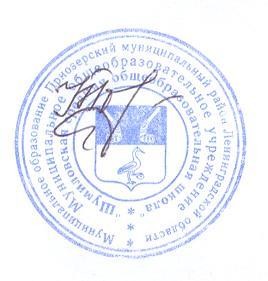 РАССМОТРЕНО	УТВЕРЖДЕНОпедагогическим советом	приказомМОУ «Шумиловская СОШ	МОУ «Шумиловская СОШ» (протокол от 30.08.2021 №1)	от 30 августа 2021 № 82-рПоложениеоб обеспечении функционирования внутренней системы оценки качества образованияв МОУ «Шумиловская средняя общеобразовательная школа»Общие положенияПоложение о внутренней системе оценки качества образования в МОУ«Шумиловская СОШ» (далее – Положение, Школа) разработано в соответствии с:Федеральным	законом    от    29.12.2012    № 273-ФЗ     «Об    образовании в Российской Федерации»;Порядком организации и осуществления образовательной деятельности по основным общеобразовательным программам – образовательным программам начального общего, основного общего и среднего общего образования, утвержденным Приказом Минобрнауки России от 23.03.2021 №115;Федеральными государственными образовательными стандартами начального общего, основного общего, среднего общего образования (далее – ФГОС);Порядком проведения самообследования в образовательной организации, утвержденного Приказом Минобрнауки № 462 от 14.06.2013;Приказом Минобрнауки России от 10.12.2013 № 1324 «Об утверждении показателей деятельности образовательной организации, подлежащей самообследованию»;Иные нормативные правовые актыУставом МОУ «Шумиловская СОШ»Настоящее Положение определяет цели, принципы и критерии внутренней системы оценки качества образования, ее организационную и функциональную структуру, устанавливает единые требования при организации функционирования внутренней системы оценки качества образования (далее – ВСОКО) в Школе.В настоящем Положении используются следующие понятия:Качество образования – комплексная характеристика образовательной деятельности и подготовки обучающегося, выражающая степень их соответствия федеральным государственным образовательным стандартам, образовательным стандартам, федеральным государственным требованиям и (или) потребностям физического или юридического лица, в интересах которого осуществляется образовательная деятельность, в том числе степень достижения планируемых результатов образовательной программы.Оценка качества образования – определение с помощью диагностических и оценочных процедур степени соответствия ресурсного обеспечения, образовательной деятельности и образовательных результатов нормативным требованиям, социальным и личностным ожиданиям.Внутренняя система оценки качества образования – целостная система диагностических и оценочных процедур, реализуемых различными субъектами государственно-общественного управления Школой, которым делегированы отдельные полномочия по оценке качества образования, а также совокупность организационных структур и нормативных правовых материалов, обеспечивающих управление качеством образования;Критерий – признак, на основании которого проводится оценка, классификация оцениваемого объекта.Экспертиза – всестороннее изучение состояния образовательной деятельности, условий и результатов образовательной деятельности.Измерение – метод регистрации состояния качества образования, а также оценка уровня образовательных достижений с помощью КИМов (традиционных контрольных работ, срезов знаний, тестов, анкет и др.), имеющих стандартизированную форму и содержание которых соответствует реализуемым образовательным программам.Основными пользователями результатов ВСОКО являются:администрация Школы;коллегиальные органы управления Школой;педагогические работники Школы, в том числе работающие по совместительству;обучающиеся, родители (законные представители) несовершеннолетних обучающихся;органы управления образованием, общественные организации, заинтересованные в оценке качества образования.Диагностические и оценочные процедуры в рамках ВСОКО проводятся с привлечением администрации, педагогического совета, руководителей методических объединений, учителей-предметников, целевых аналитических групп Школы.Настоящее Положение распространяется на всех участников образовательных отношений в образовательной организации.При изменении законодательства об образовании в настоящее Положение вносятся изменения и дополнения в соответствии с порядком, установленным Уставом Школы.Цели, принципы и объекты ВСОКОЦели ВСОКО:–	установление соответствия, имеющегося в Школе образования требованиям ФГОС, запросам потребителей образовательных услуг;получение объективной информации о состоянии качества образования, тенденциях, его изменениях и причинах, влияющих на его уровень;создание единой системы диагностики и контроля состояния образования в Школе, обеспечивающей определение рисков образовательной деятельности и своевременное принятие управленческих действий, влияющих на качество образования,повышение уровня информированности потребителей образовательных услуг при принятии решений, связанных с образованием.Принципы функционирования ВСОКО:объективность, достоверность, полнота и системность информации о качестве образования,открытость, прозрачность процедур оценки качества образования, сопоставимость системы показателей,доступность информации о состоянии и качестве образования для различных групп потребителей,соблюдение морально-этических норм при проведении процедур оценки качества образования.Объекты оценки качества образования:организация образовательной деятельности,система управления Школой,содержание и качество подготовки обучающихся,объективность оценивания образовательных результатов обучающихся,востребованность выпускников,кадровое, учебно-методическое, материально-техническое, библиотечно- информационное обеспечение Школы.Организационная структура ВСОКО3.1.Организационно-управленческая характеристика внутренней системы оценки качества образования Школы. В структуре ВСОКО Школы выделяются следующие элементы:1) Администрация Школы.2) педагогический совет.3) Методический совет школы.4) Школьные методические объединения учителей-предметников.5) Совет Школы.3.2.Функциональная характеристика системы оценки качества образования Школы.3.2.1. Администрация школы1) разрабатывает и реализует Программу развития Школы, включая развитие школьной системы оценки качества образования;2) обеспечивает проведение мониторинговых, статистических исследований по вопросам качества образования;3) организует систему мониторинга качества образования;4) обеспечивает информационную поддержку школьной системы оценки качества образования;5) формирует нормативно-правовую базу документов, относящихся к обеспечению качества образования;6) обеспечивает информационную поддержку работы в части подготовки, проведения и анализа результатов ЕГЭ;7) принимает управленческие решения по результатам оценки качества образования на школьном уровне.3.2.2.Совет школы1) содействует определению стратегических направлений развития школы;2) содействуют реализации принципа общественного участия в управлении образованием; 3) принимает участие в проведении контрольно-оценочных процедур, в том числе в деятельности лицензионных, аккредитационных и в аттестации педагогических и руководящих работников;4) принимают участие в обсуждении системы показателей, характеризующих состояние и динамику развития школы.3.2.3.Педагогический совет1) разрабатывает и реализует Программу развития Школы, включая развитие школьной системы оценки качества образования;2) участвует в разработке методики оценки качества образовании;3) участвует в разработке системы показателей, характеризующих состояние и динамику развития Школы;4) обеспечивает методическое сопровождение аттестации педагогических и руководящих работников.3.2.4.Методический совет1) обеспечивает своевременное прохождение подготовки, переподготовки, повышения квалификации педагогических и руководящих работников Школы;2) осуществляет согласование рабочих учебных программ;3) изучает, обобщает и распространяет передовой опыт построения, функционирования и развития системы оценки качества образования;4) содействует обеспечению эффективного распространения инновационного опыта учителей.3.2.5.Школные методические объединения (ШМО) учителей-предметников1) участвуют в разработке и реализации программы развития Школы, включая развитие системы оценки качества образования в Школе;2) участвуют в разработке методики оценки качества образования;3) участвуют в разработке системы показателей, характеризующих состояние и динамику развития Школы;4) обеспечивают проведение в школе контрольно-оценочных процедур, мониторинговых, социологических и статистических исследований по вопросам качества образования;5) принимают участие в обобщении и распространении передового опыта построения, функционирования и развития системы оценки качества образования Школы;6) участвуют в экспертизе организации, содержания и результатов аттестации учащихся школы и формируют предложения по их совершенствованию;8) вносят предложения для принятия управленческих решений по результатам оценки качества образования на уровне–	обеспечивает:-	проведение	в	Школе	контрольно-оценочных	процедур,	мониторинговых, социологических и статистических исследований по вопросам качества образования,-проведение анализа эффективности ВСОКО,-предоставление информации о качестве образования на муниципальный и региональный уровни системы оценки качества образования,принимает управленческие решения по результатам оценки качества образования на уровне Школы.Организация и технология функционирования внутренней системы оценки качества образованияВСОКО включает следующие компоненты:внутренний мониторинг качества образования в Школе – систематическое регламентированное отслеживание состояния постоянно осуществляемых основных и обеспечивающих процессов Школы, непосредственно определяющих качество образования;внутришкольный контроль – осуществление текущего контроля выполнения перспективных, годовых и оперативных планов (программ), приказов и распоряжений органов управления (должностных лиц) Школы, проведения отдельных запланированных мероприятий;специальные исследования – изучение, анализ и измерения различных объектов (процессов, явлений и т. д.), осуществляемые внешними организациями, а также силами Школы по соответствующим разовым запросам органов управления образованием;проведение социлогических опросов с целью определения уровня удовлетворенности качеством образования в Школе участников образовательных отношений,подготовка отчета о результатах самообследования.Организационной основой внутренней системы оценки качества образования является План ВСОКО, в котором определяются предметы контроля, мониторинга, исследований, характеризующих состояние и динамику развития системы образования в Школе, методы измерения, периодичность измерений и предоставления данных, ответственные.Процесс ВСОКО состоит из 4-х этапов:Первый этап – нормативно-установочный (определение основных показателей, инструментария, определение ответственных лиц, подготовка приказа о сроках проведения).Второй этап – информационно-диагностический (сбор информации с помощью подобранных методик).Третий этап – аналитический (анализ полученных результатов, сопоставление результатов с нормативными показателями, установление причин отклонения, оценка рисков).Четвертый	этап	–	итогово-прогностический	(разработка	стратегии коррекционно-развивающей работы, распространение информации о результатах оценки качества образования осуществляется посредством публикаций, публичных и аналитических докладов о состоянии качества образования. Доступ к даннойинформации является свободным для всех заинтересованных лиц).Результаты ВСОКО являются основанием для принятия административных решений по повышению эффективности управления качеством образования в Школе в том числе стимулирования педагогов и обучающихся.Методы проведения ВСОКО:экспертное оценивание,тестирование, анкетирование, ранжирование,проведение контрольно-педагогических измерений,статистическая обработка информации;наблюдение за ходом образовательной деятельности,посещение уроков, внеклассных (внеурочных) мероприятий, родительских собраний;собеседования с обучающимися, педагогами, родителями (законными представителями) обучающихся.Критерии и инструментарий ВСОКООбщими критериями внутренней системы оценки качества образования являются:Качество управления образовательной организацией:ведение документооборота и оценка наличия и соответствия локальных нормативных актов установленным требованиям законодательства об образовании,организация и оценка образовательной деятельности в соответствии с требованиями законодательства об образовании, локальными нормативными актами,организация и оценка деятельности коллегиальных органов управления Школой.Качество условий, обеспечивающих образовательную деятельность:материально-техническое и информационное (ИКТ) оснащение,выполнение санитарно-гигиенических требований (СанПиН 2.4.2.2821-10),обеспечение комплексной, в том числе социально-психологической, безопасности обучающихся Школы,организация медицинского сопровождения и питания,кадровое обеспечение,здоровье обучающихся (динамика),удовлетворенность участников образовательных отношений условиями в Школе.Качество образовательных результатов:предметные результаты обучения в рамках текущего контроля успевапемости, промежуточной аттестации, государственной итоговой аттестации (включая сравнение предметных результатов обучения в рамках внутренней и внешней систем оценки качества образования),метапредметные результаты обучения,личностные результаты обучения,внеучебные достижения обучающихся, в том числе достижения обучающихся на конкурсах, олимпиадах, выставках и т. д.;трудоустройство выпускников,удовлетворенность участников образовательных отношений образовательными результатами обучающихся Школы.Качество образовательной деятельности:основные общеобразовательные программы (соответствие структуры и содержания ФГОС и контингенту обучающихся);дополнительные общеразвивающие программы различных направленностей (соответствие планируемым результатам образовательных программ, запросам обучающихся и их родителей (законных предсатвителей);качество учебных занятий, мероприятий в рамках внеурочной деятельности, воспитательной работы;удовлетворенность участников образовательных отношений качеством образовательной деятельности в Школе.К инструментарию оценивания в рамках ВСОКО относятся:Карта оценки результатов деятельности образовательной организации (приложение 1).Чек-лист внутреннего аудита по оценке соответствия содержания основной общеобразовательной программы начального общего образования федеральному государственному образовательному стандарту начального общего образования (приложение 2).Чек-лист внутреннего аудита по оценке соответствия содержания основной общеобразовательной программы основного общего образования федеральному государственному образовательному стандарту основного общего образования (приложение 3).Чек-лист внутреннего аудита по оценке соответствия содержания основной общеобразовательной программы среднего общего образования федеральному государственному образовательному стандарту среднего общего образования (приложение 4).Показатели оценки условий реализации основной общеобразовательной программы (приложение 5).Индивидуальная карта отслеживания предметных результатов освоения ООП НОО (приложение 6).Показатели оценки метапредметных результатов освоения учащимися ООП (приложение 7).Показатели оценки личностных результатов освоения учащимися ООП (приложение 8).Анализ массива информации о деятельности образовательной организации (приложение 9).Технологическая карта анализа урока (приложение 10, 11).Технологическая карта оценки деятельности учителя по формированию универсальных учебных действий (Приложение 12).Карта проверки организации работы методического объединения (приложение 13).5.2.11. Лист оценки уровня комфортности. Анкета учащегося (приложение 14).Внутришкольный контрольПорядок	организации, осуществления	и	подведения	итогов внутришкольного контроля (далее – ВШК).ВШК может осуществляться в виде плановых или оперативных проверок, проведения административных контрольно-педагогических измерений.ВШК в виде плановых проверок осуществляется в соответствии с утвержденным планом ВСОКО, который является частью плана работы Школы на учебный год.План ВСОКО доводится до членов педагогического коллектива в начале учебного года на совещании при директоре, педагогическом совете, вывешивается в доступном для педагогов месте.С	целью конкретизации даты проведения мероприятий ВШК составлянется план-график ВСОКО на месяц, который утверждается распорядительным актом Школы.ВШК в виде оперативных проверок осуществляется в целях установления фактов и проверки сведений о нарушениях, указанных в обращениях обучающихсяи (или) их родителей (законных представителей), организаций, урегулирования конфликтных ситуаций в отношениях между участниками образовательных отношений.ВШК в виде административных контрольно-педагогических измерений осуществляется директором Школы или его заместителями по учебно- воспитательной работе с целью проверки успешности обучения в рамках текущего контроля успеваемости и промежуточной аттестации обучающихся.Основания для осуществления ВШК:план ВСОКО, утвержденный распорядительным актом Школы на учебный год (приложение 15);план-график ВСОКО на месяц текущего учебного года, утвержденный распорядительным актом Школы;заявление педагогического работника на аттестацию с целью присвоения квалификационной категории;обращение физических и юридических лиц по поводу нарушений законодательства об образовании.Порядок осуществления ВШК:ВШК осуществляет директор Школы или по его поручению заместители по учебно-воспитательной работе;в качестве экспертов к участию в ВШК могут привлекаться члены методического совета, методических объединений Школы, а также сторонние(компетентные) организации и отдельные специалисты, имеющие полномочия эксперта в области оценки качества образования;плановые проверки проводятся в соответствии с планом функционирования ВСОКО, планом-графиком ВСОКО на месяц текущего учебного года;продолжительность проверок устанавливается конкретно по каждому мероприятию контроля;члены администрации Школы (уполномоченные на ВШК лица) имеют право запрашивать у педагогических работников необходимую информацию, изучать документацию, относящуюся к предмету ВШК;при проведении планового контроля не требуется дополнительного предупреждения учителя, если в плане-графике ВСОКО указаны сроки контроля;директор и его заместители по учебно-воспитательной работе посещают уроки учителей Школы с предварительным предупреждением не позднее, чем за 2– 3 урока;в случае установления цели контроля о готовности класса и учителя к урокубез предварительного предупреждения.Результаты ВШК оформляются в виде справки.Итоговый материал должен содержать цели ВШК согласно плану ВСОКО, аналитическую информацию, констатацию фактов, выводы и при необходимости предложения. (Приложение 16 ).Педагог должен быть ознакомлен с результатами ВШК под подпись.По итогам ВШК в зависимости от его целей, а также с учетом реального положения дел проводятся заседания педагогического совета, заседания методических объединений, совещания при директоре, индивидуальное собеседование.Директор Школы по результатам ВШК принимает следующие решения:об обсуждении итоговых материалов ВШК на заседании методического объединения, методического совета, педагогического совета Школы;о проведении повторного контроля;о проведении повторного контроля с привлечением определенных специалистов в т.ч. экспертов;о привлечении к дисциплинарной ответственности должностных лиц с изданием распорядительного акта;о поощрении педагогических работников с изданием распорядительного акта;иные решения в пределах своей компетенции.Характеристика видов и форм ВШК.Виды контроля: тематический, фронтальный.Тематический контроль проводится в течение всего учебного года с целью углубленного изучения и получения информации о состоянии определенного элемента объекта управления (уровень образовательных результатов, качество работы учителя, классного руководителя, соответствие содержания работы учителя,методического объединения учителей заявленной теме, качество работы кружков, факультативов, проведения индивидуальных занятий и др.).Фронтальный контроль проводится не чаще 2–3-х раз в год с целью одновременной всесторонней проверки объекта управления в целом.Формы контроля: персональный, классно-обобщающий, комплексный, тематически-обобщающий.Персональный контроль.Персональный контроль направлен на изучение качества педагогической деятельности отдельного педагога.В ходе персонального контроля изучается:знание	педагогом	современных	достижений	психологической и педагогической науки;уровень профессионального мастерства;владение различными формами и методами обучения, инновационными педагогическими и информационно-коммуникационными технологиями;результаты образовательной деятельности;результаты научно-методической деятельности и др.При осуществлении персонального контроля директор Школы (его заместители) имеют право:знакомиться с учебно-педагогической документацией, которую ведет педагог в соответствии с должностными обязанностями (рабочая программа учебного предмета, план внеурочной деятельности, план воспитательной работы, поурочные планы, протоколы родительских собраний и т. д.),изучать практическую деятельность педагога через посещение уроков, внеклассных мероприятий, занятий кружков, факультативов, проверку тетрадей, дневников обучающихся и т. д.,проводить мониторинг образовательной деятельности с последующим анализом полученной информации,проводить социологические, психологические и педагогические исследования, в т. ч. в форме анкетирования и тестирования обучающихся и их родителей (законных представителей) и педагогов,делать выводы и принимать управленческие решения по результатам проведения контроля.Проверяемый педагог имеет право:знать цель, содержание, виды, формы и методы контроля;знать сроки контроля и критерии оценки его деятельности;своевременно знакомиться с выводами и рекомендациями администрации Школы;обратиться в комиссию по урегулированию споров между участниками образовательных отношений или в вышестоящие органы управления образованием при несогласии с результатами контроля.По результатам персонального контроля деятельности педагога оформляется справка.Информация о результатах доводится до работника Школы в течение14 календарных дней с момента завершения проверки.Классно-обобщающий контроль.Классно-обобщающий контроль направлен на получение информации о состоянии образовательной деятельности в конкретном классе или параллели классов.В ходе классно-обобщающего контроля комплексно изучается:уровень знаний и воспитанности обучающихся,качество преподавания,качество работы классного руководителя.Классы для проведения классно-обобщающего контроля определяются по результатам проблемно-ориентированного анализа по итогам четверти (триместра), полугодия или учебного года.Срок классно-обобщающего контроля определяется необходимой глубиной изучения в соответствии с выявленными проблемами.Члены педагогического коллектива знакомятся с объектами, сроком, целями, формами и методами классно-обобщающего контроля предварительно в соответствии с планом-графиком ВСОКО.По результатам классно-обобщающего контроля проводятся малые педсоветы, совещания при директоре или его заместителях, классные часы, родительские собрания.Комплексный контроль.Комплексный контроль проводится с целью получения полной информации о состоянии образовательной деятельности в школе по конкретному вопросу.Для проведения комплексного контроля создается рабочая группа, состоящая из членов администрации , руководителей методических объединений, творчески работающих педагогов под руководством одного из членов администрации Школы.Для работы в составе данной рабочей группы администрация Школы может привлекать лучших педагогов других общеобразовательных организаций, научного руководителя (при наличии).Члены рабочей группы должны четко определить цели, задачи, разработать план проверки, распределить обязанности между собой.Перед каждым проверяющим ставится конкретная задача, устанавливаются сроки, формы обобщения итогов комплексной проверки.Члены педагогического коллектива знакомятся с целями, задачами, планом проведения комплексной проверки в соответствии с распорядительнымактом об организации комплексной проверки, но не менее чем за 10 календарных дней до ее начала.По результатам комплексной проверки готовится справка, на основании которой директором Школы издается распорядительный акт и проводятся педагогический совет, совещание при директоре или его заместителях.Тематически-обобщающий контрольТематически-обобщающий контроль проводится по отдельным проблемам образовательной деятельности Школы.Содержание тематически-обобщающего контроля может включать вопросы индивидуализации, дифференциации, коррекции обучения, устранения перегрузки обучающихся, уровня сформированности умений и навыков, активизации познавательной деятельности обучающихся и другие вопросы.Темы контроля определяются в соответствии с программой развитияШколы, проблемно-ориентированным анализом работы Школы по итогам учебного64 года.Члены педагогического коллектива должны быть ознакомлены с темами, сроками, целями, формами и методами контроля в соответствии с планом-графиком ВСОКО.В ходе тематически-обобщающего контроля:проводятся тематические исследования (анкетирование, тестирование);осуществляется анализ практической деятельности учителя, классного руководителя, руководителей кружков и секций, учащихся, посещение уроков, внеклассных мероприятий, занятий кружков, секций; анализ школьной и классной документации.Результаты тематически-обобщающего контроля оформляются в виде справки.Педагогический коллектив знакомится с результатами тематически- обобщающего контроля на заседаниях педагогического совета, совещаниях при директоре или заместителях, заседаниях методических объединений Школы.Периодичность посещения уроков при ВШК (занятий внеурочной деятельности, курсов по выбору) администрацией Школы.Внутришкольный контроль осуществляет директор Школы или его заместители в соответствии с распорядительным актом Школы о распределении обязанностей или должностными инструкциями.Каждый из работников Школы, на которых возложена ответственность за осуществление внутришкольного контроля, планирует свою работу таким образом, чтобы иметь возможность еженедельно, кроме контрольных недель, посетить не менее 2-х–5-ти уроков (количество определяет образовательная организация) (занятий внеурочной деятельности, курсов по выбору).При этом большая часть рабочего времени должна быть отведена документальному изучению результатов деятельности учителя (классные журналы,тематическое и поурочное планирование, анализ освоения образовательных программ и др.).Мониторинг качества образованияПорядок организации, осуществления и подведения итогов внутришкольного мониторинга.Целью мониторинга является сбор, обобщение, анализ информации о состоянии системы образования Школы и основных показателях ее функционирования для определения тенденций развития системы образования в Школе, принятия обоснованных управленческих решений по достижению качественного образования.Направления мониторинга определяются, исходя из оцениваемого аспекта качества образования по результатам работы Школы за предыдущий учебный год, в соответствии с проблемами и задачами на текущий учебный год.Организационной основой осуществления процедуры мониторинга является План ВСОКО на учебный год, план-график ВСОКО на месяц, которые утверждаются распорядительным актом Школы.Мониторинг осуществляется в двух формах: постоянный (непрерывный) мониторинг (осуществляется непрерывно после постановки задач и создания системы запросов с соответствующей технологией сбора и обработки информации) и периодический мониторинг (осуществляется периодически) в соответствии с Планом ВСОКО на учебный год.Мониторинг представляет собой уровневую иерархическую структуру и включает в себя административный уровень Школы, уровень методических объединений учителей-предметников и классных руководителей и уровень школьного Управляющего Совета (Совета школы).Для проведения мониторинга назначаются ответственные лица, состав которых утверждается распорядительным актом Школы.В	состав лиц, осуществляющих мониторинг, включаются заместители директора по УВР, ВР, руководители школьных МО, классные руководители, учителя.Порядок осуществления мониторинга.Осуществление мониторинга предполагает последовательность следующих действий:определение и обоснование объекта мониторинга; ‒ сбор данных, используемых для мониторинга;структурирование баз данных, обеспечивающих хранение и оперативное использование информации;обработка полученных данных в ходе мониторинга;анализ и интерпретация полученных данных в ходе мониторинга; ‒ подготовка документов по итогам анализа полученных данных;распространение результатов мониторинга среди пользователей мониторинга.Общеметодологическими требованиями к инструментарию мониторинга являются надежность, удобство использования, доступность для различных уровней управления, стандартизированность и апробированность.Процедура измерения, используемая в рамках мониторинга, направлена на установление качественных и количественных характеристик объекта.В	отношении характеристик, которые вообще или практически не поддаются измерению, система количественных оценок дополняется качественными оценками.Основными инструментами, позволяющими дать качественную оценку системе образования, являются анализ изменений характеристик во времени (динамический анализ) и сравнение одних характеристик с аналогичными в рамках образовательной системы (сопоставительный анализ).При оценке качества образования в Школе основными методами установления фактических значений показателей являются экспертиза и измерение.Методы проведения мониторинга: ‒ критериальное оценивание;тестирование, анкетирование, ранжирование;проведение контрольно-педагогических измерений; ‒ статистическая обработка информации и др.Предмет, объекты, субъекты мониторингового исследования.Предметом мониторинга является качество образования и воспитания как системообразующий фактор образовательной деятельности в Школе.Объектами мониторинга являются учебные и внеучебные достижения обучающихся, профессиональная деятельность педагогов и администрации Школы, образовательные программы и условия их реализации.Субъектами мониторинга являются участники образовательных отношений в лице обучающихся, их родителей (законных представителей), учителей и администрации Школы.Источники сбора данных для расчета показателей мониторинга качества образования.внешние:данные государственной итоговой аттестации выпускников Школы,результаты всероссийских проверочных работ, международных исследований качества образования,результаты муниципальных, региональных контрольно-педагогических измерений,результаты контрольно-педагогических измерений, проводимых при осуществлении мероприятий по контролю в рамках реализации государственного контроля (надзора) в сфере образования.внутренние:данные государственной статистической отчётности,классные журналы,аналитические справки представителей администрации Школы,традиционные технологии анализа успеваемости и качества знаний,дополнительные данные, собираемые в рамках мониторинговых исследований.Анализ результатов мониторинговых исследований осуществляется посхеме: обработка информации, оформление таблиц, диаграмм, пополнение банка имеющихся данных, оформление аналитической справки.Итоги мониторинга доводятся до сведения педагогического коллектива, обучающихся и их родителей (законных представителей).Проведение специальных исследованийПроведение специальных исследовани – изучение, анализ и измерения различных объектов (процессов, явлений и т. д.), осуществляются внешними организациями, а также силами Школы по соответствующим разовым запросам органов управления образованием различных уровней.Формы, сроки проведения, ответственные за подготовку, проведение и анализ результатов специальных исследований, а также формы подведения итогов, устанавливаются в каждом конкретном случае распорядительным актом Школы.Проведение социологических опросов участников образовательных отношений с целью определения уровня их удовлетворенности качествомобразования в ШколеПроведение социологических опросов участников образовательных отношений (родителей (законных представителей) обучающихся 9, 11 классов) осуществляется ежегодно в течение четвертой четверти учебного года.Даты проведения, ответственные за проведение и анализ результатов социологических опросов, а также формы подведения итогов социологических опросов, устанавливаются распорядительным актом Школы.Подготовка отчета о результатах самообследованияВ соответствии с пунктом 6 Порядка проведения самообследования образовательной организацией, утвержденного Приказом Минобрнауки России от 14 июня 2013 года № 462, в рамках реализации всех процедур ВСОКО для подготовки отчета о самообследовании проводится оценка:образовательной деятельности;системы управления организации;содержания и качества подготовки обучающихся;организации учебного процесса;востребованности выпускников;качества кадрового, учебно-методического, библиотечно-информационного обеспечения, материально-технической базы, функционирования внутренней системы оценки качества образования.Процедура самообследования включает в себя следующие этапы:планирование и подготовку работ по самообследованию Школы;организацию и проведение самообследования в Школе;обобщение полученных результатов и на их основе формирование отчета;рассмотрение отчета педагогическим советом Школы.Сроки, форма проведения самообследования, состав лиц, привлекаемых для его проведения, определяются распорядительным актом Школы.Принятие управленческих решенийПо результатам всех процедур ВСОКО, определенных настоящим Положением, принимаются управленческие решения, направленные на совершенствование образовательной деятельности и повышение качества образования в Школе.Ожидаемые результаты ВСОКОРезультаты ВСОКО предполагают:получение объективной оценки состояния образовательной деятельности;систематическое выявление рисков образовательной деятельности для принятия управленческих решений, способствующих устранению выявленных рисков;повышение эффективности управления качеством образовательной деятельности.Приложение 1Карта оценки результатов деятельности образовательной организацииКачество управления образовательной организациейКачество условий, обеспечивающих образовательную деятельность:Качество образовательных результатов:Качество реализации образовательной деятельности:Приложение 2Внутренний контрольпо оценке соответствия содержания основной общеобразовательной программы начального общего образования МОУ «Шумиловская СОШ» федеральному государственному образовательному стандарту начального общего образования‒обу‒уро кул‒Приложение 3ЧЕК-ЛИСТ внутреннего аудитапо оценке соответствия содержания основной общеобразовательной программы основного общего образования МОУ«Шумиловская СОШ» федеральному государственному образовательному стандарту основного общего образования2.2.1.                             требований ФГОС ООО;духовно-нравственное развитие и воспитание обучающихся, социализация и профессиональная ориентация обучающихся, формирование экологической культуры,культуры здорового и безопасного образа жизни;2.2.4. Программа воспитания и социализацииобучающихся на уровне соответствует /основного общего образования построена на основе базовых национальных ценностей российского общества, таких, как патриотизм, социальная солидарность, гражданственность, семья, здоровье, труд и творчество, наука, традиционные религии России, искусство, природа, человечество, и направлена на развитие и воспитание компетентного гражданина России, принимающего судьбу Отечества как свою личную, осознающего ответственность за настоящее и будущее своей страны,укорененного	в	духовных	и	культурных	традициях многонационального народа России.Программа направлена на:не соответствуетосвоение обучающимися социального опыта, основных социальныхролей, соответствующих ведущей деятельности данного возраста, норм и правил общественного поведения;формирование готовности обучающихся к выбору направления своейпрофессиональной деятельности в соответствии с личными интересами, индивидуальными особенностями и способностями, с учетом потребностей рынка труда;формирование и развитие знаний, установок, личностных ориентирови норм здорового и безопасного образа жизни с целью сохранения и укрепления физического, психологического и социального здоровья обучающихся какодной	из	ценностных	составляющих	личности	обучающегося	иориентированной на достижение планируемых результатов освоения основной образовательной программы основного общего образования;формирование экологической культуры.Программа содержит:	соответствует /цель и задачи духовно-нравственного развития, воспитания и не соответствуетсоциализации обучающихся, описание ценностных ориентиров, лежащих в ее основе;Приложение 4ЧЕК-ЛИСТ внутреннего аудитапо оценке соответствия содержания основной общеобразовательной программы среднего общего образования МОУ«Шумиловская СОШ» федеральному государственному образовательному стандарту среднего общего образования"Ест Пре без "Фи"Ос2)ор 3)Приложение 5Карта оценки условий реализации основной образовательной программы (сводный бланк для стартовой и контрольной оценки)Индивидуальная карта отслеживания предметных результатов освоения ООП НООПриложение 6Фамилия, имя учащегося		предмет	Математика	 Учитель  	количество и порядок действий для решения задачи, выбирать и объяснять выбор действий;решать учебные задачи и задачи, связанные с повседневной жизнью, арифметическим способом (в 1–2 действия);оценивать правильность хода решения и реальность ответа на вопрос задачи.решать задачи на нахождение доли величины и величины по значению её доли (половина, треть, четверть, пятая, десятая часть);решать задачи в 3‒4 действия;находить разные способы решения задачи.Пространс- − описывать	взаимное	расположениетвенные	предметов в пространстве и на плоскости; отношения. − распознавать,	называть,	изображать Геометриче геометрические фигуры (точка, отрезок,ские	ломаная,	прямой	угол,	многоугольник,фигуры	треугольник,	прямоугольник,	квадрат, окружность, круг);– выполнять построение геометрических фигур	с	заданными	измерениями	(отрезок,	квадрат,прямоугольник) с помощью линейки, угольника;использовать свойства прямоугольника и квадрата для решения задач;распознавать и называть геометрические тела(куб, шар);соотносить реальные объекты с моделями геометрических фигур.– распознавать, различать и называтьгеометрические тела: параллелепипед, пирамиду, цилиндр, конус.Геометри- − измерять длину отрезка;ческие	− вычислять	периметр	треугольника,величины прямоугольника	и	квадрата,	площадьпрямоугольника и квадрата;– оцениватьразмеры	геометрическихобъектов, расстояния приближённо (на глаз).– вычислять периметр и площадь различных фигур прямоугольной формы.Работа	− читать несложные готовые таблицы;с инфор-	− заполнять несложные готовые таблицы;мацией	− читать	несложные	готовые	столбчатые диаграммы.читать	несложные	готовые круговые диаграммы;достраивать	несложную	готовую столбчатую диаграмму;сравнивать и обобщать информацию, представленную в строках и столбцахнесложных таблиц и диаграмм;распознавать одну и ту же информацию,представленную в разной форме (таблицы идиаграммы);планировать	несложные	исследования, собирать	и	представлять		полученнуюинформацию с помощью таблиц и диаграмм;интерпретировать	информацию, полученную при     проведении		несложных исследований (объяснять, сравнивать иобобщать данные, делать выводы и прогнозы).Обозначения: В – высокий уровень, Б – базовый уровень, ПВ – повышенный уровень, ПН – пониженный уровень, Н – низкий уровень.Приложение 7Показатели оценки метапредметных результатов освоения учащимися ООП*	По решению администрацииПриложение 8Показатели оценки личностных результатов освоения учащимися ООПФИО учителя  	Цель посещения  	Тема урока  	 	_	 Цели урокаФИО посетившего урок  	Приложение 11Технологическая карта анализа урокаДата	Класс	Учитель  	Тема урока  	Максимальное количество возможных баллов – 30 баллов Уровни качества учебного занятия:недостаточный – менее 15 баллов;критический – от 15 до 20 баллов;оптимальный – от 20 до 25 баллов;высокий – более 25 балловДополнительные комментарии, рекомендации эксперта:Приложение 12Технологическая карта оценки деятельности учителя по формированию универсальных учебных действийКласс		Дата 	ФИО учителя _ 	  Цель посещения_ 	 	_ 	Тема урока  	13	_Цели урока  	ФИО посетившего урок  	20–24 б. – показатель на достаточном уровне 16–19 б. – показатель на среднем уровне менее 16 б. – показатель на низком уровнеВыводы и рекомендации:Приложение 13Карта проверки организации работы методического объединения Наименование методического объединения  	Приложение 14Лист оценки уровня комфортностиАнкета для учащихсяОбщие сведения: ФИ	Класс 	Оцените соответствие школьных требований своим возможностям и способностям:требования превышают мои возможностимои способности превышают школьную программуобразовательная среда соответствует моим способностямЧто испытываете при посещении школы:тревожность, беспокойство часто редко никогдарассеянность, отвлекаемость, неусидчивость часто редко никогдаутомляемость часто редко никогдаОцените своё отношения с коллективом сверстников:дружескиенапряженныеОцените себя как ученика:Считаю себя хорошим ученикомСчитаю себя недостаточно хорошим ученикомОцените своё отношение к школьному обучению:Позитивно отношусь к школеНегативно отношусь к школеОцените атмосферу в школе:ДоброжелательнаяНапряженнаяОцените отношения с учителями:Отношения сотрудничества.Негативные, напряженныеОцените развивающую роль школьной образовательной среды:Школа способствует развитию личностных, познавательных, социальных, творческих способностейШкола не способствует развитию личностных, познавательных социальных, творческих способностейОцените соответствие школьной среды индивидуальным особенностям учащихся:Учителя учитывают индивидуальные особенности учеников, особенности характераНе учитываются индивидуальные особенности учеников, особенности характерОснащённость, информационная насыщенность школьной среды:Школа информационно оснащена, используются новые педагогические технологииШкола оснащена недостаточно, не используются новые педагогические технологии.ПоказательИндикаторПараметрыПериодичностьПоказательИндикатороценкиизмеренияВедение документооборотаНаличие действующей лицензии на осуществлениеДа / нет1 раз в годи оценка наличияобразовательной деятельности, свидетельства об аккредитацииДа / нет1 раз в годи соответствия локальныхДа / нет1 раз в годи соответствия локальныхДа / нет1 раз в годактов установленнымНаличие локальных нормативных актов, регламентирующихДа / нет1 раз в годтребованиямобразовательную деятельность, в соответствии с требованиямиДа / нет1 раз в годзаконодательства об образованииДа / нет1 раз в годДоля локальных нормативных актов, соответствующихкол-во / %1 раз в годтребованиям законодательства об образованиикол-во / %1 раз в годВедение школьной документации в соответствии с требованиямиДа / нет2 раза в годзаконодательства об образованииДа / нет2 раза в годДеятельность коллегиальныхНаличие действующего в соответветствии с Уставом ОбщегоДа / нет1 раз в годорганов управления Школойсобрания работников ШколыДа / нет1 раз в годНаличие действующего в соответствии с Уставом Управляющегосовета ШколыНаличие действующего в соответствии с УставомДа / нет1 раз в годпедагогического совета ШколыДа / нет1 раз в годНаличие других действующих в соответствии с УставомДа / нет1 раз в годколлегиальных органов управления Школы (ПопечительскийДа / нет1 раз в годсовет, Наблюдательный совет)Да / нет1 раз в годНаличие действующих советов родителей в ШколеДа / нет1 раз в годНаличие советов обучающихся в ШколеДа / нет1 раз в годДоля числа респондентов, удовлетворенных управлением%1 раз в годобразовательной системой Школы, от общего количества%1 раз в годопрошенных%1 раз в годПоказательИндикаторПараметрыПериодичностьПоказательИндикатороценкиизмеренияМатериально-техническоеДоля помещений, находящихся в аварийном состояниикол-во / %1 раз в годобеспечение и оснащенностьДоля помещений, находящихся в аварийном состояниикол-во / %1 раз в годобеспечение и оснащенностьДоля помещений, требующих текущего ремонтакол-во / %1 раз в годОбразовательнойдеятельностиДоля помещений, требующих текущего ремонтакол-во / %1 раз в годДоля числа кабинетов, имеющих ПК%1 раз в годДоля кабинетов, имеющих выход в Интернет%1 раз в годДоля числа кабинетов, подключенных к локальной сети%1 раз в годКоличество обучающихся на один компьютеробщее1 раз в годКоличество обучающихся на один компьютерколичество1 раз в годКоличество мультимедийной техникиобщее1 раз в годКоличество мультимедийной техникиколичество1 раз в годДоля числа комплектов учебников (для одного обучающегося)шт.1 раз в годКоличество художественной литературы на одного ученикашт.1 раз в годДоля предметных кабинетов, оснащенных учебно-лабораторным%1 раз в годоборудованием в соответствии с требованиями ФГОС%1 раз в годВыполнение санитарно-Доля помещений, соответствующих требованиям СанПин%1 раз в годгигиенических требованийДоля помещений, соответствующих требованиям СанПин%1 раз в годОрганизация медицинскогоНаличие лицензированного медицинского кабинета в ШколеДа / нет1 раз в годсопровождения и питанияНаличие лицензированного медицинского кабинета в ШколеДа / нет1 раз в годсопровождения и питанияНаличие договора на медицинское обслуживание обучающихсяДа / нет1 раз в годНаличие столовой, соответствующей требованиям СанПинДа / нет1 раз в годДоля обучающихся, охваченных горячим питанием в Школе%ежемесячноДоля обучающихся, питающихся на бесплатной основе%ежемесячноКадровое обеспечениеДоля педагогических работников, работающих в Школе на%1 раз в годКадровое обеспечениепостоянной основе%1 раз в годКадровое обеспечениеДоля педагогических работников, работающих в Школе по%1 раз в годКадровое обеспечениесовместительству%1 раз в годКадровое обеспечениеДоля педагогических работников, работающих в Школе менее 5%1 раз в годКадровое обеспечениелет%1 раз в годКадровое обеспечениеДоля педагогических работников в возрасте до 35 лет%1 раз в годКадровое обеспечениеДоля числа педагогов с высшим образованием%1 раз в годКадровое обеспечениеДоля числа педагогов, имеющих первую квалификационную%2 раза в годКадровое обеспечениекатегорию%2 раза в годКадровое обеспечениеДоля числа педагогов, имеющих высшую квалификационную%2 раза в годКадровое обеспечениекатегорию%2 раза в годКадровое обеспечениеДоля числа педагогов, прошедших курсовую переподготовку в%1 раз в годКадровое обеспечениетекущем учебном году%1 раз в годКадровое обеспечениеДоля числа педагогов, прошедших курсы повышения%1 раз в годКадровое обеспечениеквалификации в текущем учебном году%1 раз в годКадровое обеспечениеДоля педагогов, использующих активные и интерактивные%1 раз в годКадровое обеспечениеметоды обучения на практике%1 раз в годДоля педагогов, занимающихся инновационной деятельностьюДоля педагогов, занимающихся инновационной деятельностью%1 раз в годДоля педагогов, участвующих в работе педагогическихДоля педагогов, участвующих в работе педагогических%1 раз в годконференций различного уровняконференций различного уровня%1 раз в годДоля педагогов, принявших участие в профессиональныхДоля педагогов, принявших участие в профессиональных%1 раз в годконкурсах различного уровняконкурсах различного уровня%1 раз в годДоля педагогов, ставших победителями профессиональныхДоля педагогов, ставших победителями профессиональных%1 раз в годконкурсов различного уровняконкурсов различного уровня%1 раз в годДоля педагогов, работающих в качестве эксперта ГИА, членаДоля педагогов, работающих в качестве эксперта ГИА, члена%1 раз в годаттестационной комиссии, жюри и т. даттестационной комиссии, жюри и т. д%1 раз в годДоля педагогов, активно участвующих в работе методическихДоля педагогов, активно участвующих в работе методических%1 раз в годсеминаров различного уровня (выступления, открытые уроки,семинаров различного уровня (выступления, открытые уроки,%1 раз в годмастер-классы)мастер-классы)%1 раз в годДоля учителей, имеющих собственные методические разработки,Доля учителей, имеющих собственные методические разработки,%1 раз в годпубликациипубликации%1 раз в годУдовлетворенностьДоля числа респондентов, удовлетворенных открытостью иДоля числа респондентов, удовлетворенных открытостью и%1 раз в годучастников образовательныхдоступностью информации об организации:доступностью информации об организации:%1 раз в годотношений условиями-наличие и актуальность информации на сайте Школы и%1 раз в годв Школеинформационных стендах;информационных стендах;%1 раз в год-наличие обратной связи (телефона, электронной почты,%1 раз в годэлектронных сервисов)электронных сервисов)%1 раз в годДоля числа респондентов, удовлетворенных комфортностьюДоля числа респондентов, удовлетворенных комфортностью%1 раз в годусловий в которых осуществляется образовательная деятельность:условий в которых осуществляется образовательная деятельность:%1 раз в год- наличие комфортной зоны отдыха;- наличие комфортной зоны отдыха;%1 раз в год-наличие и понятность навигации в Школе,%1 раз в год-наличие и доступность питьевой воды;%1 раз в годНаличие и доступность санитарно-гигиенических помещений;Наличие и доступность санитарно-гигиенических помещений;%1 раз в год-санитарное состояние помещений.%1 раз в год---дверных проемов;-помещений в Школе;--дистанционной формеДоля числа респондентов, удовлетворенных доступностью%1 раз в год---дверных проемов;-помещений в Школе;--дистанционной формеобразовательной организации для инвалидов:оборудование входных групп пандусами;наличие стоянок для автотранспортных средств инвалидов; наличие адаптированных лифтов, поручней, расширенныхналичие специально оборудованных санитарно-гигиеническихналичие альтернативной версии сайта для инвалидов по зрению; наличие возможности предоставлять образовательные услуги в%1 раз в год---дверных проемов;-помещений в Школе;--дистанционной формеДоля числа респондентов, удовлетворенных%1 раз в год---дверных проемов;-помещений в Школе;--дистанционной формедоброжелательностью и вежливостью работников Школы%1 раз в год---дверных проемов;-помещений в Школе;--дистанционной формеДоля числа респондентов, удовлетворенных условиями---дверных проемов;-помещений в Школе;--дистанционной формеосуществления образовательной деятельности: готовы---дверных проемов;-помещений в Школе;--дистанционной формерекомендовать Школу родственникам и знакомым, удовлетворены---дверных проемов;-помещений в Школе;--дистанционной формеграфиком работы Школы.ПоказательИндикаторПараметрыПериодичностьПоказательИндикатороценкиизмеренияПредметные результатыОтношение числа обучающихся, успевающих на «4» и «5»%Четверть (триместр)обученияк общему числу аттестуемых обучающихся%полугодие,годДоля обучающихся, включенных в проектную деятельность%2 раза в годот общего числа обучающихся%2 раза в годДоля обучающихся, включенных в исследовательскую%2 раза в годдеятельность от общего количества обучающихся%2 раза в годДоля обучающихся 4, 5, 6, 7-х классов, принявших участие%1 раз в годв процедуре независимой оценки качества образования%1 раз в годДоля обучающихся 8, 9, 10, 11 классов, принявших участие%1 раз в годв процедуре независимой оценки качества образования (в режиме%1 раз в годапробации)%1 раз в годДоля обучающихся, успешно прошедших процедуру независимой%1 раз в годоценки качества образования%1 раз в годПромежуточная иДоля обучающихся, успешно прошедших промежуточную%1 раз в годгосударственная итоговаяаттестацию%1 раз в годаттестация%1 раз в годаттестацияДоля обучающихся, имеющих академическую задолженность по%1 раз в годитогам промежуточной аттестации%1 раз в годДоля обучающихся, получивших на ЕГЭ балл выше%1 раз в годустановленного минимального к общему числу участвующих в%1 раз в годЕГЭ (по каждому сдаваемому предмету)%1 раз в годДоля обучающихся 9 класса, получивших на ГИА «3», «4», «5»%1 раз в годк общему числу участвующих в ГИА (по каждому сдаваемому%1 раз в годпредмету)%1 раз в годДоля числа выпускников, получивших аттестат об основном%1 раз в годобщем образовании особого образца%1 раз в годДоля числа выпускников, получивших аттестат об основном%1 раз в годобщем образовании особого образца%1 раз в годДоля обучающихся, получивших на ГИА балл выше среднего по%1 раз в годрайону (по каждому сдаваемому учебному предмету)%1 раз в годПолучение общегоДоля количества обучающихся, продолжающих обучение в 10-м%1 раз в годобразованияклассе Школы%1 раз в годДоля числа обучающихся, оставленных на повторное обучение%1 раз в годДоля числа обучающихся, выбывших по неуважительной причине%1 раз в годиз Школы%1 раз в годДоля числа обучающихся, уклоняющихся от обучения%2 раза в годВнеучебные достиженияДоля числа победителей (призеров) школьного этапа олимпиад от%1 раз в годВнеучебные достиженияобщего количества обучающихся%1 раз в годВнеучебные достиженияДоля числа победителей (призеров) муниципального этапа%1 раз в годВнеучебные достиженияолимпиад от общего количества обучающихся%1 раз в годВнеучебные достиженияДоля числа призеров регионального этапа олимпиад от общего%1 раз в годВнеучебные достиженияколичества обучающихся%1 раз в годВнеучебные достиженияДоля числа победителей (призеров) всероссийского этапа%1 раз в годВнеучебные достиженияолимпиад от общего количества обучающихся школьной команды%1 раз в годВнеучебные достиженияДоля числа участников конкурсов различного уровня от общего%1 раз в годВнеучебные достижениячисла обучающихся%1 раз в годВнеучебные достиженияДоля победителей конкурсов:%1 раз в годВнеучебные достижениямуниципального уровня / регионального уровня / всероссийского%1 раз в годВнеучебные достиженияуровня / международного уровня%1 раз в годВнеучебные достиженияот общего числа обучающихся%1 раз в годВнеучебные достиженияДоля числа участников соревнований различного уровня от%1 раз в годВнеучебные достиженияобщего числа обучающихся%1 раз в годВнеучебные достиженияДоля победителей соревнований:%1 раз в годВнеучебные достижениямуниципального уровня%1 раз в годВнеучебные достижениярегионального уровня%1 раз в годВнеучебные достижениявсероссийского уровня%1 раз в годВнеучебные достижениямеждународного уровня%1 раз в годВнеучебные достиженияот общего числа обучающихся%1 раз в годВнеучебные достиженияДоля обучающихся-участников социальных проектов от общего%1 раз в годВнеучебные достижениячисла обучающихся%1 раз в годДоля обучающихся-участников научно-практических%1 раз в годконференций различного уровня%1 раз в годЗдоровье обучающихсяДоля детей с ОВЗ при поступлении в Школу к общему количеству%1 раз в годЗдоровье обучающихсяобучающихся%1 раз в годЗдоровье обучающихсяДоля обучающихся, освобожденных от занятий физической%1 раз в годЗдоровье обучающихсякультурой на начало учебного года%1 раз в годЗдоровье обучающихсяОтношение числа обучающихся, освобожденных от занятий%1 раз в годЗдоровье обучающихсяфизкультурой на начало учебного года, к количеству%1 раз в годЗдоровье обучающихсяосвобожденных от занятий физкультурой на конец учебного года%1 раз в годЗдоровье обучающихсяДоля учащихся, обучающихся на дому по состоянию здоровья%1 раз в годЗдоровье обучающихсяДоля обучающихся, занимающихся в спортивных секциях%1 раз в годЗдоровье обучающихсяДоля обучающихся, являющихся членами школьного спортивного%1 раз в годЗдоровье обучающихсяклуба%1 раз в годТрудоустройствоДоля выпускников 9 и 11 классов, поступивших в учреждения%1 раз в годвыпускниковСПО, НПО, ВУЗы (по каждому типу – отдельно)%1 раз в годДоля выпускников 9 и 11 классов, не работающих и не%1 раз в годобучающихся, к общему числу выпускников%1 раз в годДоля выпускников 11 классов, поступивших в учреждения СПО,%1 раз в годНПО, ВУЗы в соответствии с профилем обучения на уровне%1 раз в годсреднего общего образования%1 раз в годПоказательИндикаторПараметрыПериодичностьПоказательИндикатороценкиизмеренияОсновные образовательныеДоля числа профильных классов от общего количества классов на%1 раз в годпрограммыуровне среднего общего образования%1 раз в годДоля числа обучающихся по индивидуальным профильным%1 раз в годучебным планам от общего числа контингента на уровне среднего%1 раз в годобщего образования%1 раз в годДоля обучающихся на дому%1 раз в годДоля обучающихся по семейной форме образования%1 раз в годДоля обучающихся в форме экстерната%1 раз в годДоля количества классов, в которых наполняемость превышает 25%1 раз в годчеловек от общего количества классов%1 раз в годДополнительныеДоля числа обучающихся, посещающих кружки и секции в Школе%1 раз в годобщеразвивающиеДоля числа обучающихся, посещающих кружки и секции в Школе%1 раз в годобщеразвивающие%1 раз в годпрограммыДоля числа обучающихся, посещающих кружки в учреждениях%1 раз в годдополнительного образования%1 раз в годДоля числа обучающихся, посещающих спортивные секции в%1 раз в годШколе от общего количества обучающихся%1 раз в годДоля числа обучающихся, занимающихся дополнительным%1 раз в годобразованием по персонифицированной модели%1 раз в годКачество уроковДоля педагогов, организующих образовательную деятельность в%1 раз в годи индивидуальной работысоответствии с требованиями ФГОС%1 раз в годс обучающимися%1 раз в годс обучающимисяДоля педагогов, использующих индивидуальные методы обучения%1 раз в год№Вопросы мероприятий по контролюПараметрыВыявленныеСрокип/пВопросы мероприятий по контролюПараметрыВыявленныеСрокип/пВопросы мероприятий по контролюоценкинарушенияустранения1.Наличие основной общеобразовательной программы начального общегоимеется / не1.образования в соответствии с требованиями ФГОС начального общегоимеется1.образования (далее – ФГОС НОО, ООП НОО)2.ООП НОО содержит основные разделы:соответствует /2.целевой, содержательный, организационныйне соответствует2.1.Целевой раздел ООП НОО определяет общее назначение, цели, задачисоответствует /2.1.и планируемые результаты реализации ООП НОО, а также способыне соответствует2.1.определения достижения этих целей и результатов2.1.Целевой раздел содержит:2.1.пояснительную записку, планируемые	результаты освоения2.1.обучающимися ООП НОО, систему оценки достижения планируемых2.1.результатов освоения ООП НОО2.1.1.Пояснительная записка ООП НОО раскрывает:2.1.1.1) цели реализации ООП НОО конкретизированные в соответствиисоответствует /2.1.1.с требованиями ФГОС НОО к результатам освоения ООП НОО;не соответствует2.1.1.2) принципы и подходы к формированию ООП НОО и составасоответствует /2.1.1.участников образовательных отношений образовательной организации;не соответствует2.1.1.3) общую характеристику ООП НООсоответствует /2.1.1.3) общую характеристику ООП НООне соответствует2.1.1.4) общие подходы к организации внеурочной деятельностисоответствует /2.1.1.4) общие подходы к организации внеурочной деятельностине соответствует2.1.2.Планируемые результаты освоения обучающимися ООП НОО:Планируемые результаты освоения обучающимися ООП НОО:Планируемые результаты освоения обучающимися ООП НОО:Планируемые результаты освоения обучающимися ООП НОО:Планируемые результаты освоения обучающимися ООП НОО:Планируемые результаты освоения обучающимися ООП НОО:Планируемые результаты освоения обучающимися ООП НОО:2.1.2.1) обеспечивают1) обеспечиваютсвязьмеждутребованиямиФГОСНОО,соответствует /2.1.2.образовательной деятельностью и системой оценки результатов освоенияобразовательной деятельностью и системой оценки результатов освоенияобразовательной деятельностью и системой оценки результатов освоенияобразовательной деятельностью и системой оценки результатов освоенияобразовательной деятельностью и системой оценки результатов освоенияобразовательной деятельностью и системой оценки результатов освоенияобразовательной деятельностью и системой оценки результатов освоенияне соответствует2.1.2.ООП НОО;2.1.2.2) являются основой для разработки ООП НОО;2) являются основой для разработки ООП НОО;2) являются основой для разработки ООП НОО;2) являются основой для разработки ООП НОО;2) являются основой для разработки ООП НОО;2) являются основой для разработки ООП НОО;2) являются основой для разработки ООП НОО;соответствует /2.1.2.2) являются основой для разработки ООП НОО;2) являются основой для разработки ООП НОО;2) являются основой для разработки ООП НОО;2) являются основой для разработки ООП НОО;2) являются основой для разработки ООП НОО;2) являются основой для разработки ООП НОО;2) являются основой для разработки ООП НОО;не соответствует2.1.2.3) являются содержательной и критериальной основой для разработки3) являются содержательной и критериальной основой для разработки3) являются содержательной и критериальной основой для разработки3) являются содержательной и критериальной основой для разработки3) являются содержательной и критериальной основой для разработки3) являются содержательной и критериальной основой для разработки3) являются содержательной и критериальной основой для разработкисоответствует /2.1.2.рабочих программ учебных предметов и учебно-методическойрабочих программ учебных предметов и учебно-методическойрабочих программ учебных предметов и учебно-методическойрабочих программ учебных предметов и учебно-методическойрабочих программ учебных предметов и учебно-методическойрабочих программ учебных предметов и учебно-методическойне соответствует2.1.2.литературы, а также для системы оценки качества освоениялитературы, а также для системы оценки качества освоениялитературы, а также для системы оценки качества освоениялитературы, а также для системы оценки качества освоениялитературы, а также для системы оценки качества освоениялитературы, а также для системы оценки качества освоения2.1.2.обучающимися ООП НОО в соответствии с требованиями ФГО НОО;обучающимися ООП НОО в соответствии с требованиями ФГО НОО;обучающимися ООП НОО в соответствии с требованиями ФГО НОО;обучающимися ООП НОО в соответствии с требованиями ФГО НОО;обучающимися ООП НОО в соответствии с требованиями ФГО НОО;обучающимися ООП НОО в соответствии с требованиями ФГО НОО;обучающимися ООП НОО в соответствии с требованиями ФГО НОО;2.1.2.Структура и содержание планируемых результатов освоения ООП НООСтруктура и содержание планируемых результатов освоения ООП НООСтруктура и содержание планируемых результатов освоения ООП НООСтруктура и содержание планируемых результатов освоения ООП НООСтруктура и содержание планируемых результатов освоения ООП НООСтруктура и содержание планируемых результатов освоения ООП НООСтруктура и содержание планируемых результатов освоения ООП НООсоответствует /2.1.2.адекватно отражают требования ФГОС НОО, передают спецификуадекватно отражают требования ФГОС НОО, передают спецификуадекватно отражают требования ФГОС НОО, передают спецификуадекватно отражают требования ФГОС НОО, передают спецификуадекватно отражают требования ФГОС НОО, передают спецификуадекватно отражают требования ФГОС НОО, передают спецификуадекватно отражают требования ФГОС НОО, передают спецификуне соответствует2.1.2.образовательной деятельности (в частности, специфику целей изученияобразовательной деятельности (в частности, специфику целей изученияобразовательной деятельности (в частности, специфику целей изученияобразовательной деятельности (в частности, специфику целей изученияобразовательной деятельности (в частности, специфику целей изученияобразовательной деятельности (в частности, специфику целей изученияобразовательной деятельности (в частности, специфику целей изучения2.1.2.отдельныхучебныхучебныхпредметов),соответствуютвозрастнымвозрастным2.1.2.возможностям обучающихсявозможностям обучающихсявозможностям обучающихсявозможностям обучающихся2.1.2.Планируемые результаты освоения обучающимися ООП НОО уточняютПланируемые результаты освоения обучающимися ООП НОО уточняютПланируемые результаты освоения обучающимися ООП НОО уточняютПланируемые результаты освоения обучающимися ООП НОО уточняютПланируемые результаты освоения обучающимися ООП НОО уточняютПланируемые результаты освоения обучающимися ООП НОО уточняютПланируемые результаты освоения обучающимися ООП НОО уточняютсоответствует /2.1.2.и конкретизируют общее понимание личностных, метапредметных ии конкретизируют общее понимание личностных, метапредметных ии конкретизируют общее понимание личностных, метапредметных ии конкретизируют общее понимание личностных, метапредметных ии конкретизируют общее понимание личностных, метапредметных ии конкретизируют общее понимание личностных, метапредметных ии конкретизируют общее понимание личностных, метапредметных ине соответствует2.1.2.предметных результатов как с позиций организации их достижения впредметных результатов как с позиций организации их достижения впредметных результатов как с позиций организации их достижения впредметных результатов как с позиций организации их достижения впредметных результатов как с позиций организации их достижения впредметных результатов как с позиций организации их достижения впредметных результатов как с позиций организации их достижения в2.1.2.образовательной деятельности, так и с позиций оценки этих результатов.образовательной деятельности, так и с позиций оценки этих результатов.образовательной деятельности, так и с позиций оценки этих результатов.образовательной деятельности, так и с позиций оценки этих результатов.образовательной деятельности, так и с позиций оценки этих результатов.образовательной деятельности, так и с позиций оценки этих результатов.образовательной деятельности, так и с позиций оценки этих результатов.2.1.3.Система оценки достижения планируемых результатов освоенияСистема оценки достижения планируемых результатов освоенияСистема оценки достижения планируемых результатов освоенияСистема оценки достижения планируемых результатов освоенияСистема оценки достижения планируемых результатов освоенияСистема оценки достижения планируемых результатов освоенияСистема оценки достижения планируемых результатов освоения2.1.3.ООП НОО:2.1.3.закрепляет основные направления и цели оценочной деятельности,закрепляет основные направления и цели оценочной деятельности,закрепляет основные направления и цели оценочной деятельности,закрепляет основные направления и цели оценочной деятельности,закрепляет основные направления и цели оценочной деятельности,закрепляет основные направления и цели оценочной деятельности,закрепляет основные направления и цели оценочной деятельности,соответствует /2.1.3.описание объекта и содержание оценки, критерии, процедуры и составописание объекта и содержание оценки, критерии, процедуры и составописание объекта и содержание оценки, критерии, процедуры и составописание объекта и содержание оценки, критерии, процедуры и составописание объекта и содержание оценки, критерии, процедуры и составописание объекта и содержание оценки, критерии, процедуры и составописание объекта и содержание оценки, критерии, процедуры и составне соответствует2.1.3.инструментария оценивания, формы представления результатов, условияинструментария оценивания, формы представления результатов, условияинструментария оценивания, формы представления результатов, условияинструментария оценивания, формы представления результатов, условияинструментария оценивания, формы представления результатов, условияинструментария оценивания, формы представления результатов, условияинструментария оценивания, формы представления результатов, условия2.1.3.и границы применения системы оценкии границы применения системы оценкии границы применения системы оценкии границы применения системы оценки2.1.3.ориентирует образовательную деятельность на духовно-нравственноеориентирует образовательную деятельность на духовно-нравственноеориентирует образовательную деятельность на духовно-нравственноеориентирует образовательную деятельность на духовно-нравственноеориентирует образовательную деятельность на духовно-нравственноеориентирует образовательную деятельность на духовно-нравственноеориентирует образовательную деятельность на духовно-нравственноесоответствует /2.1.3.развитие и воспитание обучающихся, достижение планируемыхразвитие и воспитание обучающихся, достижение планируемыхразвитие и воспитание обучающихся, достижение планируемыхразвитие и воспитание обучающихся, достижение планируемыхразвитие и воспитание обучающихся, достижение планируемыхразвитие и воспитание обучающихся, достижение планируемыхне соответствует2.1.3.результатов освоения содержания учебных предметов начального общегорезультатов освоения содержания учебных предметов начального общегорезультатов освоения содержания учебных предметов начального общегорезультатов освоения содержания учебных предметов начального общегорезультатов освоения содержания учебных предметов начального общегорезультатов освоения содержания учебных предметов начального общегорезультатов освоения содержания учебных предметов начального общего2.1.3.образования и формирование универсальных учебных действийобразования и формирование универсальных учебных действийобразования и формирование универсальных учебных действийобразования и формирование универсальных учебных действийобразования и формирование универсальных учебных действийобразования и формирование универсальных учебных действий2.1.3.обеспечивает комплексный подход к оценке результатов освоения ООПобеспечивает комплексный подход к оценке результатов освоения ООПобеспечивает комплексный подход к оценке результатов освоения ООПобеспечивает комплексный подход к оценке результатов освоения ООПобеспечивает комплексный подход к оценке результатов освоения ООПобеспечивает комплексный подход к оценке результатов освоения ООПобеспечивает комплексный подход к оценке результатов освоения ООПсоответствует /2.1.3.НОО, позволяющий вести оценку предметных, метапредметных иНОО, позволяющий вести оценку предметных, метапредметных иНОО, позволяющий вести оценку предметных, метапредметных иНОО, позволяющий вести оценку предметных, метапредметных иНОО, позволяющий вести оценку предметных, метапредметных иНОО, позволяющий вести оценку предметных, метапредметных иНОО, позволяющий вести оценку предметных, метапредметных ине соответствует2.1.3.личностных результатов начального общего образованияличностных результатов начального общего образованияличностных результатов начального общего образованияличностных результатов начального общего образованияличностных результатов начального общего образованияличностных результатов начального общего образованияпредусматривает оценку достижений обучающихся (итоговая оценкапредусматривает оценку достижений обучающихся (итоговая оценкапредусматривает оценку достижений обучающихся (итоговая оценкапредусматривает оценку достижений обучающихся (итоговая оценкасоответствует /обучающихся, освоивших  ООП НОО) и оценку эффективностиобучающихся, освоивших  ООП НОО) и оценку эффективностиобучающихся, освоивших  ООП НОО) и оценку эффективностиобучающихся, освоивших  ООП НОО) и оценку эффективностине соответствуетдеятельности образовательной организациидеятельности образовательной организациипозволяет осуществлять оценку динамики учебных достиженийпозволяет осуществлять оценку динамики учебных достиженийпозволяет осуществлять оценку динамики учебных достиженийпозволяет осуществлять оценку динамики учебных достиженийсоответствует /обучающихсяне соответствуетВ процессе оценки достижения планируемых результатов духовно-В процессе оценки достижения планируемых результатов духовно-В процессе оценки достижения планируемых результатов духовно-В процессе оценки достижения планируемых результатов духовно-соответствует /нравственного развития, освоения ООП НОО используютсянравственного развития, освоения ООП НОО используютсянравственного развития, освоения ООП НОО используютсянравственного развития, освоения ООП НОО используютсяне соответствуетразнообразныеметоды и формы, взаимно дополняющиеметоды и формы, взаимно дополняющиедруг друга(стандартизированные письменные и устные работы, проекты,(стандартизированные письменные и устные работы, проекты,(стандартизированные письменные и устные работы, проекты,(стандартизированные письменные и устные работы, проекты,практические работы, творческие работы, самоанализ и самооценка,практические работы, творческие работы, самоанализ и самооценка,практические работы, творческие работы, самоанализ и самооценка,практические работы, творческие работы, самоанализ и самооценка,наблюдения, испытания (тесты) и иное)наблюдения, испытания (тесты) и иное)2.2.Содержательный раздел ООП НОО определяет общее содержаниеСодержательный раздел ООП НОО определяет общее содержаниеСодержательный раздел ООП НОО определяет общее содержаниеСодержательный раздел ООП НОО определяет общее содержание2.2.начального общего образования и включает следующие программы,начального общего образования и включает следующие программы,начального общего образования и включает следующие программы,начального общего образования и включает следующие программы,2.2.ориентированные на достижение личностных, предметных иориентированные на достижение личностных, предметных иориентированные на достижение личностных, предметных иориентированные на достижение личностных, предметных и2.2.метапредметных результатов:метапредметных результатов:2.2.- программуформирования универсальныхучебныхдействий усоответствует /2.2.обучающихся при получении начального общего образования;обучающихся при получении начального общего образования;обучающихся при получении начального общего образования;обучающихся при получении начального общего образования;не соответствует2.2.- программы отдельных учебных предметов, курсов и курсов- программы отдельных учебных предметов, курсов и курсов- программы отдельных учебных предметов, курсов и курсов- программы отдельных учебных предметов, курсов и курсов2.2.внеурочной деятельности;внеурочной деятельности;2.2.- программу духовно-нравственного развития,- программу духовно-нравственного развития,воспитания обучающихсявоспитания обучающихся2.2.при получении начального общего образования;при получении начального общего образования;при получении начального общего образования;2.2.- программу формирования экологической культуры, здорового и- программу формирования экологической культуры, здорового и- программу формирования экологической культуры, здорового и- программу формирования экологической культуры, здорового и2.2.безопасного образа жизни;безопасного образа жизни;2.2.- программу коррекционной работы (при наличии детей с ОВЗ).- программу коррекционной работы (при наличии детей с ОВЗ).- программу коррекционной работы (при наличии детей с ОВЗ).- программу коррекционной работы (при наличии детей с ОВЗ).2.2.1.Программа формирования универсальных учебных действий уПрограмма формирования универсальных учебных действий уПрограмма формирования универсальных учебных действий уПрограмма формирования универсальных учебных действий у2.2.1.обучающихся при получении начального общего образованияобучающихся при получении начального общего образованияобучающихся при получении начального общего образованияобучающихся при получении начального общего образования2.2.1.содержит:2.2.1.описание ценностных ориентиров содержания образования приописание ценностных ориентиров содержания образования приописание ценностных ориентиров содержания образования приописание ценностных ориентиров содержания образования присоответствует /2.2.1.получении начального общего образования;получении начального общего образования;не соответствует2.2.1.связь универсальных учебных действий с содержанием учебныхсвязь универсальных учебных действий с содержанием учебныхсвязь универсальных учебных действий с содержанием учебныхсвязь универсальных учебных действий с содержанием учебныхсоответствует /2.2.1.предметов;не соответствуетхарактеристикихарактеристикиличностных,регулятивных,регулятивных,познавательных,познавательных,соответствует /коммуникативных универсальных учебных действий обучающихся;коммуникативных универсальных учебных действий обучающихся;коммуникативных универсальных учебных действий обучающихся;коммуникативных универсальных учебных действий обучающихся;коммуникативных универсальных учебных действий обучающихся;коммуникативных универсальных учебных действий обучающихся;коммуникативных универсальных учебных действий обучающихся;не соответствуеттиповыезадачиформированияличностных,регулятивных,регулятивных,соответствует /познавательных, коммуникативных универсальных учебных действий;познавательных, коммуникативных универсальных учебных действий;познавательных, коммуникативных универсальных учебных действий;познавательных, коммуникативных универсальных учебных действий;познавательных, коммуникативных универсальных учебных действий;познавательных, коммуникативных универсальных учебных действий;познавательных, коммуникативных универсальных учебных действий;не соответствуетописание преемственности программы формирования универсальныхописание преемственности программы формирования универсальныхописание преемственности программы формирования универсальныхописание преемственности программы формирования универсальныхописание преемственности программы формирования универсальныхописание преемственности программы формирования универсальныхописание преемственности программы формирования универсальныхсоответствует /учебных действий обучающихся при переходе от дошкольного кучебных действий обучающихся при переходе от дошкольного кучебных действий обучающихся при переходе от дошкольного кучебных действий обучающихся при переходе от дошкольного кучебных действий обучающихся при переходе от дошкольного кучебных действий обучающихся при переходе от дошкольного кучебных действий обучающихся при переходе от дошкольного кне соответствуетначальному общему образованию;начальному общему образованию;начальному общему образованию;2.2.2.Рабочие программы учебных предметов, курсов разработаны наРабочие программы учебных предметов, курсов разработаны наРабочие программы учебных предметов, курсов разработаны наРабочие программы учебных предметов, курсов разработаны наРабочие программы учебных предметов, курсов разработаны наРабочие программы учебных предметов, курсов разработаны наРабочие программы учебных предметов, курсов разработаны насоответствует /2.2.2.основе требований к результатам освоения ООП НОО с учетомоснове требований к результатам освоения ООП НОО с учетомоснове требований к результатам освоения ООП НОО с учетомоснове требований к результатам освоения ООП НОО с учетомоснове требований к результатам освоения ООП НОО с учетомоснове требований к результатам освоения ООП НОО с учетомоснове требований к результатам освоения ООП НОО с учетомне соответствует2.2.2.программ, включенных в ее структурупрограмм, включенных в ее структурупрограмм, включенных в ее структурупрограмм, включенных в ее структуру2.2.2.содержат:соответствует /2.2.2.1) планируемые предметные результаты освоения конкретного учебного1) планируемые предметные результаты освоения конкретного учебного1) планируемые предметные результаты освоения конкретного учебного1) планируемые предметные результаты освоения конкретного учебного1) планируемые предметные результаты освоения конкретного учебного1) планируемые предметные результаты освоения конкретного учебного1) планируемые предметные результаты освоения конкретного учебногоне соответствует2.2.2.предмета, курса,предмета, курса,2.2.2.2) содержание учебного предмета, курса2) содержание учебного предмета, курса2) содержание учебного предмета, курса2) содержание учебного предмета, курса2) содержание учебного предмета, курса2) содержание учебного предмета, курса2) содержание учебного предмета, курсасоответствует /2.2.2.2) содержание учебного предмета, курса2) содержание учебного предмета, курса2) содержание учебного предмета, курса2) содержание учебного предмета, курса2) содержание учебного предмета, курса2) содержание учебного предмета, курса2) содержание учебного предмета, курсане соответствует2.2.2.3)тематическое планирование с указанием количества часов, отводимых3)тематическое планирование с указанием количества часов, отводимых3)тематическое планирование с указанием количества часов, отводимых3)тематическое планирование с указанием количества часов, отводимых3)тематическое планирование с указанием количества часов, отводимых3)тематическое планирование с указанием количества часов, отводимых3)тематическое планирование с указанием количества часов, отводимыхсоответствует /2.2.2.на освоение каждой темы.на освоение каждой темы.на освоение каждой темы.не соответствует2.2.2.Рабочие программы учебных предметов, курсов разработаны для всехРабочие программы учебных предметов, курсов разработаны для всехРабочие программы учебных предметов, курсов разработаны для всехРабочие программы учебных предметов, курсов разработаны для всехРабочие программы учебных предметов, курсов разработаны для всехРабочие программы учебных предметов, курсов разработаны для всехРабочие программы учебных предметов, курсов разработаны для всехсоответствует /2.2.2.предметов учебного планапредметов учебного планапредметов учебного планане соответствует2.2.3.Программадуховно-нравственногодуховно-нравственногодуховно-нравственногоразвития,воспитаниясоответствует /2.2.3.обучающихся при получении начального общего образованияобучающихся при получении начального общего образованияобучающихся при получении начального общего образованияобучающихся при получении начального общего образованияобучающихся при получении начального общего образованияобучающихся при получении начального общего образованияобучающихся при получении начального общего образованияне соответствует2.2.3.направленанаобеспечениедуховно-нравственногодуховно-нравственногодуховно-нравственногоразвития2.2.3.обучающихся в единстве урочной, внеурочной и внешкольнойобучающихся в единстве урочной, внеурочной и внешкольнойобучающихся в единстве урочной, внеурочной и внешкольнойобучающихся в единстве урочной, внеурочной и внешкольнойобучающихся в единстве урочной, внеурочной и внешкольнойобучающихся в единстве урочной, внеурочной и внешкольнойобучающихся в единстве урочной, внеурочной и внешкольной2.2.3.деятельности, в совместной педагогической работе образовательнойдеятельности, в совместной педагогической работе образовательнойдеятельности, в совместной педагогической работе образовательнойдеятельности, в совместной педагогической работе образовательнойдеятельности, в совместной педагогической работе образовательнойдеятельности, в совместной педагогической работе образовательнойдеятельности, в совместной педагогической работе образовательной2.2.3.организации, семьи и других институтов общества.организации, семьи и других институтов общества.организации, семьи и других институтов общества.организации, семьи и других институтов общества.организации, семьи и других институтов общества.2.2.3.В основу Программы  положены ключевые воспитательные задачи,В основу Программы  положены ключевые воспитательные задачи,В основу Программы  положены ключевые воспитательные задачи,В основу Программы  положены ключевые воспитательные задачи,В основу Программы  положены ключевые воспитательные задачи,В основу Программы  положены ключевые воспитательные задачи,В основу Программы  положены ключевые воспитательные задачи,2.2.3.базовые национальные ценности российского общества.базовые национальные ценности российского общества.базовые национальные ценности российского общества.базовые национальные ценности российского общества.базовые национальные ценности российского общества.2.2.3.Программа предусматривает приобщение обучающихся к культурнымПрограмма предусматривает приобщение обучающихся к культурнымПрограмма предусматривает приобщение обучающихся к культурнымПрограмма предусматривает приобщение обучающихся к культурнымПрограмма предусматривает приобщение обучающихся к культурнымПрограмма предусматривает приобщение обучающихся к культурнымПрограмма предусматривает приобщение обучающихся к культурным2.2.3.ценностям своей этнической или социокультурной группы, базовымценностям своей этнической или социокультурной группы, базовымценностям своей этнической или социокультурной группы, базовымценностям своей этнической или социокультурной группы, базовымценностям своей этнической или социокультурной группы, базовымценностям своей этнической или социокультурной группы, базовымценностям своей этнической или социокультурной группы, базовым2.2.3.национальным ценностям российского общества, общечеловеческимнациональным ценностям российского общества, общечеловеческимнациональным ценностям российского общества, общечеловеческимнациональным ценностям российского общества, общечеловеческимнациональным ценностям российского общества, общечеловеческимнациональным ценностям российского общества, общечеловеческимнациональным ценностям российского общества, общечеловеческим2.2.3.ценностям в контексте формирования у них гражданской идентичности иценностям в контексте формирования у них гражданской идентичности иценностям в контексте формирования у них гражданской идентичности иценностям в контексте формирования у них гражданской идентичности иценностям в контексте формирования у них гражданской идентичности иценностям в контексте формирования у них гражданской идентичности иценностям в контексте формирования у них гражданской идентичности и2.2.3.обеспечивать:обеспечивать:пробуждение в детях желания заботиться о своем здоровьепробуждение в детях желания заботиться о своем здоровьепробуждение в детях желания заботиться о своем здоровьепробуждение в детях желания заботиться о своем здоровьесоответствует /(формирование заинтересованного отношения к собственному здоровью)(формирование заинтересованного отношения к собственному здоровью)(формирование заинтересованного отношения к собственному здоровью)(формирование заинтересованного отношения к собственному здоровью)(формирование заинтересованного отношения к собственному здоровью)не соответствуетпутем соблюдения правил здорового образа жизни и организациипутем соблюдения правил здорового образа жизни и организациипутем соблюдения правил здорового образа жизни и организациипутем соблюдения правил здорового образа жизни и организациипутем соблюдения правил здорового образа жизни и организацииздоровьесберегающего характера учебной деятельности и общения;здоровьесберегающего характера учебной деятельности и общения;здоровьесберегающего характера учебной деятельности и общения;здоровьесберегающего характера учебной деятельности и общения;здоровьесберегающего характера учебной деятельности и общения;формированиепознавательногоинтереса ибережногоотношениясоответствует /к природе;не соответствуетформирование установок на использование здорового питания;формирование установок на использование здорового питания;формирование установок на использование здорового питания;формирование установок на использование здорового питания;формирование установок на использование здорового питания;соответствует /формирование установок на использование здорового питания;формирование установок на использование здорового питания;формирование установок на использование здорового питания;формирование установок на использование здорового питания;формирование установок на использование здорового питания;не соответствуетиспользование оптимальных двигательных режимов для детей с учетомиспользование оптимальных двигательных режимов для детей с учетомиспользование оптимальных двигательных режимов для детей с учетомиспользование оптимальных двигательных режимов для детей с учетомиспользование оптимальных двигательных режимов для детей с учетомсоответствует /их возрастных, психологических и иных особенностей, развитиеих возрастных, психологических и иных особенностей, развитиеих возрастных, психологических и иных особенностей, развитиеих возрастных, психологических и иных особенностей, развитиеих возрастных, психологических и иных особенностей, развитиене соответствуетпотребности в занятиях физической культурой и спортом;потребности в занятиях физической культурой и спортом;потребности в занятиях физической культурой и спортом;потребности в занятиях физической культурой и спортом;соблюдение здоровьесозидающих режимов дня;соблюдение здоровьесозидающих режимов дня;соблюдение здоровьесозидающих режимов дня;соблюдение здоровьесозидающих режимов дня;соблюдение здоровьесозидающих режимов дня;соответствует /соблюдение здоровьесозидающих режимов дня;соблюдение здоровьесозидающих режимов дня;соблюдение здоровьесозидающих режимов дня;соблюдение здоровьесозидающих режимов дня;соблюдение здоровьесозидающих режимов дня;не соответствуетформирование негативного отношения к факторам риска здоровью детейформирование негативного отношения к факторам риска здоровью детейформирование негативного отношения к факторам риска здоровью детейформирование негативного отношения к факторам риска здоровью детейформирование негативного отношения к факторам риска здоровью детейсоответствует /(сниженная двигательная активность, курение, алкоголь, наркотики и(сниженная двигательная активность, курение, алкоголь, наркотики и(сниженная двигательная активность, курение, алкоголь, наркотики и(сниженная двигательная активность, курение, алкоголь, наркотики и(сниженная двигательная активность, курение, алкоголь, наркотики ине соответствуетдругие психоактивные вещества, инфекционные заболевания);другие психоактивные вещества, инфекционные заболевания);другие психоактивные вещества, инфекционные заболевания);другие психоактивные вещества, инфекционные заболевания);становление умений противостояния вовлечению в табакокурение,становление умений противостояния вовлечению в табакокурение,становление умений противостояния вовлечению в табакокурение,становление умений противостояния вовлечению в табакокурение,становление умений противостояния вовлечению в табакокурение,соответствует /употребление алкоголя, наркотических и сильнодействующих веществ;употребление алкоголя, наркотических и сильнодействующих веществ;употребление алкоголя, наркотических и сильнодействующих веществ;употребление алкоголя, наркотических и сильнодействующих веществ;употребление алкоголя, наркотических и сильнодействующих веществ;не соответствуетформирование потребности ребенка безбоязненно обращаться к врачуформирование потребности ребенка безбоязненно обращаться к врачуформирование потребности ребенка безбоязненно обращаться к врачуформирование потребности ребенка безбоязненно обращаться к врачуформирование потребности ребенка безбоязненно обращаться к врачусоответствует /по любым вопросам, связанным с особенностями роста и развития,по любым вопросам, связанным с особенностями роста и развития,по любым вопросам, связанным с особенностями роста и развития,по любым вопросам, связанным с особенностями роста и развития,по любым вопросам, связанным с особенностями роста и развития,не соответствуетсостояния здоровья, развитие готовности самостоятельно поддерживатьсостояния здоровья, развитие готовности самостоятельно поддерживатьсостояния здоровья, развитие готовности самостоятельно поддерживатьсостояния здоровья, развитие готовности самостоятельно поддерживатьсостояния здоровья, развитие готовности самостоятельно поддерживатьсвое здоровье на основе использования навыков личной гигиены;свое здоровье на основе использования навыков личной гигиены;свое здоровье на основе использования навыков личной гигиены;свое здоровье на основе использования навыков личной гигиены;свое здоровье на основе использования навыков личной гигиены;формирование основ здоровьесберегающей учебной культуры: уменийформирование основ здоровьесберегающей учебной культуры: уменийформирование основ здоровьесберегающей учебной культуры: уменийформирование основ здоровьесберегающей учебной культуры: уменийформирование основ здоровьесберегающей учебной культуры: уменийсоответствует /организовыватьуспешнуюучебнуюработу,создаваяне соответствуетздоровьесберегающие условия, выбирая адекватные средства и приемыздоровьесберегающие условия, выбирая адекватные средства и приемыздоровьесберегающие условия, выбирая адекватные средства и приемыздоровьесберегающие условия, выбирая адекватные средства и приемыздоровьесберегающие условия, выбирая адекватные средства и приемывыполнения заданий с учетом индивидуальных особенностей;выполнения заданий с учетом индивидуальных особенностей;выполнения заданий с учетом индивидуальных особенностей;выполнения заданий с учетом индивидуальных особенностей;формирование умений безопасного поведения в окружающей среде иформирование умений безопасного поведения в окружающей среде иформирование умений безопасного поведения в окружающей среде иформирование умений безопасного поведения в окружающей среде иформирование умений безопасного поведения в окружающей среде исоответствует /простейших умений поведения в экстремальных (чрезвычайных)простейших умений поведения в экстремальных (чрезвычайных)простейших умений поведения в экстремальных (чрезвычайных)простейших умений поведения в экстремальных (чрезвычайных)простейших умений поведения в экстремальных (чрезвычайных)не соответствуетситуациях.формирование знаний по правилам безопасности дорожного движенияформирование знаний по правилам безопасности дорожного движенияформирование знаний по правилам безопасности дорожного движенияформирование знаний по правилам безопасности дорожного движенияформирование знаний по правилам безопасности дорожного движениясоответствует /формирование знаний по правилам безопасности дорожного движенияформирование знаний по правилам безопасности дорожного движенияформирование знаний по правилам безопасности дорожного движенияформирование знаний по правилам безопасности дорожного движенияформирование знаний по правилам безопасности дорожного движенияне соответствуетСодержит:Содержит:Содержит:Содержит:Содержит:Содержит:цель, задачи и результаты деятельности, обеспечивающей формированиецель, задачи и результаты деятельности, обеспечивающей формированиецель, задачи и результаты деятельности, обеспечивающей формированиецель, задачи и результаты деятельности, обеспечивающей формированиецель, задачи и результаты деятельности, обеспечивающей формированиецель, задачи и результаты деятельности, обеспечивающей формированиесоответствует /основ экологической культуры, сохранение и укрепление физического,основ экологической культуры, сохранение и укрепление физического,основ экологической культуры, сохранение и укрепление физического,основ экологической культуры, сохранение и укрепление физического,основ экологической культуры, сохранение и укрепление физического,основ экологической культуры, сохранение и укрепление физического,не соответствуетпсихологического и социального здоровья обучающихся при получениипсихологического и социального здоровья обучающихся при получениипсихологического и социального здоровья обучающихся при получениипсихологического и социального здоровья обучающихся при получениипсихологического и социального здоровья обучающихся при получениипсихологического и социального здоровья обучающихся при полученииначального общего образования, описание ценностных ориентиров,начального общего образования, описание ценностных ориентиров,начального общего образования, описание ценностных ориентиров,начального общего образования, описание ценностных ориентиров,начального общего образования, описание ценностных ориентиров,начального общего образования, описание ценностных ориентиров,лежащих в ее основе;лежащих в ее основе;направления деятельности по здоровьесбережению, обеспечениюнаправления деятельности по здоровьесбережению, обеспечениюнаправления деятельности по здоровьесбережению, обеспечениюнаправления деятельности по здоровьесбережению, обеспечениюнаправления деятельности по здоровьесбережению, обеспечениюсоответствует /безопасности и формированию экологической культуры обучающихся,безопасности и формированию экологической культуры обучающихся,безопасности и формированию экологической культуры обучающихся,безопасности и формированию экологической культуры обучающихся,безопасности и формированию экологической культуры обучающихся,безопасности и формированию экологической культуры обучающихся,не соответствуетотражающие специфику образовательной организации, запросыотражающие специфику образовательной организации, запросыотражающие специфику образовательной организации, запросыотражающие специфику образовательной организации, запросыотражающие специфику образовательной организации, запросыучастников образовательных отношений;участников образовательных отношений;участников образовательных отношений;модели организации работы, виды деятельности и формы занятий смодели организации работы, виды деятельности и формы занятий смодели организации работы, виды деятельности и формы занятий смодели организации работы, виды деятельности и формы занятий смодели организации работы, виды деятельности и формы занятий ссоответствует /обучающимися по формированию экологически целесообразного,обучающимися по формированию экологически целесообразного,обучающимися по формированию экологически целесообразного,обучающимися по формированию экологически целесообразного,обучающимися по формированию экологически целесообразного,не соответствуетздорового и безопасного уклада школьной жизни, поведения;здорового и безопасного уклада школьной жизни, поведения;здорового и безопасного уклада школьной жизни, поведения;здорового и безопасного уклада школьной жизни, поведения;здорового и безопасного уклада школьной жизни, поведения;физкультурно-спортивной и оздоровительной работы, профилактикефизкультурно-спортивной и оздоровительной работы, профилактикефизкультурно-спортивной и оздоровительной работы, профилактикефизкультурно-спортивной и оздоровительной работы, профилактикефизкультурно-спортивной и оздоровительной работы, профилактикефизкультурно-спортивной и оздоровительной работы, профилактикеупотребления психоактивных веществ обучающимися, профилактикеупотребления психоактивных веществ обучающимися, профилактикеупотребления психоактивных веществ обучающимися, профилактикеупотребления психоактивных веществ обучающимися, профилактикеупотребления психоактивных веществ обучающимися, профилактикеупотребления психоактивных веществ обучающимися, профилактикедетского дорожно-транспортного травматизма;детского дорожно-транспортного травматизма;детского дорожно-транспортного травматизма;детского дорожно-транспортного травматизма;критерии, показатели эффективности деятельности образовательнойкритерии, показатели эффективности деятельности образовательнойкритерии, показатели эффективности деятельности образовательнойкритерии, показатели эффективности деятельности образовательнойкритерии, показатели эффективности деятельности образовательнойсоответствует /организации в части формирования здорового и безопасного образаорганизации в части формирования здорового и безопасного образаорганизации в части формирования здорового и безопасного образаорганизации в части формирования здорового и безопасного образаорганизации в части формирования здорового и безопасного образане соответствуетжизни и экологической культуры обучающихся;жизни и экологической культуры обучающихся;жизни и экологической культуры обучающихся;жизни и экологической культуры обучающихся;методику и инструментарий мониторинга достижения планируемыхметодику и инструментарий мониторинга достижения планируемыхметодику и инструментарий мониторинга достижения планируемыхметодику и инструментарий мониторинга достижения планируемыхметодику и инструментарий мониторинга достижения планируемыхсоответствует /результатов по формированию экологической культуры, культурырезультатов по формированию экологической культуры, культурырезультатов по формированию экологической культуры, культурырезультатов по формированию экологической культуры, культурырезультатов по формированию экологической культуры, культурыне соответствуетздорового и безопасного образа жизни обучающихся.здорового и безопасного образа жизни обучающихся.здорового и безопасного образа жизни обучающихся.здорового и безопасного образа жизни обучающихся.2.2.5.Программа коррекционной работы (при наличии в образовательнойПрограмма коррекционной работы (при наличии в образовательнойПрограмма коррекционной работы (при наличии в образовательнойПрограмма коррекционной работы (при наличии в образовательнойПрограмма коррекционной работы (при наличии в образовательнойсоответствует /2.2.5.организации обучающихся с ограниченными возможностями здоровья)организации обучающихся с ограниченными возможностями здоровья)организации обучающихся с ограниченными возможностями здоровья)организации обучающихся с ограниченными возможностями здоровья)организации обучающихся с ограниченными возможностями здоровья)организации обучающихся с ограниченными возможностями здоровья)не соответствует2.2.5.Программа коррекционной работы обеспечивает:Программа коррекционной работы обеспечивает:Программа коррекционной работы обеспечивает:Программа коррекционной работы обеспечивает:Программа коррекционной работы обеспечивает:Программа коррекционной работы обеспечивает:2.2.5.выявлениеособыхобразовательныхпотребностейдетейссоответствует /2.2.5.ограниченными возможностями здоровья, обусловленных недостаткамиограниченными возможностями здоровья, обусловленных недостаткамиограниченными возможностями здоровья, обусловленных недостаткамиограниченными возможностями здоровья, обусловленных недостаткамиограниченными возможностями здоровья, обусловленных недостаткамиограниченными возможностями здоровья, обусловленных недостаткамине соответствует2.2.5.в их физическом и (или) психическом развитиив их физическом и (или) психическом развитиив их физическом и (или) психическом развитиив их физическом и (или) психическом развитии2.2.5.осуществление индивидуально ориентированной психолого-медико-осуществление индивидуально ориентированной психолого-медико-осуществление индивидуально ориентированной психолого-медико-осуществление индивидуально ориентированной психолого-медико-осуществление индивидуально ориентированной психолого-медико-соответствует /2.2.5.педагогической помощи детям с ограниченными возможностямипедагогической помощи детям с ограниченными возможностямипедагогической помощи детям с ограниченными возможностямипедагогической помощи детям с ограниченными возможностямипедагогической помощи детям с ограниченными возможностямине соответствует2.2.5.здоровья с учетом особенностей психофизического развития издоровья с учетом особенностей психофизического развития издоровья с учетом особенностей психофизического развития издоровья с учетом особенностей психофизического развития издоровья с учетом особенностей психофизического развития и2.2.5.индивидуальных возможностей детей (в соответствии с рекомендациямииндивидуальных возможностей детей (в соответствии с рекомендациямииндивидуальных возможностей детей (в соответствии с рекомендациямииндивидуальных возможностей детей (в соответствии с рекомендациямииндивидуальных возможностей детей (в соответствии с рекомендациямииндивидуальных возможностей детей (в соответствии с рекомендациями2.2.5.психолого-медико-педагогической комиссии)психолого-медико-педагогической комиссии)психолого-медико-педагогической комиссии)психолого-медико-педагогической комиссии)возможность освоения детьми с ограниченными возможностямивозможность освоения детьми с ограниченными возможностямивозможность освоения детьми с ограниченными возможностямивозможность освоения детьми с ограниченными возможностямивозможность освоения детьми с ограниченными возможностямивозможность освоения детьми с ограниченными возможностямивозможность освоения детьми с ограниченными возможностямисоответствует /здоровья основной образовательной программы начального общегоздоровья основной образовательной программы начального общегоздоровья основной образовательной программы начального общегоздоровья основной образовательной программы начального общегоздоровья основной образовательной программы начального общегоздоровья основной образовательной программы начального общегоздоровья основной образовательной программы начального общегоне соответствуетобразования и их интеграции в образовательной организацииобразования и их интеграции в образовательной организацииобразования и их интеграции в образовательной организацииобразования и их интеграции в образовательной организацииобразования и их интеграции в образовательной организацииобразования и их интеграции в образовательной организацииобразования и их интеграции в образовательной организацииПрограмма коррекционной работы содержит:Программа коррекционной работы содержит:Программа коррекционной работы содержит:Программа коррекционной работы содержит:Программа коррекционной работы содержит:Программа коррекционной работы содержит:Программа коррекционной работы содержит:перечень,содержаниесодержаниеипланреализациииндивидуальносоответствует /ориентированных коррекционных мероприятий, обеспечивающихориентированных коррекционных мероприятий, обеспечивающихориентированных коррекционных мероприятий, обеспечивающихориентированных коррекционных мероприятий, обеспечивающихориентированных коррекционных мероприятий, обеспечивающихориентированных коррекционных мероприятий, обеспечивающихориентированных коррекционных мероприятий, обеспечивающихне соответствуетудовлетворение особых образовательных потребностей детей судовлетворение особых образовательных потребностей детей судовлетворение особых образовательных потребностей детей судовлетворение особых образовательных потребностей детей судовлетворение особых образовательных потребностей детей судовлетворение особых образовательных потребностей детей судовлетворение особых образовательных потребностей детей сограниченными возможностями здоровья, их интеграцию вограниченными возможностями здоровья, их интеграцию вограниченными возможностями здоровья, их интеграцию вограниченными возможностями здоровья, их интеграцию вограниченными возможностями здоровья, их интеграцию вограниченными возможностями здоровья, их интеграцию вограниченными возможностями здоровья, их интеграцию вобразовательной организации и освоение ими основной образовательнойобразовательной организации и освоение ими основной образовательнойобразовательной организации и освоение ими основной образовательнойобразовательной организации и освоение ими основной образовательнойобразовательной организации и освоение ими основной образовательнойобразовательной организации и освоение ими основной образовательнойобразовательной организации и освоение ими основной образовательнойпрограммы начального общего образованияпрограммы начального общего образованияпрограммы начального общего образованияпрограммы начального общего образованияпрограммы начального общего образованияпрограммы начального общего образованиясистемукомплексногокомплексногокомплексногопсихолого-медико-педагогическогопсихолого-медико-педагогическогосоответствует /сопровождения детей с ограниченными возможностями здоровья всопровождения детей с ограниченными возможностями здоровья всопровождения детей с ограниченными возможностями здоровья всопровождения детей с ограниченными возможностями здоровья всопровождения детей с ограниченными возможностями здоровья всопровождения детей с ограниченными возможностями здоровья всопровождения детей с ограниченными возможностями здоровья вне соответствуетусловиях образовательной деятельности, включающего психолого-условиях образовательной деятельности, включающего психолого-условиях образовательной деятельности, включающего психолого-условиях образовательной деятельности, включающего психолого-условиях образовательной деятельности, включающего психолого-условиях образовательной деятельности, включающего психолого-условиях образовательной деятельности, включающего психолого-медико-педагогическое обследование детей с целью выявления ихмедико-педагогическое обследование детей с целью выявления ихмедико-педагогическое обследование детей с целью выявления ихмедико-педагогическое обследование детей с целью выявления ихмедико-педагогическое обследование детей с целью выявления ихмедико-педагогическое обследование детей с целью выявления ихмедико-педагогическое обследование детей с целью выявления ихособых образовательных потребностей, мониторинг динамики развитияособых образовательных потребностей, мониторинг динамики развитияособых образовательных потребностей, мониторинг динамики развитияособых образовательных потребностей, мониторинг динамики развитияособых образовательных потребностей, мониторинг динамики развитияособых образовательных потребностей, мониторинг динамики развитияособых образовательных потребностей, мониторинг динамики развитиядетей, их успешности в освоении основной образовательной программыдетей, их успешности в освоении основной образовательной программыдетей, их успешности в освоении основной образовательной программыдетей, их успешности в освоении основной образовательной программыдетей, их успешности в освоении основной образовательной программыдетей, их успешности в освоении основной образовательной программыдетей, их успешности в освоении основной образовательной программыначальногообщегообразования,образования,образования,корректировкукоррекционныхмероприятиймероприятийописание специальных условий обучения и воспитания детей сописание специальных условий обучения и воспитания детей сописание специальных условий обучения и воспитания детей сописание специальных условий обучения и воспитания детей сописание специальных условий обучения и воспитания детей сописание специальных условий обучения и воспитания детей сописание специальных условий обучения и воспитания детей ссоответствует /ограниченными возможностями здоровья, в том числе безбарьернойограниченными возможностями здоровья, в том числе безбарьернойограниченными возможностями здоровья, в том числе безбарьернойограниченными возможностями здоровья, в том числе безбарьернойограниченными возможностями здоровья, в том числе безбарьернойограниченными возможностями здоровья, в том числе безбарьернойограниченными возможностями здоровья, в том числе безбарьернойне соответствуетсреды их жизнедеятельности, использование адаптированныхсреды их жизнедеятельности, использование адаптированныхсреды их жизнедеятельности, использование адаптированныхсреды их жизнедеятельности, использование адаптированныхсреды их жизнедеятельности, использование адаптированныхсреды их жизнедеятельности, использование адаптированныхсреды их жизнедеятельности, использование адаптированныхобразовательных программ начального общего образования и методовобразовательных программ начального общего образования и методовобразовательных программ начального общего образования и методовобразовательных программ начального общего образования и методовобразовательных программ начального общего образования и методовобразовательных программ начального общего образования и методовобразовательных программ начального общего образования и методовобучения и воспитания, специальных учебников, учебных пособий иобучения и воспитания, специальных учебников, учебных пособий иобучения и воспитания, специальных учебников, учебных пособий иобучения и воспитания, специальных учебников, учебных пособий иобучения и воспитания, специальных учебников, учебных пособий иобучения и воспитания, специальных учебников, учебных пособий иобучения и воспитания, специальных учебников, учебных пособий идидактических материалов, технических средств обучения коллективногодидактических материалов, технических средств обучения коллективногодидактических материалов, технических средств обучения коллективногодидактических материалов, технических средств обучения коллективногодидактических материалов, технических средств обучения коллективногодидактических материалов, технических средств обучения коллективногодидактических материалов, технических средств обучения коллективногои индивидуальногои индивидуальногопользования,пользования,пользования,предоставлениеуслуг ассистента(помощника), оказывающего детям необходимую техническую помощь,(помощника), оказывающего детям необходимую техническую помощь,(помощника), оказывающего детям необходимую техническую помощь,(помощника), оказывающего детям необходимую техническую помощь,(помощника), оказывающего детям необходимую техническую помощь,(помощника), оказывающего детям необходимую техническую помощь,(помощника), оказывающего детям необходимую техническую помощь,проведение групповых и индивидуальных коррекционных занятийпроведение групповых и индивидуальных коррекционных занятийпроведение групповых и индивидуальных коррекционных занятийпроведение групповых и индивидуальных коррекционных занятийпроведение групповых и индивидуальных коррекционных занятийпроведение групповых и индивидуальных коррекционных занятийпроведение групповых и индивидуальных коррекционных занятиймеханизм взаимодействия в разработке и реализации коррекционныхмеханизм взаимодействия в разработке и реализации коррекционныхмеханизм взаимодействия в разработке и реализации коррекционныхмеханизм взаимодействия в разработке и реализации коррекционныхмеханизм взаимодействия в разработке и реализации коррекционныхмеханизм взаимодействия в разработке и реализации коррекционныхмеханизм взаимодействия в разработке и реализации коррекционныхсоответствует /мероприятий учителей, специалистов в области коррекционноймероприятий учителей, специалистов в области коррекционноймероприятий учителей, специалистов в области коррекционноймероприятий учителей, специалистов в области коррекционноймероприятий учителей, специалистов в области коррекционноймероприятий учителей, специалистов в области коррекционноймероприятий учителей, специалистов в области коррекционнойне соответствуетпедагогики, медицинских работников образовательной и другихпедагогики, медицинских работников образовательной и другихпедагогики, медицинских работников образовательной и другихпедагогики, медицинских работников образовательной и другихпедагогики, медицинских работников образовательной и другихпедагогики, медицинских работников образовательной и другихпедагогики, медицинских работников образовательной и другихорганизаций, специализирующихся в области семьи и других институтоворганизаций, специализирующихся в области семьи и других институтоворганизаций, специализирующихся в области семьи и других институтоворганизаций, специализирующихся в области семьи и других институтоворганизаций, специализирующихся в области семьи и других институтоворганизаций, специализирующихся в области семьи и других институтоворганизаций, специализирующихся в области семьи и других институтовобщества, который должен обеспечиваться в единстве урочной,общества, который должен обеспечиваться в единстве урочной,общества, который должен обеспечиваться в единстве урочной,общества, который должен обеспечиваться в единстве урочной,общества, который должен обеспечиваться в единстве урочной,общества, который должен обеспечиваться в единстве урочной,общества, который должен обеспечиваться в единстве урочной,внеурочной и внешкольной деятельностивнеурочной и внешкольной деятельностивнеурочной и внешкольной деятельностивнеурочной и внешкольной деятельностивнеурочной и внешкольной деятельностивнеурочной и внешкольной деятельностипланируемые результаты коррекционной работысоответствует /планируемые результаты коррекционной работыне соответствует2.3.Организационный раздел ООП НОО определяет общие рамкисоответствует /2.3.организации образовательной деятельности, а также механизмыне соответствует2.3.реализации ООП НОО2.3.Организационный раздел ООПНОО включает в себя:соответствует /2.3.учебный план начального общего образования,не соответствует2.3.календарный учебный график,2.3.план внеурочной деятельности,2.3.систему условий реализации ООП НОО в соответствии с требованиями2.3.ФГОС НОО;2.3.оценочные и методические материалы,2.3.а также иные компоненты (по усмотрению образовательной организации)2.3.1.Наличие учебного плана начального общего образования:имеется /2.3.1.на нормативный срок освоения ООП НОО с определением общегоне имеется2.3.1.объема и максимального объема образовательной нагрузки всего за2.3.1.4 года (количество учебных занятий за 4 учебных года не может2.3.1.составлять менее 2904 часов и более 3345 часов)2.3.1.на конкретный учебный год с  определением общего объема иимеется /2.3.1.максимального объема образовательной нагрузки на 1 год, а также нане имеется2.3.1.неделю2.3.1.Наличие в учебном плане обязательной части и части, формируемойимеется /2.3.1.участниками образовательных отношенийне имеется2.3.1.Обязательная часть основной образовательной программы начальногосоответствует/2.3.1.общего образования составляет 80%, а часть, формируемая участникамине соответствует2.3.1.образовательных отношений, – 20%2.3.1.Наличие в учебном плане информации о формах проведения2.3.1.промежуточной аттестации2.3.1.Состав и структура обязательных предметных областей в учебном планесоответствует/2.3.1.соответствует ФГОС НОО:не соответствует2.3.1.Русский язык, литературное чтение,2.3.1.Родной язык и литературное чтение на родном языке,2.3.1.Иностранный язык,Математика и информатика,Математика и информатика,Математика и информатика,Обществознание и естествознание (окружающий мир),Обществознание и естествознание (окружающий мир),Обществознание и естествознание (окружающий мир),Обществознание и естествознание (окружающий мир),Основы религиозных культур и светской этики,Основы религиозных культур и светской этики,Основы религиозных культур и светской этики,Основы религиозных культур и светской этики,Искусство, Технология,Физическая культура;Искусство, Технология,Физическая культура;Искусство, Технология,Физическая культура;Искусство, Технология,Физическая культура;Наличие в образовательной организации материалов по учету мненияНаличие в образовательной организации материалов по учету мненияНаличие в образовательной организации материалов по учету мненияНаличие в образовательной организации материалов по учету мненияНаличие в образовательной организации материалов по учету мненияимеется /родителей (законных представителей) обучающихся о выборе:родителей (законных представителей) обучающихся о выборе:родителей (законных представителей) обучающихся о выборе:родителей (законных представителей) обучающихся о выборе:родителей (законных представителей) обучающихся о выборе:не имеетсяучебных предметов вариативной части учебного планаучебных предметов вариативной части учебного планаучебных предметов вариативной части учебного планаучебных предметов вариативной части учебного планаНаличие в образовательнойНаличие в образовательнойорганизации материалов по учету мненияорганизации материалов по учету мненияорганизации материалов по учету мненияимеется /родителей (законных представителей) обучающихся о выборе:родителей (законных представителей) обучающихся о выборе:родителей (законных представителей) обучающихся о выборе:родителей (законных представителей) обучающихся о выборе:родителей (законных представителей) обучающихся о выборе:не имеетсяучебных модулей по учебному предмету «Основы религиозных культуручебных модулей по учебному предмету «Основы религиозных культуручебных модулей по учебному предмету «Основы религиозных культуручебных модулей по учебному предмету «Основы религиозных культуручебных модулей по учебному предмету «Основы религиозных культури светской этики»и светской этики»Часть, формируемая участниками образовательных отношений,Часть, формируемая участниками образовательных отношений,Часть, формируемая участниками образовательных отношений,Часть, формируемая участниками образовательных отношений,Часть, формируемая участниками образовательных отношений,соответствует/ непредусматривает время :предусматривает время :соответствуетна учебные занятия для углубленного изучения отдельных обязательныхна учебные занятия для углубленного изучения отдельных обязательныхна учебные занятия для углубленного изучения отдельных обязательныхна учебные занятия для углубленного изучения отдельных обязательныхна учебные занятия для углубленного изучения отдельных обязательныхсоответствуетучебных предметовучебных предметовсоответствуетМаксимальныйобъёмнедельнойобразовательнойнагрузкисоответствует /обучающихся в  учебном плане соответствует количеству часовобучающихся в  учебном плане соответствует количеству часовобучающихся в  учебном плане соответствует количеству часовобучающихся в  учебном плане соответствует количеству часовобучающихся в  учебном плане соответствует количеству часовне соответствуетуказанных в СанПиН 2.4.2.2821-10указанных в СанПиН 2.4.2.2821-10указанных в СанПиН 2.4.2.2821-102.3.2.Внеурочная деятельность в образовательной организации организуетсяВнеурочная деятельность в образовательной организации организуетсяВнеурочная деятельность в образовательной организации организуетсяВнеурочная деятельность в образовательной организации организуетсяВнеурочная деятельность в образовательной организации организуетсясоответствует /2.3.2.в соответствии с содержательной и организационной спецификой ООПв соответствии с содержательной и организационной спецификой ООПв соответствии с содержательной и организационной спецификой ООПв соответствии с содержательной и организационной спецификой ООПв соответствии с содержательной и организационной спецификой ООПне соответствует2.3.2.НОО (с учетом реализации указанного на внеурочную деятельность вНОО (с учетом реализации указанного на внеурочную деятельность вНОО (с учетом реализации указанного на внеурочную деятельность вНОО (с учетом реализации указанного на внеурочную деятельность вНОО (с учетом реализации указанного на внеурочную деятельность в2.3.2.ФГОС НОО объема часов, как в учебное, так и в каникулярное время) поФГОС НОО объема часов, как в учебное, так и в каникулярное время) поФГОС НОО объема часов, как в учебное, так и в каникулярное время) поФГОС НОО объема часов, как в учебное, так и в каникулярное время) поФГОС НОО объема часов, как в учебное, так и в каникулярное время) по2.3.2.направлениям развития личности: духовно-нравственное, физкультурно-направлениям развития личности: духовно-нравственное, физкультурно-направлениям развития личности: духовно-нравственное, физкультурно-направлениям развития личности: духовно-нравственное, физкультурно-направлениям развития личности: духовно-нравственное, физкультурно-2.3.2.спортивное, оздоровительное, социальное, общеинтеллектуальное,спортивное, оздоровительное, социальное, общеинтеллектуальное,спортивное, оздоровительное, социальное, общеинтеллектуальное,спортивное, оздоровительное, социальное, общеинтеллектуальное,спортивное, оздоровительное, социальное, общеинтеллектуальное,2.3.2.общекультурное2.3.2.в таких формах, как: кружки, спортивные клубы и секции, юношескиев таких формах, как: кружки, спортивные клубы и секции, юношескиев таких формах, как: кружки, спортивные клубы и секции, юношескиев таких формах, как: кружки, спортивные клубы и секции, юношескиев таких формах, как: кружки, спортивные клубы и секции, юношеские2.3.2.организации, краеведческая работа, научно-практические конференции,организации, краеведческая работа, научно-практические конференции,организации, краеведческая работа, научно-практические конференции,организации, краеведческая работа, научно-практические конференции,организации, краеведческая работа, научно-практические конференции,2.3.2.школьные научные общества, олимпиады, поисковые и научныешкольные научные общества, олимпиады, поисковые и научныешкольные научные общества, олимпиады, поисковые и научныешкольные научные общества, олимпиады, поисковые и научныешкольные научные общества, олимпиады, поисковые и научные2.3.2.исследования, общественно полезные и естественнонаучные практики,исследования, общественно полезные и естественнонаучные практики,исследования, общественно полезные и естественнонаучные практики,исследования, общественно полезные и естественнонаучные практики,исследования, общественно полезные и естественнонаучные практики,2.3.2.военно-патриотические объединения, круглые столы, диспуты, школьныевоенно-патриотические объединения, круглые столы, диспуты, школьныевоенно-патриотические объединения, круглые столы, диспуты, школьныевоенно-патриотические объединения, круглые столы, диспуты, школьныевоенно-патриотические объединения, круглые столы, диспуты, школьные2.3.2.научные общества, олимпиады, соревнования, экскурсионный туризм,научные общества, олимпиады, соревнования, экскурсионный туризм,научные общества, олимпиады, соревнования, экскурсионный туризм,научные общества, олимпиады, соревнования, экскурсионный туризм,научные общества, олимпиады, соревнования, экскурсионный туризм,2.3.2.экспедиции и другие формы, отличные от урочной.экспедиции и другие формы, отличные от урочной.экспедиции и другие формы, отличные от урочной.экспедиции и другие формы, отличные от урочной.2.3.3.Внеурочная деятельность в образовательной организации организуетсяв соответствии с выбором	участников		образовательных отношений (с учетом	интересов обучающихся и	их	родителей (законныхпредставителей) и с учетом возможностей образовательной организациисоответствует /не соответствует2.3.4.Образовательная организация самостоятельно определяет количествочасов внеурочной деятельности в неделю с учетом запросов обучающихся, возможностей образовательной организации и объемасубвенции, выделенной для реализации ООП НООсоответствует /не соответствует2.3.5.Наличие в образовательной организации утвержденного планавнеурочной деятельностиимеется /не имеется2.3.5.План внеурочной деятельности обеспечивает учет индивидуальныхособенностей и потребностей обучающихся через организацию внеурочной деятельностисоответствует /не соответствует2.3.5.План внеурочной деятельности образовательной организацииопределяет: состав и структуру направлений внеурочной деятельности,формы организации	внеурочной деятельности, объем внеурочнойдеятельности для обучающихся при получении начального общего образования (до 1350 часов за четыре года обучения)соответствует /не соответствует2.3.5.Наличие в образовательной организации разработанных и утвержденныхрабочих программ внеурочной деятельности (рабочие программы курсов внеурочной деятельности разрабатываются на основе требований к результатам освоения ООП НОО с учетом основных направленийпрограмм, включенных в структуру ООП НОО)имеется /не имеется2.3.5.в т. ч. по вопросам здоровьесбереженияобучающихся: рабочиепрограммы внеурочной	деятельности,	ориентированные	на формирование ценности здоровья и здорового образа жизни,имеется /не имеется2.3.5.в т. ч. проекты (целевые программы, программы экспериментальнойработы) спортивно-оздоровительной направленностиимеется /не имеется2.3.5.в т. ч. превентивные программы, направленные на предотвращениеупотребления психоактивных веществ (далее – ПАВ) обучающимися, воспитанникамиимеется /не имеетсяПрограммы курсов внеурочной деятельности содержат:Программы курсов внеурочной деятельности содержат:Программы курсов внеурочной деятельности содержат:Программы курсов внеурочной деятельности содержат:Программы курсов внеурочной деятельности содержат:Программы курсов внеурочной деятельности содержат:Программы курсов внеурочной деятельности содержат:Программы курсов внеурочной деятельности содержат:Программы курсов внеурочной деятельности содержат:соответствует/Программы курсов внеурочной деятельности содержат:Программы курсов внеурочной деятельности содержат:Программы курсов внеурочной деятельности содержат:Программы курсов внеурочной деятельности содержат:Программы курсов внеурочной деятельности содержат:Программы курсов внеурочной деятельности содержат:Программы курсов внеурочной деятельности содержат:Программы курсов внеурочной деятельности содержат:Программы курсов внеурочной деятельности содержат:не соответствует1) результаты освоения курса внеурочной деятельности;1) результаты освоения курса внеурочной деятельности;1) результаты освоения курса внеурочной деятельности;1) результаты освоения курса внеурочной деятельности;1) результаты освоения курса внеурочной деятельности;1) результаты освоения курса внеурочной деятельности;1) результаты освоения курса внеурочной деятельности;1) результаты освоения курса внеурочной деятельности;1) результаты освоения курса внеурочной деятельности;соответствует/1) результаты освоения курса внеурочной деятельности;1) результаты освоения курса внеурочной деятельности;1) результаты освоения курса внеурочной деятельности;1) результаты освоения курса внеурочной деятельности;1) результаты освоения курса внеурочной деятельности;1) результаты освоения курса внеурочной деятельности;1) результаты освоения курса внеурочной деятельности;1) результаты освоения курса внеурочной деятельности;1) результаты освоения курса внеурочной деятельности;не соответствует2) содержание курса внеурочной деятельности с указанием форм2) содержание курса внеурочной деятельности с указанием форм2) содержание курса внеурочной деятельности с указанием форм2) содержание курса внеурочной деятельности с указанием форм2) содержание курса внеурочной деятельности с указанием форм2) содержание курса внеурочной деятельности с указанием форм2) содержание курса внеурочной деятельности с указанием форм2) содержание курса внеурочной деятельности с указанием формсоответствует/организации и видов деятельности;организации и видов деятельности;организации и видов деятельности;организации и видов деятельности;не соответствует3) тематическое планирование3) тематическое планирование3) тематическое планирование3) тематическое планирование3) тематическое планирование3) тематическое планирование3) тематическое планирование3) тематическое планирование3) тематическое планированиесоответствует/3) тематическое планирование3) тематическое планирование3) тематическое планирование3) тематическое планирование3) тематическое планирование3) тематическое планирование3) тематическое планирование3) тематическое планирование3) тематическое планированиене соответствуетВ период каникул используются возможности организаций отдыха детейВ период каникул используются возможности организаций отдыха детейВ период каникул используются возможности организаций отдыха детейВ период каникул используются возможности организаций отдыха детейВ период каникул используются возможности организаций отдыха детейВ период каникул используются возможности организаций отдыха детейВ период каникул используются возможности организаций отдыха детейВ период каникул используются возможности организаций отдыха детейВ период каникул используются возможности организаций отдыха детейсоответствует/и их оздоровления, тематических  лагерных смен, летних школ,и их оздоровления, тематических  лагерных смен, летних школ,и их оздоровления, тематических  лагерных смен, летних школ,и их оздоровления, тематических  лагерных смен, летних школ,и их оздоровления, тематических  лагерных смен, летних школ,и их оздоровления, тематических  лагерных смен, летних школ,и их оздоровления, тематических  лагерных смен, летних школ,и их оздоровления, тематических  лагерных смен, летних школ,не соответствуетсоздаваемыхнабазеобщеобразовательныхобщеобразовательныхобщеобразовательныхорганизацийорганизацийиобразовательных организаций дополнительного образования детей.образовательных организаций дополнительного образования детей.образовательных организаций дополнительного образования детей.образовательных организаций дополнительного образования детей.образовательных организаций дополнительного образования детей.образовательных организаций дополнительного образования детей.образовательных организаций дополнительного образования детей.образовательных организаций дополнительного образования детей.2.3.6.При отсутствии возможности для реализации внеурочной деятельностиПри отсутствии возможности для реализации внеурочной деятельностиПри отсутствии возможности для реализации внеурочной деятельностиПри отсутствии возможности для реализации внеурочной деятельностиПри отсутствии возможности для реализации внеурочной деятельностиПри отсутствии возможности для реализации внеурочной деятельностиПри отсутствии возможности для реализации внеурочной деятельностиПри отсутствии возможности для реализации внеурочной деятельностиПри отсутствии возможности для реализации внеурочной деятельностисоответствует/2.3.6.образовательнаяорганизацияорганизацияврамкахсоответствующихсоответствующихсоответствующихне соответствует2.3.6.государственных (муниципальных) заданий, формируемых учредителем,государственных (муниципальных) заданий, формируемых учредителем,государственных (муниципальных) заданий, формируемых учредителем,государственных (муниципальных) заданий, формируемых учредителем,государственных (муниципальных) заданий, формируемых учредителем,государственных (муниципальных) заданий, формируемых учредителем,государственных (муниципальных) заданий, формируемых учредителем,государственных (муниципальных) заданий, формируемых учредителем,государственных (муниципальных) заданий, формируемых учредителем,2.3.6.использует возможности образовательных организаций дополнительногоиспользует возможности образовательных организаций дополнительногоиспользует возможности образовательных организаций дополнительногоиспользует возможности образовательных организаций дополнительногоиспользует возможности образовательных организаций дополнительногоиспользует возможности образовательных организаций дополнительногоиспользует возможности образовательных организаций дополнительногоиспользует возможности образовательных организаций дополнительногоиспользует возможности образовательных организаций дополнительного2.3.6.образования, организаций культуры и спортаобразования, организаций культуры и спортаобразования, организаций культуры и спортаобразования, организаций культуры и спортаобразования, организаций культуры и спорта2.3.8.Наличие календарного учебного графика ООП НООНаличие календарного учебного графика ООП НООНаличие календарного учебного графика ООП НООНаличие календарного учебного графика ООП НООНаличие календарного учебного графика ООП НООНаличие календарного учебного графика ООП НООНаличие календарного учебного графика ООП НООНаличие календарного учебного графика ООП НООНаличие календарного учебного графика ООП НООимеется /2.3.8.Наличие календарного учебного графика ООП НООНаличие календарного учебного графика ООП НООНаличие календарного учебного графика ООП НООНаличие календарного учебного графика ООП НООНаличие календарного учебного графика ООП НООНаличие календарного учебного графика ООП НООНаличие календарного учебного графика ООП НООНаличие календарного учебного графика ООП НООНаличие календарного учебного графика ООП НООне имеется2.3.8.Календарный учебный график должен определять чередование учебнойКалендарный учебный график должен определять чередование учебнойКалендарный учебный график должен определять чередование учебнойКалендарный учебный график должен определять чередование учебнойКалендарный учебный график должен определять чередование учебнойКалендарный учебный график должен определять чередование учебнойКалендарный учебный график должен определять чередование учебнойКалендарный учебный график должен определять чередование учебнойКалендарный учебный график должен определять чередование учебнойсоответствует/2.3.8.деятельности (урочной и внеурочной) и плановых перерывов придеятельности (урочной и внеурочной) и плановых перерывов придеятельности (урочной и внеурочной) и плановых перерывов придеятельности (урочной и внеурочной) и плановых перерывов придеятельности (урочной и внеурочной) и плановых перерывов придеятельности (урочной и внеурочной) и плановых перерывов придеятельности (урочной и внеурочной) и плановых перерывов придеятельности (урочной и внеурочной) и плановых перерывов прине соответствует2.3.8.получении образования для отдыха и иных социальных целей (каникул)получении образования для отдыха и иных социальных целей (каникул)получении образования для отдыха и иных социальных целей (каникул)получении образования для отдыха и иных социальных целей (каникул)получении образования для отдыха и иных социальных целей (каникул)получении образования для отдыха и иных социальных целей (каникул)получении образования для отдыха и иных социальных целей (каникул)получении образования для отдыха и иных социальных целей (каникул)получении образования для отдыха и иных социальных целей (каникул)2.3.8.по календарным периодам учебного года:по календарным периодам учебного года:по календарным периодам учебного года:по календарным периодам учебного года:по календарным периодам учебного года:2.3.8.даты начала и окончания учебного года;даты начала и окончания учебного года;даты начала и окончания учебного года;даты начала и окончания учебного года;даты начала и окончания учебного года;2.3.8.продолжительность учебного года, четвертей (триместров);продолжительность учебного года, четвертей (триместров);продолжительность учебного года, четвертей (триместров);продолжительность учебного года, четвертей (триместров);продолжительность учебного года, четвертей (триместров);продолжительность учебного года, четвертей (триместров);продолжительность учебного года, четвертей (триместров);2.3.8.сроки и продолжительность каникул;сроки и продолжительность каникул;сроки и продолжительность каникул;сроки и продолжительность каникул;сроки и продолжительность каникул;2.3.8.сроки проведения промежуточных аттестацийсроки проведения промежуточных аттестацийсроки проведения промежуточных аттестацийсроки проведения промежуточных аттестацийсроки проведения промежуточных аттестацийсроки проведения промежуточных аттестаций2.3.10.Система условийСистема условийреализацииреализацииООПНООвсоответствиисоответствиисоответствует/2.3.10.с требованиями ФГОСс требованиями ФГОСс требованиями ФГОСНООдолжнаучитыватьучитыватьособенностиособенностине соответствует2.3.10.образовательной организации, а также ее взаимодействие с социальнымиобразовательной организации, а также ее взаимодействие с социальнымиобразовательной организации, а также ее взаимодействие с социальнымиобразовательной организации, а также ее взаимодействие с социальнымиобразовательной организации, а также ее взаимодействие с социальнымиобразовательной организации, а также ее взаимодействие с социальнымиобразовательной организации, а также ее взаимодействие с социальнымиобразовательной организации, а также ее взаимодействие с социальнымиобразовательной организации, а также ее взаимодействие с социальными2.3.10.партнерами (как внутри системы образования, так и в рамкахпартнерами (как внутри системы образования, так и в рамкахпартнерами (как внутри системы образования, так и в рамкахпартнерами (как внутри системы образования, так и в рамкахпартнерами (как внутри системы образования, так и в рамкахпартнерами (как внутри системы образования, так и в рамкахпартнерами (как внутри системы образования, так и в рамкахпартнерами (как внутри системы образования, так и в рамках2.3.10.межведомственного взаимодействия)межведомственного взаимодействия)межведомственного взаимодействия)межведомственного взаимодействия)межведомственного взаимодействия)Система условий реализации ООПНОО в соответствиисоответствует/с требованиями ФГОС НОО содержит:не соответствуетописание имеющихся условий: кадровых, психолого-педагогических,описание имеющихся условий: кадровых, психолого-педагогических,финансовых, материально-технических, учебно-методического ифинансовых, материально-технических, учебно-методического иинформационного обеспечения;обоснование необходимых изменений в имеющихся условиях вобоснование необходимых изменений в имеющихся условиях всоответствует/соответствии с приоритетами ООП НООне соответствуетмеханизмы достижения целевых ориентиров в системе условий;механизмы достижения целевых ориентиров в системе условий;соответствует/механизмы достижения целевых ориентиров в системе условий;механизмы достижения целевых ориентиров в системе условий;не соответствуетсетевой график (дорожную карту) по формированию необходимойсетевой график (дорожную карту) по формированию необходимойсоответствует/системы условий;не соответствуетконтроль за состоянием системы условийконтроль за состоянием системы условийсоответствует/контроль за состоянием системы условийконтроль за состоянием системы условийне соответствует2.4.Наличие в ООП НОО оценочных и методических материаловНаличие в ООП НОО оценочных и методических материалов2.4.1.Наличие в образовательной организации современных оценочныхНаличие в образовательной организации современных оценочныхимеется /2.4.1.процедур для оценки достижений обучающихся:процедур для оценки достижений обучающихся:не имеется2.4.1.механизмы накопительной системы оценивания (портфолио и др.),механизмы накопительной системы оценивания (портфолио и др.),2.4.1.проектные, творческие исследовательские работы и др.,проектные, творческие исследовательские работы и др.,2.4.1.иные виды оценивания, отличные от пятибалльной системыиные виды оценивания, отличные от пятибалльной системы4.При реализации ООП НОО используютсяразличные образовательныесоответствует/4.технологии, в том числе дистанционные образовательные технологии,технологии, в том числе дистанционные образовательные технологии,не соответствует4.электронное обучение5.При реализации ООП НОО образовательной организацией применяетсяПри реализации ООП НОО образовательной организацией применяетсясоответствует/5.форма организации образовательной деятельности, основанная наформа организации образовательной деятельности, основанная нане соответствует5.модульном принципе представления содержания ООП НОО имодульном принципе представления содержания ООП НОО и5.построения учебных планов, использовании соответствующихпостроения учебных планов, использовании соответствующих5.образовательных технологий6.ООП НОО реализуются образовательной организацией какООП НОО реализуются образовательной организацией каксоответствует/6.самостоятельно, так и посредством сетевых форм их реализациисамостоятельно, так и посредством сетевых форм их реализациине соответствует6.При реализации ООП НОО образовательной организацией посредствомПри реализации ООП НОО образовательной организацией посредствомсоответствует/.6.сетевых форм ее реализации соблюдаются все требованиясетевых форм ее реализации соблюдаются все требованияне соответствует.6.законодательства об образовании.№Вопросы мероприятий по контролюВопросы мероприятий по контролюВопросы мероприятий по контролюПараметрыВыявленныеСрокип/пВопросы мероприятий по контролюВопросы мероприятий по контролюВопросы мероприятий по контролюоценкинарушенияустранения1.Наличие основной общеобразовательной программы основного общегоНаличие основной общеобразовательной программы основного общегоНаличие основной общеобразовательной программы основного общегоимеется /1.образования в соответствии с требованиями ФГОС основного общегообразования в соответствии с требованиями ФГОС основного общегообразования в соответствии с требованиями ФГОС основного общегоне имеется1.образования (далее – ФГОС ООО, ООП ООО)образования (далее – ФГОС ООО, ООП ООО)2.ООП ООО содержит основные разделы:ООП ООО содержит основные разделы:соответствует /2.целевой, содержательный, организационныйцелевой, содержательный, организационныйне соответствует2.1.Целевой раздел ООП ООО определяет общее назначение, цели, задачиЦелевой раздел ООП ООО определяет общее назначение, цели, задачиЦелевой раздел ООП ООО определяет общее назначение, цели, задачисоответствует /2.1.и планируемые результаты реализации ООП ООО, а также способыи планируемые результаты реализации ООП ООО, а также способыи планируемые результаты реализации ООП ООО, а также способыне соответствует2.1.определения достижения этих целей и результатовопределения достижения этих целей и результатов2.1.Целевой разделсодержит: пояснительную записку,планируемые2.1.результаты освоения обучающимися ООП ООО,систему оценкирезультаты освоения обучающимися ООП ООО,систему оценкирезультаты освоения обучающимися ООП ООО,систему оценки2.1.достижения планируемых результатов освоения ООП ОООдостижения планируемых результатов освоения ООП ОООдостижения планируемых результатов освоения ООП ООО2.1.1.Пояснительная записка ООП ООО содержит:Пояснительная записка ООП ООО содержит:Пояснительная записка ООП ООО содержит:2.1.1.1) цель и задачи реализации ООП ООО конкретизированные в1) цель и задачи реализации ООП ООО конкретизированные в1) цель и задачи реализации ООП ООО конкретизированные всоответствует /2.1.1.соответствии с требованиями ФГОС ООО к результатам освоениясоответствии с требованиями ФГОС ООО к результатам освоениясоответствии с требованиями ФГОС ООО к результатам освоенияне соответствует2.1.1.обучающимися ООП ОООобучающимися ООП ООО2.1.1.2) принципы и подходы к формированию ООП ООО2) принципы и подходы к формированию ООП ООО2) принципы и подходы к формированию ООП ОООсоответствует /2.1.1.2) принципы и подходы к формированию ООП ООО2) принципы и подходы к формированию ООП ООО2) принципы и подходы к формированию ООП ОООне соответствует2.1.1.Планируемые результаты освоения обучающимися ООП ООО:Планируемые результаты освоения обучающимися ООП ООО:Планируемые результаты освоения обучающимися ООП ООО:соответствует /2.1.1.Планируемые результаты освоения обучающимися ООП ООО:Планируемые результаты освоения обучающимися ООП ООО:Планируемые результаты освоения обучающимися ООП ООО:не соответствует2.1.1.1) обеспечиваютсвязь между требованиями ФГОС ООО,связь между требованиями ФГОС ООО,соответствует /2.1.1.Образовательной деятельности и системой оценки результатов освоенияОбразовательной деятельности и системой оценки результатов освоенияОбразовательной деятельности и системой оценки результатов освоенияне соответствует2.1.1.ООП ООО2.1.2.2) являются содержательной и критериальной основой для разработки2) являются содержательной и критериальной основой для разработки2) являются содержательной и критериальной основой для разработки2.1.2.рабочих программ учебных предметов и  учебно-методическойрабочих программ учебных предметов и  учебно-методическойрабочих программ учебных предметов и  учебно-методической2.1.2.литературы, рабочих  программ курсов внеурочнойлитературы, рабочих  программ курсов внеурочнойдеятельности,курсов метапредметной направленности, программ воспитания, а такжесистемы оценки	результатов освоения обучающимися	ООП ОООв соответствии с требованиями ФГОС ООО.Структура и содержание планируемых результатов освоения ООП ОООадекватно отражают требования ФГОС ООО, передают специфику Образовательной деятельности, соответствовать возрастным возможностямобучающихсясоответствует /не соответствуетПланируемые результаты освоения обучающимися ООП ОООуточняют и конкретизируют общее понимание личностных, метапредметных и предметных результатов как с позиции организации их достижения в образовательной деятельности, так и с позиции оценкидостижения этих результатов.соответствует /не соответствуетСистема оценки достижения планируемых результатов освоенияООП ООО:соответствует /не соответствуетопределяет основные направления и цели оценочной деятельности,ориентированной на управление качеством образования, описывать объект и содержание оценки, критерии, процедуры и состав инструментария	оценивания,	формы	представления	результатов,условия и границы применения системы оценки;соответствует /не соответствуеториентирует образовательную деятельность на духовно-нравственноеразвитие и воспитание обучающихся, реализацию	требованийк результатам освоения ООП ООО;соответствует /не соответствует2.1.3.обеспечивает комплексный подход к оценке результатов освоения ООПООО, позволяющий вести	оценку предметных, метапредметныхи личностных результатов основного общего образования;2.1.3.обеспечивает оценку динамики индивидуальных достиженийобучающихся в процессе освоения ООП ООО;соответствует /не соответствует2.1.3.предусматривает использование разнообразных методов и форм,взаимно дополняющих друг друга (стандартизированные письменные и устные работы, проекты, практические работы, творческие работы,самоанализ и самооценка, наблюдения, испытания (тесты) и иное);соответствует /не соответствует2.1.3.позволяет использовать результаты итоговой оценки выпускников,характеризующие уровень достижения планируемых результатов освоения ООП ООО, как основы для оценки деятельностиобразовательного учреждения и системы образования разного уровня.соответствует /не соответствуетСистемаОООитоговой внеуроч итоговуоценки достижения планируемых результатов освоения ООПвключает описание организации и содержания государственной не аттестации обучающихся, промежуточной аттестации обучающихся в раной деятельности, итоговой оценки по предметам, не выносимым на госуда ю аттестацию обучающихся, и оценки проектной деятельности обучающиСодержательный раздел ООП ООО:соответствует /соответствует мках урочной и рственнуюхся.соответствует /СистемаОООитоговой внеуроч итоговуне соответствуетСистемаОООитоговой внеуроч итоговуопределяет общее содержание основного общего образования ивключает образовательные программы, ориентированные надостижение личностных, предметных и метапредметных результатов, в том числе:программу	развития универсальных	учебных	действий (программу формирования общеучебных умений и навыков) при получении основного общего образования, включающую формирование компетенций обучающихся в области использования информационно- коммуникационных	технологий,	учебно-исследовательской	и проектной деятельности;программы отдельных учебных предметов, курсов, в том числе интегрированных;программу воспитания и социализации обучающихся при получении основного общего образования, включающую такие направления, как духовно-нравственное развитие и воспитание обучающихся, их социализация и профессиональная ориентация,формирование	экологической культуры,	культуры	здоровогои безопасного образа жизни;соответствует /не соответствует2.2.Программа развития универсальных учебных действий направленана: реализацию требований ФГОС ООО к личностным и метапредметнымрезультатам освоения ООП ООО, системно-деятельностного подхода, развивающего потенциала основного общего образования;повышение эффективности освоения обучающимися ООП ООО усвоения знаний и учебных действий, расширение возможностейориентации в различных предметных областях, научном и социальномсоответствует /не соответствует,8) виды взаимодействия с учебными, научными и социальными8) виды взаимодействия с учебными, научными и социальными8) виды взаимодействия с учебными, научными и социальными8) виды взаимодействия с учебными, научными и социальными8) виды взаимодействия с учебными, научными и социальными8) виды взаимодействия с учебными, научными и социальнымисоответствует /организациями, формы привлечения консультантов, экспертов иорганизациями, формы привлечения консультантов, экспертов иорганизациями, формы привлечения консультантов, экспертов иорганизациями, формы привлечения консультантов, экспертов иорганизациями, формы привлечения консультантов, экспертов иорганизациями, формы привлечения консультантов, экспертов ине соответствуетнаучных руководителей;научных руководителей;9) описание условий, обеспечивающих развитие  универсальных9) описание условий, обеспечивающих развитие  универсальных9) описание условий, обеспечивающих развитие  универсальных9) описание условий, обеспечивающих развитие  универсальных9) описание условий, обеспечивающих развитие  универсальныхсоответствует /учебных действий у обучающихся, в том числе информационно-учебных действий у обучающихся, в том числе информационно-учебных действий у обучающихся, в том числе информационно-учебных действий у обучающихся, в том числе информационно-учебных действий у обучающихся, в том числе информационно-учебных действий у обучающихся, в том числе информационно-не соответствуетметодического обеспечения, подготовки кадров;методического обеспечения, подготовки кадров;методического обеспечения, подготовки кадров;методического обеспечения, подготовки кадров;10) систему оценки деятельности образовательного учреждения по10) систему оценки деятельности образовательного учреждения по10) систему оценки деятельности образовательного учреждения по10) систему оценки деятельности образовательного учреждения по10) систему оценки деятельности образовательного учреждения посоответствует /формированию и развитию универсальных учебных действий  уформированию и развитию универсальных учебных действий  уформированию и развитию универсальных учебных действий  уформированию и развитию универсальных учебных действий  уформированию и развитию универсальных учебных действий  уформированию и развитию универсальных учебных действий  уне соответствуетобучающихся;11) методику и инструментарий мониторинга успешности освоения и11) методику и инструментарий мониторинга успешности освоения и11) методику и инструментарий мониторинга успешности освоения и11) методику и инструментарий мониторинга успешности освоения и11) методику и инструментарий мониторинга успешности освоения и11) методику и инструментарий мониторинга успешности освоения исоответствует /применения обучающимися универсальных учебных действийприменения обучающимися универсальных учебных действийприменения обучающимися универсальных учебных действийприменения обучающимися универсальных учебных действийприменения обучающимися универсальных учебных действийне соответствует2.2.3.Рабочие программы учебных  предметов, курсов в том числеРабочие программы учебных  предметов, курсов в том числеРабочие программы учебных  предметов, курсов в том числеРабочие программы учебных  предметов, курсов в том числеРабочие программы учебных  предметов, курсов в том числеРабочие программы учебных  предметов, курсов в том числесоответствует /2.2.3.интегрированные:интегрированные:не соответствует2.2.3.разработаны на основе требований к результатам освоения ООП ОООразработаны на основе требований к результатам освоения ООП ОООразработаны на основе требований к результатам освоения ООП ОООразработаны на основе требований к результатам освоения ООП ОООразработаны на основе требований к результатам освоения ООП ОООразработаны на основе требований к результатам освоения ООП ООО2.2.3.с учетом основных направлений программ, включенных в структурус учетом основных направлений программ, включенных в структурус учетом основных направлений программ, включенных в структурус учетом основных направлений программ, включенных в структурус учетом основных направлений программ, включенных в структурус учетом основных направлений программ, включенных в структуру2.2.3.ООП ООО2.2.3.содержат:соответствует /2.2.3.1) планируемыепредметныерезультаты освоения конкретногорезультаты освоения конкретногорезультаты освоения конкретногоне соответствует2.2.3.учебного предмета, курса,учебного предмета, курса,2.2.3.2) содержание учебного предмета, курса2) содержание учебного предмета, курса2) содержание учебного предмета, курса2) содержание учебного предмета, курса2) содержание учебного предмета, курса2) содержание учебного предмета, курсасоответствует /2.2.3.2) содержание учебного предмета, курса2) содержание учебного предмета, курса2) содержание учебного предмета, курса2) содержание учебного предмета, курса2) содержание учебного предмета, курса2) содержание учебного предмета, курсане соответствует2.2.3.3) тематическоепланированиесуказаниемколичествачасов,соответствует /2.2.3.отводимых на освоение каждой темы.отводимых на освоение каждой темы.отводимых на освоение каждой темы.отводимых на освоение каждой темы.не соответствует2.2.3.Рабочие программы учебных предметов, курсов разработаны для всехРабочие программы учебных предметов, курсов разработаны для всехРабочие программы учебных предметов, курсов разработаны для всехРабочие программы учебных предметов, курсов разработаны для всехРабочие программы учебных предметов, курсов разработаны для всехРабочие программы учебных предметов, курсов разработаны для всехсоответствует /2.2.3.предметов учебного планапредметов учебного планане соответствует2.2.3.В содержание учебного модуля по изучению основ бюджетнойВ содержание учебного модуля по изучению основ бюджетнойВ содержание учебного модуля по изучению основ бюджетнойВ содержание учебного модуля по изучению основ бюджетнойВ содержание учебного модуля по изучению основ бюджетнойсоответствует /2.2.3.грамотности врамках учебныхрамках учебныхпредметов«Обществознание»,«Обществознание»,не соответствует2.2.3.«Экономика»рекомендованорекомендовановключитьследующиетемы:2.2.3.(базовый уровень) в курс обществознания для обучающихся 7–9(базовый уровень) в курс обществознания для обучающихся 7–9(базовый уровень) в курс обществознания для обучающихся 7–9(базовый уровень) в курс обществознания для обучающихся 7–9(базовый уровень) в курс обществознания для обучающихся 7–9(базовый уровень) в курс обществознания для обучающихся 7–92.2.3.классов: «Карманные деньги: за иклассов: «Карманные деньги: за иклассов: «Карманные деньги: за ипротив», «Бюджет моей семьи»,против», «Бюджет моей семьи»,против», «Бюджет моей семьи»,2.2.3.«Бюджет государства и семьи», «Государственный бюджет Российской«Бюджет государства и семьи», «Государственный бюджет Российской«Бюджет государства и семьи», «Государственный бюджет Российской«Бюджет государства и семьи», «Государственный бюджет Российской«Бюджет государства и семьи», «Государственный бюджет Российской«Бюджет государства и семьи», «Государственный бюджет Российской2.2.3.Федерации», «Банковская система России», «Пенсионные программы».Федерации», «Банковская система России», «Пенсионные программы».Федерации», «Банковская система России», «Пенсионные программы».Федерации», «Банковская система России», «Пенсионные программы».Федерации», «Банковская система России», «Пенсионные программы».Федерации», «Банковская система России», «Пенсионные программы».2.2.3.Программа воспитания и социализации обучающихся приПрограмма воспитания и социализации обучающихся приПрограмма воспитания и социализации обучающихся приПрограмма воспитания и социализации обучающихся приПрограмма воспитания и социализации обучающихся присоответствует /2.2.3.получении основного общего образования, включает такиеполучении основного общего образования, включает такиеполучении основного общего образования, включает такиеполучении основного общего образования, включает такиеполучении основного общего образования, включает такиене соответствует2.2.3.направления, как:направления, как:2) направления деятельности по духовно-нравственному развитию,воспитанию и социализации, профессиональной ориентации обучающихся, здоровьесберегающей деятельности и формированию экологической культуры обучающихся, отражающие специфику образовательной организации, запросы участников образовательныхотношений;соответствует /не соответствует3) содержание, виды деятельности и формы занятий с обучающимисяпо каждому из направлений духовно-нравственного развития,воспитания и социализации обучающихся;соответствует /не соответствует4) формы индивидуальной и групповой организации профессиональнойориентации обучающихся по каждому из направлений ("ярмарки профессий", дни открытых дверей, экскурсии, предметные недели,олимпиады, конкурсы);соответствует /не соответствует5) этапы организации работы в системе социального воспитания врамках образовательной организации, совместной деятельности образовательной организации с предприятиями, общественнымиорганизациями, в том числе с системой дополнительного образования;соответствует /не соответствует6)     основные формы организации педагогической поддержки соотвсоциализации обучающихся по каждому из направлений с учетом не соотв урочной и внеурочной деятельности, а также формы участия специалистов партнеров по направлениям социального воспитания;етствует /етствуети социальных7)	модели организации работы по формированию экологически соотцелесообразного, здорового и безопасного образа жизни, включающие в том числе рациональную организацию учебно-воспитательного процесса и образовательной среды, физкультурно-спортивной иоздоровительной работы, профилактику употребления психоактивных веществ	обучающимися,	профилактику	детского	дорожно- транспортного травматизма, организацию системы просветительской иметодической работы с участниками образовательных отношений;ветствует /не соответствует8) описание деятельности образовательной организации в областинепрерывного экологического здоровьесберегающего	образованияобучающихся;соответствует /не соответствует9) систему поощрения социальной успешности и проявлений активной9) систему поощрения социальной успешности и проявлений активной9) систему поощрения социальной успешности и проявлений активной9) систему поощрения социальной успешности и проявлений активной9) систему поощрения социальной успешности и проявлений активнойсоответствует /жизненной позиции обучающихся (рейтинг, формирование портфолио,жизненной позиции обучающихся (рейтинг, формирование портфолио,жизненной позиции обучающихся (рейтинг, формирование портфолио,жизненной позиции обучающихся (рейтинг, формирование портфолио,жизненной позиции обучающихся (рейтинг, формирование портфолио,не соответствуетустановление стипендий, спонсорство и т.п.);установление стипендий, спонсорство и т.п.);установление стипендий, спонсорство и т.п.);установление стипендий, спонсорство и т.п.);10) критерии, показатели эффективности деятельности образовательной10) критерии, показатели эффективности деятельности образовательной10) критерии, показатели эффективности деятельности образовательной10) критерии, показатели эффективности деятельности образовательной10) критерии, показатели эффективности деятельности образовательнойсоответствует /организации в части духовно-нравственного развития, воспитания иорганизации в части духовно-нравственного развития, воспитания иорганизации в части духовно-нравственного развития, воспитания иорганизации в части духовно-нравственного развития, воспитания иорганизации в части духовно-нравственного развития, воспитания ине соответствуетсоциализации обучающихся, формирования здорового и безопасногосоциализации обучающихся, формирования здорового и безопасногосоциализации обучающихся, формирования здорового и безопасногосоциализации обучающихся, формирования здорового и безопасногосоциализации обучающихся, формирования здорового и безопасногообраза жизни и экологической культуры обучающихся (поведение наобраза жизни и экологической культуры обучающихся (поведение наобраза жизни и экологической культуры обучающихся (поведение наобраза жизни и экологической культуры обучающихся (поведение наобраза жизни и экологической культуры обучающихся (поведение надорогах, в чрезвычайных ситуациях);дорогах, в чрезвычайных ситуациях);дорогах, в чрезвычайных ситуациях);дорогах, в чрезвычайных ситуациях);11) методику и инструментарий мониторинга духовно-нравственного11) методику и инструментарий мониторинга духовно-нравственного11) методику и инструментарий мониторинга духовно-нравственного11) методику и инструментарий мониторинга духовно-нравственного11) методику и инструментарий мониторинга духовно-нравственногосоответствует /развития, воспитания и социализации обучающихся;развития, воспитания и социализации обучающихся;развития, воспитания и социализации обучающихся;развития, воспитания и социализации обучающихся;не соответствует12) планируемые результаты духовно-нравственного развития,12) планируемые результаты духовно-нравственного развития,12) планируемые результаты духовно-нравственного развития,12) планируемые результаты духовно-нравственного развития,12) планируемые результаты духовно-нравственного развития,соответствует /воспитанияисоциализацииобучающихся,формированияне соответствуетэкологической культуры, культуры здорового и безопасного образаэкологической культуры, культуры здорового и безопасного образаэкологической культуры, культуры здорового и безопасного образаэкологической культуры, культуры здорового и безопасного образаэкологической культуры, культуры здорового и безопасного образажизни обучающихся.жизни обучающихся.жизни обучающихся.Организационный раздел ООП определяет общие рамки организацииОрганизационный раздел ООП определяет общие рамки организацииОрганизационный раздел ООП определяет общие рамки организацииОрганизационный раздел ООП определяет общие рамки организацииОрганизационный раздел ООП определяет общие рамки организациисоответствует /образовательной деятельности, а также механизм реализацииобразовательной деятельности, а также механизм реализацииобразовательной деятельности, а также механизм реализацииобразовательной деятельности, а также механизм реализацииобразовательной деятельности, а также механизм реализациине соответствуеткомпонентов ООП ОООкомпонентов ООП ОООкомпонентов ООП ООООрганизационный раздел ООП ООО включает в себя:Организационный раздел ООП ООО включает в себя:Организационный раздел ООП ООО включает в себя:Организационный раздел ООП ООО включает в себя:Организационный раздел ООП ООО включает в себя:учебный план основного общего образования,учебный план основного общего образования,учебный план основного общего образования,учебный план основного общего образования,календарный учебный график, план внеурочной деятельности,календарный учебный график, план внеурочной деятельности,календарный учебный график, план внеурочной деятельности,календарный учебный график, план внеурочной деятельности,календарный учебный график, план внеурочной деятельности,систему условий реализации ООП ООО в соответствии с требованиямисистему условий реализации ООП ООО в соответствии с требованиямисистему условий реализации ООП ООО в соответствии с требованиямисистему условий реализации ООП ООО в соответствии с требованиямисистему условий реализации ООП ООО в соответствии с требованиямиФГОС ООО;оценочные и методические материалы, а также иные компоненты (пооценочные и методические материалы, а также иные компоненты (пооценочные и методические материалы, а также иные компоненты (пооценочные и методические материалы, а также иные компоненты (пооценочные и методические материалы, а также иные компоненты (поусмотрению образовательной организации)усмотрению образовательной организации)усмотрению образовательной организации)усмотрению образовательной организации)Наличие учебного плана основного общего образования:Наличие учебного плана основного общего образования:Наличие учебного плана основного общего образования:Наличие учебного плана основного общего образования:Наличие учебного плана основного общего образования:соответствует /(ООП ООО может включать как один, так и несколько учебных планов)(ООП ООО может включать как один, так и несколько учебных планов)(ООП ООО может включать как один, так и несколько учебных планов)(ООП ООО может включать как один, так и несколько учебных планов)(ООП ООО может включать как один, так и несколько учебных планов)не соответствуетна нормативный срок освоения ООП ООО с определением общегона нормативный срок освоения ООП ООО с определением общегона нормативный срок освоения ООП ООО с определением общегона нормативный срок освоения ООП ООО с определением общегона нормативный срок освоения ООП ООО с определением общегообъема нагрузки и максимального объема аудиторной нагрузки всего заобъема нагрузки и максимального объема аудиторной нагрузки всего заобъема нагрузки и максимального объема аудиторной нагрузки всего заобъема нагрузки и максимального объема аудиторной нагрузки всего заобъема нагрузки и максимального объема аудиторной нагрузки всего за5 лет (количество учебных занятий за 5 лет не может составлять менее5 лет (количество учебных занятий за 5 лет не может составлять менее5 лет (количество учебных занятий за 5 лет не может составлять менее5 лет (количество учебных занятий за 5 лет не может составлять менее5 лет (количество учебных занятий за 5 лет не может составлять менее5267 часов и более 6020 часов),5267 часов и более 6020 часов),5267 часов и более 6020 часов),на конкретный учебный год с определением общего объема нагрузки ина конкретный учебный год с определением общего объема нагрузки ина конкретный учебный год с определением общего объема нагрузки ина конкретный учебный год с определением общего объема нагрузки ина конкретный учебный год с определением общего объема нагрузки исоответствует /максимального объема аудиторной нагрузки на 1 год, а также намаксимального объема аудиторной нагрузки на 1 год, а также намаксимального объема аудиторной нагрузки на 1 год, а также намаксимального объема аудиторной нагрузки на 1 год, а также намаксимального объема аудиторной нагрузки на 1 год, а также нане соответствуетнеделюВ учебный план входят следующие обязательные предметные областии учебные предметы:русский язык и литература (русский язык, литература); родной язык и родная литература (родной язык и родная литература);иностранные языки (иностранный язык, второй иностранный язык); общественно-научные предметы (история России, всеобщая история, обществознание, география);математика и информатика (математика, алгебра, геометрия, информатика);основы духовно-нравственной культуры народов России; естественнонаучные предметы (физика, биология, химия); искусство (изобразительное искусство, музыка);технология (технология);соответствует /не соответствуетПредметная область «Основы духовно-нравственной культуры народовРоссии» реализуется через:занятия по ОДНКНР, учитывающие региональные, национальные и этнокультурные особенности региона, включенные в обязательную часть учебного плана, (отдельный учебный предмет),занятия по ОДНКНР, учитывающие региональные, национальные и этнокультурные особенности региона, включенные в часть учебного плана, формируемого участниками образовательных отношений (отдельный учебный предмет),включение в рабочие программы учебных предметов, курсов, дисциплин (модулей) других предметных областей тем (модулей), содержащих вопросы духовно-нравственного воспитания,включение занятий по предметной области ОДНКНР во внеурочную деятельность в рамках реализации Программы воспитания и социализации обучающихся.сочетание различных форм реализации курсасоответствует /не соответствуетОрганизация образовательной деятельности по общеобразовательнымпрограммам основана на дифференциации содержания с учетом образовательных	потребностей	и	интересов	обучающихся, обеспечивающих углубленное изучение отдельных учебных предметов, предметных областей соответствующей		образовательной программы(профильное обучение)соответствует /не соответствует2.2.5.Наличие в учебном плане обязательной части и части, формируемойучастниками образовательных отношенийсоответствует /не соответствует2.2.5.Обязательная часть ООП	ООО в учебном	плане составляет 70%,а часть, формируемая участниками образовательных отношений, – 30%от общего объема ООП ОООсоответствует /не соответствует2.2.5.Наличие в образовательной	организации материалов по учету мненияродителей (законных предстателей) обучающихся о выборе учебных предметов вариативной части учебного плана, в т. ч. по предметнойобласти «Основы духовно – нравственной культуры народов России»соответствует /не соответствует2.2.5.Часть, формируемая участниками образовательных отношений,предусматривает время (отметить нужное):соответствует /не соответствует2.2.5.на учебные занятия для углубленного изучения отдельныхобязательных учебных предметовсоответствует /не соответствует2.2.5.на учебные занятия, обеспечивающие различные интересыобучающихся, в том числе этнокультурные2.2.5.Наличие в учебном плане информации	о формах	проведенияпромежуточной аттестациисоответствует /не соответствует2.2.5.Наличие	пояснительной	записки,	отражающей	особенностиформирования учебного планасоответствует /не соответствует2.2.5.Максимальный	объём	недельной	образовательной	нагрузкиобучающихся по учебному плану соответствует количеству часовуказанных в СанПиН 2.4.2.2821-10соответствует /не соответствует2.2.5.Календарный учебный график определяет чередование учебнойдеятельности (урочной и внеурочной) и плановых перерывов при получении образования для отдыха и иных социальных целей (каникул) по календарным периодам учебного года:даты начала и окончания учебного года; продолжительность учебного года, четвертей (триместров); сроки и продолжительность каникул;сроки проведения промежуточных аттестацийсоответствует /не соответствует2.2.5.Внеурочная деятельность в образовательной организации организуетсяв соответствии с содержательной и организационной спецификой ООПООО (с учетом	реализации указанного на внеурочную деятельностьсоответствует /не соответствуетвпо напра духовно физкуль общеинтев таких фо кружки, организа школьные обществе объедин общества профиль лагерных2.3.ФГОС ООО объема часов, как в учебное, так и в каникулярное время)влениям развития личности:-нравственное,турно-спортивное, оздоровительное, социальное, ллектуальное, общекультурное,рмах, как:художественные студии, спортивные клубы и секции, юношеские ции	,	краеведческая	работа,	научно-практические	конференции, научные общества, олимпиады, поисковые и научные исследования, нно полезные и естественнонаучные практики, военно-патриотические ения, клубные заседания, круглые столы, диспуты, школьные научные,	олимпиады,	соревнования,	экскурсионный	туризм,	экспедиции, ные смены (в том числе в каникулярный период в рамках деятельностисмен) и другие формы, отличные от урочнойОбразовательная организация самостоятельно определяет количествоФГОС ООО объема часов, как в учебное, так и в каникулярное время)влениям развития личности:-нравственное,турно-спортивное, оздоровительное, социальное, ллектуальное, общекультурное,рмах, как:художественные студии, спортивные клубы и секции, юношеские ции	,	краеведческая	работа,	научно-практические	конференции, научные общества, олимпиады, поисковые и научные исследования, нно полезные и естественнонаучные практики, военно-патриотические ения, клубные заседания, круглые столы, диспуты, школьные научные,	олимпиады,	соревнования,	экскурсионный	туризм,	экспедиции, ные смены (в том числе в каникулярный период в рамках деятельностисмен) и другие формы, отличные от урочнойОбразовательная организация самостоятельно определяет количествоФГОС ООО объема часов, как в учебное, так и в каникулярное время)влениям развития личности:-нравственное,турно-спортивное, оздоровительное, социальное, ллектуальное, общекультурное,рмах, как:художественные студии, спортивные клубы и секции, юношеские ции	,	краеведческая	работа,	научно-практические	конференции, научные общества, олимпиады, поисковые и научные исследования, нно полезные и естественнонаучные практики, военно-патриотические ения, клубные заседания, круглые столы, диспуты, школьные научные,	олимпиады,	соревнования,	экскурсионный	туризм,	экспедиции, ные смены (в том числе в каникулярный период в рамках деятельностисмен) и другие формы, отличные от урочнойОбразовательная организация самостоятельно определяет количествосоответствует /часов внеурочной деятельности в неделю с учетом запросовчасов внеурочной деятельности в неделю с учетом запросовчасов внеурочной деятельности в неделю с учетом запросовне соответствуетобучающихся, возможностей образовательной организации и объемаобучающихся, возможностей образовательной организации и объемаобучающихся, возможностей образовательной организации и объемане соответствуетсубвенции, выделенной для реализации основной образовательнойсубвенции, выделенной для реализации основной образовательнойсубвенции, выделенной для реализации основной образовательнойне соответствуетпрограммы.не соответствуетКоличество часов, определенных ФГОС ООО на реализациюКоличество часов, определенных ФГОС ООО на реализациюКоличество часов, определенных ФГОС ООО на реализациюсоответствует /внеурочной деятельности, не включается в объем предельновнеурочной деятельности, не включается в объем предельновнеурочной деятельности, не включается в объем предельноне соответствуетдопустимой учебной нагрузкидопустимой учебной нагрузки2.3.1.План внеурочной деятельности определяет состав и структуруПлан внеурочной деятельности определяет состав и структуруПлан внеурочной деятельности определяет состав и структуруимеется /2.3.1.направлений, формы организации, объем внеурочной деятельности нанаправлений, формы организации, объем внеурочной деятельности нанаправлений, формы организации, объем внеурочной деятельности нане имеется2.3.1.уровне основного общего образования (до 1750 часов за пять летуровне основного общего образования (до 1750 часов за пять летуровне основного общего образования (до 1750 часов за пять лет2.3.1.обучения) сучетом интересов обучающихся иих родителей2.3.1.(законных представителей) и возможностей образовательной(законных представителей) и возможностей образовательной(законных представителей) и возможностей образовательной2.3.1.организации2.3.1.Наличие в образовательной организации разработанных иНаличие в образовательной организации разработанных иНаличие в образовательной организации разработанных иимеется /2.3.1.утвержденных рабочих программ курсов внеурочной деятельностиутвержденных рабочих программ курсов внеурочной деятельностиутвержденных рабочих программ курсов внеурочной деятельностине имеется2.3.1.(рабочие программы курсов внеурочной деятельности разрабатываются(рабочие программы курсов внеурочной деятельности разрабатываются(рабочие программы курсов внеурочной деятельности разрабатываются2.3.1.на основетребований к результатам освоенияобразовательнойпрограммы ООП ООО с учетом основных направлений программ,программы ООП ООО с учетом основных направлений программ,программы ООП ООО с учетом основных направлений программ,программы ООП ООО с учетом основных направлений программ,программы ООП ООО с учетом основных направлений программ,программы ООП ООО с учетом основных направлений программ,программы ООП ООО с учетом основных направлений программ,программы ООП ООО с учетом основных направлений программ,включенных в структуру ООП ООО)включенных в структуру ООП ООО)включенных в структуру ООП ООО)включенных в структуру ООП ООО)включенных в структуру ООП ООО)в т.ч. по вопросам здоровьесбережения обучающихся: рабочиев т.ч. по вопросам здоровьесбережения обучающихся: рабочиев т.ч. по вопросам здоровьесбережения обучающихся: рабочиев т.ч. по вопросам здоровьесбережения обучающихся: рабочиев т.ч. по вопросам здоровьесбережения обучающихся: рабочиев т.ч. по вопросам здоровьесбережения обучающихся: рабочиев т.ч. по вопросам здоровьесбережения обучающихся: рабочиев т.ч. по вопросам здоровьесбережения обучающихся: рабочиеимеется /программывнеурочнойвнеурочнойдеятельности,деятельности,деятельности,ориентированныеориентированныенане имеетсяформирование ценности здоровья и здорового образа жизни,формирование ценности здоровья и здорового образа жизни,формирование ценности здоровья и здорового образа жизни,формирование ценности здоровья и здорового образа жизни,формирование ценности здоровья и здорового образа жизни,формирование ценности здоровья и здорового образа жизни,формирование ценности здоровья и здорового образа жизни,формирование ценности здоровья и здорового образа жизни,в т.ч. проекты (целевые программы, программы экспериментальнойв т.ч. проекты (целевые программы, программы экспериментальнойв т.ч. проекты (целевые программы, программы экспериментальнойв т.ч. проекты (целевые программы, программы экспериментальнойв т.ч. проекты (целевые программы, программы экспериментальнойв т.ч. проекты (целевые программы, программы экспериментальнойв т.ч. проекты (целевые программы, программы экспериментальнойв т.ч. проекты (целевые программы, программы экспериментальнойв т.ч. проекты (целевые программы, программы экспериментальнойимеется /работы) спортивно-оздоровительной направленностиработы) спортивно-оздоровительной направленностиработы) спортивно-оздоровительной направленностиработы) спортивно-оздоровительной направленностиработы) спортивно-оздоровительной направленностиработы) спортивно-оздоровительной направленностиработы) спортивно-оздоровительной направленностине имеетсяв т.ч. превентивные программы, направленные на предотвращениев т.ч. превентивные программы, направленные на предотвращениев т.ч. превентивные программы, направленные на предотвращениев т.ч. превентивные программы, направленные на предотвращениев т.ч. превентивные программы, направленные на предотвращениев т.ч. превентивные программы, направленные на предотвращениев т.ч. превентивные программы, направленные на предотвращениев т.ч. превентивные программы, направленные на предотвращениеимеется /употребления психоактивных веществ (далее – ПАВ) обучающимися,употребления психоактивных веществ (далее – ПАВ) обучающимися,употребления психоактивных веществ (далее – ПАВ) обучающимися,употребления психоактивных веществ (далее – ПАВ) обучающимися,употребления психоактивных веществ (далее – ПАВ) обучающимися,употребления психоактивных веществ (далее – ПАВ) обучающимися,употребления психоактивных веществ (далее – ПАВ) обучающимися,употребления психоактивных веществ (далее – ПАВ) обучающимися,употребления психоактивных веществ (далее – ПАВ) обучающимися,не имеетсявоспитанникамивоспитанникамиПрограммы курсов внеурочной деятельности содержат:Программы курсов внеурочной деятельности содержат:Программы курсов внеурочной деятельности содержат:Программы курсов внеурочной деятельности содержат:Программы курсов внеурочной деятельности содержат:Программы курсов внеурочной деятельности содержат:Программы курсов внеурочной деятельности содержат:Программы курсов внеурочной деятельности содержат:Программы курсов внеурочной деятельности содержат:соответствует / неПрограммы курсов внеурочной деятельности содержат:Программы курсов внеурочной деятельности содержат:Программы курсов внеурочной деятельности содержат:Программы курсов внеурочной деятельности содержат:Программы курсов внеурочной деятельности содержат:Программы курсов внеурочной деятельности содержат:Программы курсов внеурочной деятельности содержат:Программы курсов внеурочной деятельности содержат:Программы курсов внеурочной деятельности содержат:соответствует1) результаты освоения курса внеурочной деятельности;1) результаты освоения курса внеурочной деятельности;1) результаты освоения курса внеурочной деятельности;1) результаты освоения курса внеурочной деятельности;1) результаты освоения курса внеурочной деятельности;1) результаты освоения курса внеурочной деятельности;1) результаты освоения курса внеурочной деятельности;1) результаты освоения курса внеурочной деятельности;1) результаты освоения курса внеурочной деятельности;имеется /1) результаты освоения курса внеурочной деятельности;1) результаты освоения курса внеурочной деятельности;1) результаты освоения курса внеурочной деятельности;1) результаты освоения курса внеурочной деятельности;1) результаты освоения курса внеурочной деятельности;1) результаты освоения курса внеурочной деятельности;1) результаты освоения курса внеурочной деятельности;1) результаты освоения курса внеурочной деятельности;1) результаты освоения курса внеурочной деятельности;не имеется2).содержание курса внеурочной деятельности с указанием форм2).содержание курса внеурочной деятельности с указанием форм2).содержание курса внеурочной деятельности с указанием форм2).содержание курса внеурочной деятельности с указанием форм2).содержание курса внеурочной деятельности с указанием форм2).содержание курса внеурочной деятельности с указанием форм2).содержание курса внеурочной деятельности с указанием форм2).содержание курса внеурочной деятельности с указанием форм2).содержание курса внеурочной деятельности с указанием формимеется /организации учебных занятий и видов деятельности,организации учебных занятий и видов деятельности,организации учебных занятий и видов деятельности,организации учебных занятий и видов деятельности,организации учебных занятий и видов деятельности,организации учебных занятий и видов деятельности,организации учебных занятий и видов деятельности,не имеется3).тематическое планирование3).тематическое планирование3).тематическое планирование3).тематическое планирование3).тематическое планирование3).тематическое планирование3).тематическое планирование3).тематическое планирование3).тематическое планированиесоответствует /3).тематическое планирование3).тематическое планирование3).тематическое планирование3).тематическое планирование3).тематическое планирование3).тематическое планирование3).тематическое планирование3).тематическое планирование3).тематическое планированиене соответствуетВ период каникул используются возможности организаций отдыхаВ период каникул используются возможности организаций отдыхаВ период каникул используются возможности организаций отдыхаВ период каникул используются возможности организаций отдыхаВ период каникул используются возможности организаций отдыхаВ период каникул используются возможности организаций отдыхаВ период каникул используются возможности организаций отдыхаВ период каникул используются возможности организаций отдыхасоответствует /детей и их оздоровления, тематических лагерных смен, летних школ,детей и их оздоровления, тематических лагерных смен, летних школ,детей и их оздоровления, тематических лагерных смен, летних школ,детей и их оздоровления, тематических лагерных смен, летних школ,детей и их оздоровления, тематических лагерных смен, летних школ,детей и их оздоровления, тематических лагерных смен, летних школ,детей и их оздоровления, тематических лагерных смен, летних школ,детей и их оздоровления, тематических лагерных смен, летних школ,детей и их оздоровления, тематических лагерных смен, летних школ,не соответствуетсоздаваемых на базе общеобразовательных организаций исоздаваемых на базе общеобразовательных организаций исоздаваемых на базе общеобразовательных организаций исоздаваемых на базе общеобразовательных организаций исоздаваемых на базе общеобразовательных организаций исоздаваемых на базе общеобразовательных организаций исоздаваемых на базе общеобразовательных организаций исоздаваемых на базе общеобразовательных организаций иобразовательных организаций дополнительного образования детей.образовательных организаций дополнительного образования детей.образовательных организаций дополнительного образования детей.образовательных организаций дополнительного образования детей.образовательных организаций дополнительного образования детей.образовательных организаций дополнительного образования детей.образовательных организаций дополнительного образования детей.образовательных организаций дополнительного образования детей.образовательных организаций дополнительного образования детей.При отсутствии возможности для реализации внеурочной деятельностиПри отсутствии возможности для реализации внеурочной деятельностиПри отсутствии возможности для реализации внеурочной деятельностиПри отсутствии возможности для реализации внеурочной деятельностиПри отсутствии возможности для реализации внеурочной деятельностиПри отсутствии возможности для реализации внеурочной деятельностиПри отсутствии возможности для реализации внеурочной деятельностиПри отсутствии возможности для реализации внеурочной деятельностиПри отсутствии возможности для реализации внеурочной деятельностисоответствует /образовательнаяобразовательнаяорганизацияорганизацияорганизацияврамкахсоответствующихсоответствующихне соответствуетгосударственныхгосударственных(муниципальных)(муниципальных)(муниципальных)заданий,формируемыхформируемыхучредителем, использует возможности образовательных организацийучредителем, использует возможности образовательных организацийучредителем, использует возможности образовательных организацийучредителем, использует возможности образовательных организацийучредителем, использует возможности образовательных организацийучредителем, использует возможности образовательных организацийучредителем, использует возможности образовательных организацийучредителем, использует возможности образовательных организацийучредителем, использует возможности образовательных организацийдополнительного образования, организаций культуры и спортадополнительного образования, организаций культуры и спортадополнительного образования, организаций культуры и спортадополнительного образования, организаций культуры и спортадополнительного образования, организаций культуры и спортадополнительного образования, организаций культуры и спортадополнительного образования, организаций культуры и спортадополнительного образования, организаций культуры и спорта2.3.2.В организации локальнымВ организации локальнымВ организации локальнымВ организации локальнымнормативным актом установлен порядокнормативным актом установлен порядокнормативным актом установлен порядокнормативным актом установлен порядокнормативным актом установлен порядоксоответствует /2.3.2.зачета результатов освоения обучающимися учебных предметов,зачета результатов освоения обучающимися учебных предметов,зачета результатов освоения обучающимися учебных предметов,зачета результатов освоения обучающимися учебных предметов,зачета результатов освоения обучающимися учебных предметов,зачета результатов освоения обучающимися учебных предметов,зачета результатов освоения обучающимися учебных предметов,зачета результатов освоения обучающимися учебных предметов,зачета результатов освоения обучающимися учебных предметов,не соответствует2.3.2.курсов,дисциплиндисциплин(модулей),(модулей),практики,практики,дополнительныхдополнительных2.3.2.образовательных программ в других организациях, осуществляющихобразовательных программ в других организациях, осуществляющихобразовательных программ в других организациях, осуществляющихобразовательных программ в других организациях, осуществляющихобразовательных программ в других организациях, осуществляющихобразовательных программ в других организациях, осуществляющихобразовательных программ в других организациях, осуществляющихобразовательных программ в других организациях, осуществляющихобразовательных программ в других организациях, осуществляющих2.3.2.образовательную деятельностьобразовательную деятельностьобразовательную деятельностьобразовательную деятельностьобразовательную деятельность1032.3.3.Система условий реализации ООП ООО в соответствии сСистема условий реализации ООП ООО в соответствии сСистема условий реализации ООП ООО в соответствии сСистема условий реализации ООП ООО в соответствии сСистема условий реализации ООП ООО в соответствии ссоответствует /1032.3.3.требованиями ФГОС ООО учитывает организационную структурутребованиями ФГОС ООО учитывает организационную структурутребованиями ФГОС ООО учитывает организационную структурутребованиями ФГОС ООО учитывает организационную структурутребованиями ФГОС ООО учитывает организационную структуруне соответствует1032.3.3.образовательной организации, а также ее взаимодействие собразовательной организации, а также ее взаимодействие собразовательной организации, а также ее взаимодействие собразовательной организации, а также ее взаимодействие с1032.3.3.социальными партнерами (как внутри системы образования, так и всоциальными партнерами (как внутри системы образования, так и всоциальными партнерами (как внутри системы образования, так и всоциальными партнерами (как внутри системы образования, так и всоциальными партнерами (как внутри системы образования, так и в1032.3.3.рамках межведомственного взаимодействия).рамках межведомственного взаимодействия).рамках межведомственного взаимодействия).1032.3.3.Описание системы условий опирается на локальные нормативные актыОписание системы условий опирается на локальные нормативные актыОписание системы условий опирается на локальные нормативные актыОписание системы условий опирается на локальные нормативные актыОписание системы условий опирается на локальные нормативные акты1032.3.3.образовательнойорганизации,нормативныеправовыеакты1032.3.3.муниципального, регионального, федерального уровней.муниципального, регионального, федерального уровней.муниципального, регионального, федерального уровней.муниципального, регионального, федерального уровней.1032.3.4.Система условий реализации ООП ООО в соответствии сСистема условий реализации ООП ООО в соответствии сСистема условий реализации ООП ООО в соответствии сСистема условий реализации ООП ООО в соответствии сСистема условий реализации ООП ООО в соответствии ссоответствует /1032.3.4.требованиями ФГОС ООО должна содержать:требованиями ФГОС ООО должна содержать:требованиями ФГОС ООО должна содержать:не соответствует1032.3.4.описание имеющихся условий: кадровых, психолого-педагогических,описание имеющихся условий: кадровых, психолого-педагогических,описание имеющихся условий: кадровых, психолого-педагогических,описание имеющихся условий: кадровых, психолого-педагогических,описание имеющихся условий: кадровых, психолого-педагогических,1032.3.4.финансовых, материально-технических, информационно-методических;финансовых, материально-технических, информационно-методических;финансовых, материально-технических, информационно-методических;финансовых, материально-технических, информационно-методических;финансовых, материально-технических, информационно-методических;1032.3.5.обоснование необходимых изменений в имеющихся условиях вобоснование необходимых изменений в имеющихся условиях вобоснование необходимых изменений в имеющихся условиях вобоснование необходимых изменений в имеющихся условиях вобоснование необходимых изменений в имеющихся условиях вимеется /1032.3.5.соответствии с приоритетами ООП ООО образовательной организации;соответствии с приоритетами ООП ООО образовательной организации;соответствии с приоритетами ООП ООО образовательной организации;соответствии с приоритетами ООП ООО образовательной организации;соответствии с приоритетами ООП ООО образовательной организации;не имеется1032.3.5.механизмы достижения целевых ориентиров в системе условий;механизмы достижения целевых ориентиров в системе условий;механизмы достижения целевых ориентиров в системе условий;механизмы достижения целевых ориентиров в системе условий;механизмы достижения целевых ориентиров в системе условий;соответствует /1032.3.5.механизмы достижения целевых ориентиров в системе условий;механизмы достижения целевых ориентиров в системе условий;механизмы достижения целевых ориентиров в системе условий;механизмы достижения целевых ориентиров в системе условий;механизмы достижения целевых ориентиров в системе условий;не соответствует1032.3.5.сетевой график (дорожную карту) по формированию необходимойсетевой график (дорожную карту) по формированию необходимойсетевой график (дорожную карту) по формированию необходимойсетевой график (дорожную карту) по формированию необходимойсетевой график (дорожную карту) по формированию необходимойсоответствует /1032.3.5.системы условий;не соответствует1032.3.5.контроль за состоянием системы условийконтроль за состоянием системы условийконтроль за состоянием системы условийконтроль за состоянием системы условийконтроль за состоянием системы условийимеется /1032.3.5.контроль за состоянием системы условийконтроль за состоянием системы условийконтроль за состоянием системы условийконтроль за состоянием системы условийконтроль за состоянием системы условийне имеется1032.3.5.Наличие в образовательной программе:Наличие в образовательной программе:Наличие в образовательной программе:имеется /1032.3.5.оценочных материалов реализации ООП ООО,оценочных материалов реализации ООП ООО,оценочных материалов реализации ООП ООО,не имеется1032.3.5.методических материалов реализации ООП ОООметодических материалов реализации ООП ОООметодических материалов реализации ООП ООО1032.3.5.Наличие в образовательной организации современных оценочныхНаличие в образовательной организации современных оценочныхНаличие в образовательной организации современных оценочныхНаличие в образовательной организации современных оценочныхНаличие в образовательной организации современных оценочныхимеется /1032.3.5.процедур для оценки достижений обучающихся:процедур для оценки достижений обучающихся:процедур для оценки достижений обучающихся:не имеется1032.3.5.механизмы накопительной системы оценивания (портфолио и др.),механизмы накопительной системы оценивания (портфолио и др.),механизмы накопительной системы оценивания (портфолио и др.),механизмы накопительной системы оценивания (портфолио и др.),механизмы накопительной системы оценивания (портфолио и др.),1032.3.5.проектные, творческие исследовательские работы и др.,проектные, творческие исследовательские работы и др.,проектные, творческие исследовательские работы и др.,проектные, творческие исследовательские работы и др.,1032.3.5.иные виды оценивания, отличные от пятибалльной системыиные виды оценивания, отличные от пятибалльной системыиные виды оценивания, отличные от пятибалльной системыиные виды оценивания, отличные от пятибалльной системы1032.3.5.При реализации ООП ООО используются различные образовательныеПри реализации ООП ООО используются различные образовательныеПри реализации ООП ООО используются различные образовательныеПри реализации ООП ООО используются различные образовательныеПри реализации ООП ООО используются различные образовательныеимеется /1032.3.5.технологии, в том числе дистанционные образовательные технологии,технологии, в том числе дистанционные образовательные технологии,технологии, в том числе дистанционные образовательные технологии,технологии, в том числе дистанционные образовательные технологии,технологии, в том числе дистанционные образовательные технологии,не имеется1032.3.5.электронное обучениеэлектронное обучениеПри реализации ООП ООО образовательной организацией применяетсясоответствует /форма организации образовательной деятельности, основанная нане соответствуетмодульном принципе представления содержания ООП ООО ипостроения учебных планов, использовании соответствующихобразовательных технологийООП ООО реализуются образовательной организацией каксоответствует /самостоятельно, так и посредством сетевых форм их реализациине соответствуетПри реализации ООП ООО образовательной организацией посредствомсоответствует /сетевых форм ее реализации соблюдаются все требованияне соответствуетзаконодательства об образованииРасписание основных учебных занятий:соответствует /Соответствие перечня и наименования учебных предметов, стоящих вне соответствуетрасписании, учебному плану ООП ОООСоответствие количества учебных часов по учебным предметамсоответствует /расписания учебных занятий утвержденному учебному плануне соответствует2.3.6.Соответствие максимальной недельной учебной нагрузки обучающихсясоответствует /2.3.6.согласно расписанию уроков максимальной учебной нагрузки,не соответствует2.3.6.предусмотренной требованиями законодательства2.3.7.Между началом дополнительных занятий и последним уроком вимеется /2.3.7.расписании занятий предусмотрен перерыв продолжительностью нене имеется2.3.7.менее 45 минут№Вопросы мероприятий по контролюВопросы мероприятий по контролюВопросы мероприятий по контролюПараметрыВыявленныеСрокип/пВопросы мероприятий по контролюВопросы мероприятий по контролюВопросы мероприятий по контролюоценкинарушенияустранения1.Наличие основнойНаличие основнойобщеобразовательной программы, разработаннойимеется /1.в соответствии св соответствии стребованиями федерального государственногоне имеется1.образовательного стандарта среднего общего образования (далее – ООПобразовательного стандарта среднего общего образования (далее – ООПобразовательного стандарта среднего общего образования (далее – ООП1.ФГОС)ФГОС)1.ООП СОО содержит основные разделы:ООП СОО содержит основные разделы:ООП СОО содержит основные разделы:имеется /1.целевой, содержательный, организационныйцелевой, содержательный, организационныйцелевой, содержательный, организационныйне имеется2.Целевой раздел содержит:Целевой раздел содержит:Целевой раздел содержит:соответствует /2.Целевой раздел содержит:Целевой раздел содержит:Целевой раздел содержит:не соответствует2.1.1)пояснительную запискупояснительную запискусоответствует /2.1.не соответствует2.1.1.2)планируемые результаты освоения обучающимися ООП СООпланируемые результаты освоения обучающимися ООП СОО2.1.1.3)систему оценки достижения планируемых результатов освоения ООПсистему оценки достижения планируемых результатов освоения ООПсоответствует /2.1.1.СООСООне соответствует2.1.1.Планируемые результаты освоения обучающимися ООП СОО:Планируемые результаты освоения обучающимися ООП СОО:Планируемые результаты освоения обучающимися ООП СОО:соответствует /2.1.1.Планируемые результаты освоения обучающимися ООП СОО:Планируемые результаты освоения обучающимися ООП СОО:Планируемые результаты освоения обучающимися ООП СОО:не соответствует2.1.1.1)обеспечивают связь между требованиями ФГОС СОО, образовательнойобеспечивают связь между требованиями ФГОС СОО, образовательнойсоответствует /2.1.1.деятельностью и системой оценки результатов освоения ООП СООдеятельностью и системой оценки результатов освоения ООП СООдеятельностью и системой оценки результатов освоения ООП СООне соответствует2.1.1.2)являются содержательной и критериальной основой для разработкиявляются содержательной и критериальной основой для разработкисоответствует /2.1.1.рабочих программ учебных предметоврабочих программ учебных предметоврабочих программ учебных предметовне соответствует2.1.2.3)структура и содержание планируемых результатов освоения ООП СООструктура и содержание планируемых результатов освоения ООП СООсоответствует /2.1.2.адекватно отражает требования ФГОС СОО, соответствует возрастнымадекватно отражает требования ФГОС СОО, соответствует возрастнымадекватно отражает требования ФГОС СОО, соответствует возрастнымне соответствует2.1.2.возможностям обучающихсявозможностям обучающихсявозможностям обучающихся2.1.2.4)уточняют и конкретизируют общее понимание личностных,уточняют и конкретизируют общее понимание личностных,соответствует /2.1.2.метапредметных и предметных результатовметапредметных и предметных результатовметапредметных и предметных результатовне соответствуетСистема оценки достижения планируемых результатов освоения ООПсоответствует /СОО включает описание:не соответствует1) организации и форм представления и учета результатовсоответствует /промежуточной аттестации обучающихся в рамках урочной ине соответствуетвнеурочной деятельности2) организации, содержания и критериев оценки результатов по учебнымсоответствует /предметам, выносимым на государственную итоговую аттестациюне соответствует3) организации, критериев оценки и форм представления и  учетасоответствует /результатов оценки учебно-исследовательской и проектной деятельностине соответствуетобучающихся2.1.3.Содержательный раздел ООП СОО содержит:2.1.3.1) программу развития универсальных учебных действий,соответствует /2.1.3.включающую формирование компетенций обучающихся в областине соответствует2.1.3.учебно-исследовательской и проектной деятельности2.1.3.2) программы отдельных учебных предметов, курсов и курсовсоответствует /2.1.3.внеурочной деятельностине соответствует2.1.3.соответствие содержания рабочих программ требованиям ФГОС СООсоответствует /2.1.3.соответствие содержания рабочих программ требованиям ФГОС СООне соответствует2.1.3.Рабочие программы учебных предметов, курсов разработаны для всехсоответствует /2.1.3.предметов учебного плана.не соответствует2.1.3.3) программу воспитания и социализации обучающихся при получениисоответствует /2.1.3.среднего общего образования, включающую такие направления, какне соответствует2.1.3.духовно-нравственное развитие, воспитание обучающихся, их2.1.3.социализацию и профессиональную ориентацию, формирование2.1.3.экологической культуры, культуры здорового и безопасного образа жизни;2.1.3.4) программу коррекционной работы, включающую организациюсоответствует /2.1.3.работы с обучающимися с ОВЗ и инвалидамине соответствует2.2.Организационный раздел ООП СОО2.2.Учебный план СОО:соответствует /2.2.наличие учебного плана:не соответствует2.2.на весь период обучения по ООП,2.2.на конкретный учебный год2.2.1.Наличие пояснительной записки, отражающей особенности формированиясоответствует /2.2.1.учебного планане соответствуетМаксимальный объём недельной образовательной нагрузки обучающихсяпо учебному плану соответствует количеству часов указанных в СанПиН2.4.2.2821-10соответствует /не соответствуетРазработан на конкретный учебный год с определением общего объеманагрузки и максимального объема аудиторной нагрузки на 1 год, а такжена неделюсоответствует /не соответствуетна	один	или несколько	различных	профилей	обучения:естественнонаучный,	гуманитарный,	социально-экономический,технологический, универсальныйсоответствует /не соответствуетУчебный план предусматривает изучение обязательных учебныхпредметов: учебных предметов по выбору из обязательных предметных областей,дополнительных учебных предметов, курсов по выбору и общих для включения во все учебные планы учебных предметов, в томчисле на углубленном уровнесоответствует /не соответствуетВ учебный план входят следующие учебные предметы из обязательныхпредметных областей: Предметная область "Русский язык и литература, включающая учебные предметы: "Русский язык", "Литература" (базовый и углубленный уровни).Предметная область "Родной язык и родная литература" включающая учебные предметы: "Родной язык" "Родная литература"Предметная область "Иностранные языки", включающая учебные предметы: "Иностранный язык" (базовый и углубленный уровни); "Второй иностранный язык" (базовый и углубленный уровни).Предметная область "Общественные науки", включающая учебные предметы: "История" (базовый и	углубленный	уровни); "География" (базовый и углубленный уровни); "Экономика" (базовый и углубленный уровни); "Право"	(базовый и углубленный уровни); "Обществознание" (базовый уровень); "Россия в мире" (базовый уровень).Предметная область "Математика и информатика", включающаяучебные предметы: "Математика"	(базовый	и	углубленный	уровни); "Информатика" (базовый и углубленный уровни).Предметная область "Естественные науки", включающая учебныепредметы: "Физика" (базовый и углубленный уровни); "Химия" (базовый иуглубленный уровни);   "Биология" (базовый	и	углубленный	уровни);соответствует /не соответствуетСоответствие максимальной недельной учебной нагрузки обучающихсясоответствует /согласно расписанию уроков максимальной учебной нагрузки,не соответствуетпредусмотренной учебным планом ООПРасписание дополнительных занятий:соответствует /Соответствие недельной учебной нагрузки обучающихся по реализациине соответствуетосновных и дополнительных образовательных программ согласнорасписанию уроков максимальной учебной нагрузки, предусмотреннойучебным планом образовательной организацииМежду началом дополнительных  занятий и последним уроком всоответствует /расписании занятий предусмотрен перерыв продолжительностью не менеене соответствует45 минутОрганизация профильного обучениясоответствует /Организация профильного обученияне соответствуетВыбор профиля образовательной организациейсоответствует /Выбор профиля образовательной организациейне соответствуетОбоснованность выбора профиля в образовательной организации (насоответствует /основе социального образовательного запроса, с учетом региональногоне соответствуетрынка труда и т.д.)В образовательной организации ведутся курсы, нацеленные на сдачу ЕГЭсоответствует /по предметам профильного уровняне соответствуетОбоснованность выбора обучающимися предметов по выбору присоответствует /прохождении государственной итоговой аттестациине соответствуетПри реализации ООП используются различные образовательныесоответствует /технологии, в том числе дистанционные образовательные технологии,не соответствуетэлектронное обучениеООП реализуются образовательной организацией как самостоятельно, таксоответствует /и посредством сетевых форм их реализациине соответствуетПри реализации ООП образовательной организацией посредством сетевыхсоответствует /форм ее реализации соблюдаются все требования законодательства обне соответствуетобразованииГруппаПараметры оценкиПараметры оценкиЕдиницаФактическийПланируемыйФактГруппаПараметры оценкиПараметры оценкиЕдиницапоказательпоказательвыполненияусловийПараметры оценкиПараметры оценкиизмеренияпоказатель(«дорожная«дорожнойусловийПараметры оценкиПараметры оценкиизмеренияна старте(«дорожная«дорожнойПараметры оценкиПараметры оценкина стартекарта»)карты»КадровыеЧисленность / удельный вес численностиЧисленность / удельный вес численностичел. / %Кадровыепедагогических работников, имеющих высшеепедагогических работников, имеющих высшеечел. / %Кадровыеобразование, в общей численности педагогическихобразование, в общей численности педагогическихчел. / %Кадровыеработниковработниковчел. / %КадровыеЧисленность / удельный вес численностиЧисленность / удельный вес численностичел. / %Кадровыепедагогических работников, имеющих высшеепедагогических работников, имеющих высшеечел. / %Кадровыеобразование педагогической направленностиобразование педагогической направленностичел. / %Кадровые(профиля), в общей численности педагогических(профиля), в общей численности педагогическихчел. / %Кадровыеработниковработниковчел. / %КадровыеЧисленность / удельный вес численностиЧисленность / удельный вес численностичел. / %Кадровыепедагогических работников, которым по результатампедагогических работников, которым по результатамчел. / %Кадровыеаттестации присвоена квалификационная категория, ваттестации присвоена квалификационная категория, вчел. / %Кадровыеобщей численности педагогических работников, вобщей численности педагогических работников, вчел. / %Кадровыетом числе:том числе:чел. / %Кадровые-первая;чел. / %Кадровые-высшаячел. / %КадровыеЧисленность / удельный вес численностиЧисленность / удельный вес численностичел. / %Кадровыепедагогических работников в общей численностипедагогических работников в общей численностичел. / %Кадровыепедагогических работников, педагогический стажпедагогических работников, педагогический стажчел. / %Кадровыеработы которых составляет:работы которых составляет:чел. / %Кадровые-до 5 лет;чел. / %Кадровые-свыше 30 летчел. / %КадровыеЧисленность / удельный вес численностиЧисленность / удельный вес численностичел. / %педагогических и административно-хозяйственныхработников, прошедших за последние 3 годаповышение квалификации по профилюпрофессиональной деятельности и (или) инойосуществляемой в образовательной организациидеятельности, в общей численности педагогических иадминистративно-хозяйственных работниковЧисленность / удельный вес численностичел. / %педагогических и административно-хозяйственныхчел. / %работников, имеющих профессиональнуючел. / %переподготовку по профилю / направлениючел. / %профессиональной деятельности или инойчел. / %осуществляемой в образовательной организациичел. / %деятельности, в общей численности педагогических ичел. / %административно-хозяйственных работниковчел. / %Численность/удельный вес численностичел. / %педагогических работников, прошедших повышениечел. / %квалификации по введению в образовательнойчел. / %деятельность федеральных государственныхчел. / %образовательныхчел. / %стандартов общего образования (по уровням), вчел. / %общей численности педагогических ичел. / %административно-хозяйственных работниковчел. / %Материально-Количество компьютеров в расчете на одногоед.технические,учащегосяед.в т.ч.ед.в т.ч.Оснащенность учебных кабинетов (в соответствииед. / %информационно-с ФГОС / федеральными или региональнымиед. / %образовательнаятребованиями)ед. / %средаед. / %средаНаличие читального зала библиотеки, в том числе:Да / нет- свыше 30 лет с обеспечением возможности работыДа / нетна стационарных компьютерах или использованияДа / нетпереносных компьютеров;- свыше 30 лет с медиатекой (включая ЭОР);- свыше 30 лет оснащенного средствамисканирования и распознавания текстов;- свыше 30 лет с выходом в Интернет скомпьютеров, расположенных в помещениибиблиотеки;- свыше 30 лет с контролируемой распечаткойбумажных материаловЧисленность / удельный вес численности учащихся,чел. / %которым обеспечена возможность пользоватьсячел. / %широкополосным Интернетом (не менее 2 Мб/с),чел. / %в общей численности учащихсячел. / %Общая площадь помещений, в которыхкв. мосуществляется образовательнаякв. мдеятельность, в расчете на одного учащегосякв. мУчебно-Количество экземпляров учебной и учебно-ед.методическоеметодической литературы из общего количестваед.обеспечениеединиц хранения библиотечного фонда, состоящих наед.учете, в расчете на одного учащегосяед.Соответствие используемых учебников федеральномусоответствует /перечнюне соответствуетСоответствие содержания сайта требованиям ст. 29соответствует /Федерального закона №273-ФЗ "Об образовании вне соответствуетРоссийской Федерации"ОбъектКритерии сформированностиКритерии сформированностиКритерии сформированности1 класс1 класс1 класс2 класс2 класс2 класс3 класс3 класс3 класс4 класс4 класс4 классКритерии сформированностиКритерии сформированностиКритерии сформированности1 п/г 2п/гГодГодп/г 19/20	1п/г2 п/гГод1 п/г 2 п/гГодоценкиКритерии сформированностиКритерии сформированностиКритерии сформированности1 п/г 2п/г18/191 п/г 2п/г 19/20	1п/г2 п/г20/211 п/г 2 п/г21/22Числа	−и величинынесколько−читать,упорядочизаписывать,вать числа от нулясравнивать,до миллиона;Числа	−и величинынесколько−– устанавливать закономерность – правило, покоторомусоставленачисловая последовательность, и составлять последовательность по заданному илисамостоятельно выбранному правилу (увеличение/уменьшение	числа	наединиц, увеличение/уменьшение числа в– устанавливать закономерность – правило, покоторомусоставленачисловая последовательность, и составлять последовательность по заданному илисамостоятельно выбранному правилу (увеличение/уменьшение	числа	наединиц, увеличение/уменьшение числа в– устанавливать закономерность – правило, покоторомусоставленачисловая последовательность, и составлять последовательность по заданному илисамостоятельно выбранному правилу (увеличение/уменьшение	числа	наединиц, увеличение/уменьшение числа вЧисла	−и величинынесколько−несколько раз);– группировать числа по заданному илинесколько раз);– группировать числа по заданному илинесколько раз);– группировать числа по заданному илиЧисла	−и величинынесколько−самостоятельно установленному признаку;читать и записывать величины (массу, время,длину, площадь, скорость), используя о	сновные единицы измерениявеличин и соотношения между ними (килограмм–грамм; год – месяц – неделя –сутки – час – минута, минута – секунда; километр – метр, метр – дециметр,самостоятельно установленному признаку;читать и записывать величины (массу, время,длину, площадь, скорость), используя о	сновные единицы измерениявеличин и соотношения между ними (килограмм–грамм; год – месяц – неделя –сутки – час – минута, минута – секунда; километр – метр, метр – дециметр,самостоятельно установленному признаку;читать и записывать величины (массу, время,длину, площадь, скорость), используя о	сновные единицы измерениявеличин и соотношения между ними (килограмм–грамм; год – месяц – неделя –сутки – час – минута, минута – секунда; километр – метр, метр – дециметр,0)и умножения чисел, алгоритмови умножения чисел, алгоритмови умножения чисел, алгоритмов№ОбразовательныйПараметры оценкиИндикаторОценочнаяИсполнительПериодичность№результатПараметры оценкиИндикаторпроцедураИсполнительоценки1.ПредставлениеОсвоение понятий:Количество учащихся,Опрос или тестКлассный2*, 4*, 1 , 9 ,1.о собственномтемперамент, характер,демонстрирующихОпрос или теструководитель,11 классы.1.стилепознавательный стиль;освоение указанныхОпрос или тестиное лицо, исходя изДля вновь1.познавательнойаудиал, визуал, кинестетик;понятий и терминовОпрос или тесткадровых возможностейприбывших1.деятельностианализ, синтез, дедукция,Опрос или тестШколыучащихся –1.индукция;Опрос или тестиндивидуально1.знание, информация.Опрос или тест1.Опыт рефлексииКоличествоСтатистическийКлассный руководительЕжегодно,1.собственного стиляспециальных занятийучетКлассный руководительв конце1.познавательной(психолого-Классный руководительучебного года1.деятельностипедагогическиеКлассный руководитель1.тренинги; консультации)Классный руководитель1.или самостоятельноКлассный руководитель1.освоенных развивающихКлассный руководитель1.веб-программ, веб-Классный руководитель1.лекций,Классный руководитель1.обеспечивающихКлассный руководитель1.учащемуся опытКлассный руководитель1.рефлексии собственногоКлассный руководитель1.стиля познавательнойКлассный руководитель1.деятельностиКлассный руководитель2Навыки работы сУмение кодироватьКоличество учащихся,КонтрольныеПедагог-филолог или4*, 7, 9, 112информациейинформацию (в том числе,демонстрирующихработыиное лицо, исходя изклассы.2полученную в сетивладение указаннымикадровых возможностейДля вновь2интернет) посредством:умениямиШколыприбывших2- плана (простого,учащихся –2сложного, тезисного,индивидуально2цитатного);- тезисов;- конспекта;- таблицы;- схемы или графика;- кластераУмение реферировать иУроки защитырецензироватьрефератовинформацию (писатьреферат и рецензию);представлять информациюв виде текстовпублицистического стиляУмение представлятьМини-сессииинформацию в видепубличныхсообщения, докладавыступлений3.СмысловоеУмение выделять главнуюКоличество учащихся,КомплекснаяПедагог-математик или4, 7, 9, 113.чтениеинформацию в тексте идемонстрирующихконтрольнаяиное лицо,классы.3.(читательская(читательскаявидеть избыточнуювладение указаннымиработаисходя из кадровыхДля вновь3.компетенция)компетенция)(лишнюю, не нужную дляумениямиСитуационныевозможностей изприбывших3.решения поставленнойзадачи и (или)кадровых возможностейучащихся –3.задачи)проектныеШколыиндивидуально3.Умение распознаватьзадачи.3.информационный подтекст3.(для текстовАнализ текстаПедагог-филолог или3.художественного ииное лицо, исходя из3.публицистического стиля)кадровых из кадровых3.возможностей Школы4.ВладениеИКТ-Умение использовать ИКТ-Количество учащихся,СамооценкаПреподаватель4*, 7, 9, 114.технологиямитехнологиямитехнологии вдемонстрирующихучащихся в ходеинформатикиклассы.4.познавательнойвладение указаннымианкетирования.Для вновь4.деятельности и социальнойумениямиОтзыв родителейприбывших4.практике с соблюдениемучащихся –4.требований эргономики,индивидуально4.техники4.безопасности№ОбразовательныйПараметрыИндикаторОценочнаяИсполнительПериодичность оценки№результатоценкиИндикаторпроцедураИсполнительПериодичность оценки1.Готовность кСформированностьКоличество учащихся,ТестированиеПсихолог совместноЕжегодно,1.активнойценностной ориентациидемонстрирующихТестирование(или классныйв конце учебного года1.гражданскойгражданского выбора исформированностьТестированиеруководитель)с1.позициивладение общественно-ценностной ориентацииТестированиепреподавателем1.политическойгражданского выбора иТестированиеобщественно-1.терминологиейвладение общественно-Тестированиеполитических1.политическойТестированиедисциплин1.терминологиейТестирование1.Социально-культурныйЕдиницы портфолио,СтатистическийКлассныйЕжегодно,1.опыт учащихсяподтверждающиеучетруководительв конце1.социально- культурныйучебного года1.опыт учащегося2.Готовность кПонимание учащимсяКоличество учащихся,СтатистическийКлассныйПервый раз на этапе2.продолжениюсобственныхсвоевременноучетруководительпредпрофильной2.образования напрофессиональныхознакомленных сподготовки (по2.профильномсклонностей изаключением психолога оокончании учащимися2.уровне, к выборуспособностейпрофессиональных7–8 класса)2.профилясклонностях и способностяхВторой раз –2.учащихсяпо окончании2.уровня основного2.общего2.образования2.Положительный опытКоличество учащихся,СтатистическийКлассный2.углубленного изученияимеющих опытучетруководитель2.дисциплин учебногоуглубленного изучения2.плана, соответствующихдисциплин учебного плана,2.рекомендованномусоответствующих2.профилю обучениярекомендованному профилю2.обученияОпыт выполненияКоличество учащихся, имеющихСтатистическийКлассныйучащимся проектов,завершенные и презентованныеучетруководительтематика которыхпроекты, тематика которыхсоответствуетсоответствует рекомендованномурекомендованномупрофилю обученияпрофилю3.Готовность иОсвоение учащимисяКоличество учащихся,ОпросПсихолог и (или)Ежегодно,3.способность ксуществующих нормдемонстрирующих освоениеОпросклассныйв конце учебного года3.саморазвитию наморали, национальныхсодержания понятий: ценностнаяОпросруководитель в3.основетрадиций, традицийориентация, нормы морали,Опросрамках содержания3.существующихэтносанациональная и этническаяОпросрабочих программ3.норм морали,идентичность, семья, брак и др.Опроспо обществознани3.национальныхОпросю и (или)3.традиций, традицийОпрослитературе3.этносаОпрос3.этносаОпыт выполненияКоличество учащихся, имеющихСтатистическийКлассныйЕжегодно,3.учащимся проектов,завершенные и презентованныеучетруководительв конце учебного года3.тематика которыхпроекты, тематика которых3.свидетельствует освидетельствует о патриотических3.патриотическихчувствах учащегося, его интересе к3.чувствах учащегося, егокультуре и истории своего народа3.интересе к культуре и3.истории своего народа,3.ценностям семьи и3.брака и др.4.Сформирование стьДемонстрация культурыСтабильность посещения занятийСтатистическийКлассныйЕжегодно,4.культуры здоровогоЗОЖ в средефизической культуройучетруководительв конце учебного года4.образа жизниобразования иСокращения количества пропусковОтзыв4.социальной практикеуроков по болезниклассного4.Соблюдение элементарных правилруководителя4.гигиены5.СформированностьГотовность учащихся кОсвоение понятийОпросПреподавательЕжегодно,5.основэкологическиэкологическогоОпросэкологии илив конце учебного года5.экологическойбезопасному поведениюсодержанияОпросбиологии5.культурыв быту, социальной иОпроссовместно с5.профессиональнойОпрос5.практикеОпросТехнологическая карта анализа урокаКласс  	Дата _	_ 	№ПараметрыКритериибаллыбаллыбаллыПримечания№ПараметрыКритерии123Примечания1.МотивацияуровеньЭмоциональная (доброжелательность, заинтересованность учебным материалом)уровеньЭмоциональная, содержательная (интересные формы, нестандартный урок и др)уровеньЭмоциональная, содержательная, социальная (ученик осознаёт, насколько важен для него учебныйматериал)2.ЦелеполаганиеуровеньЦель урока определяется учителем уровеньЦель урока согласуется в обсуждении с учениками 3 уровеньОформляются несколько целей урока (учителем – для себя,учениками – для себя)3.Характер учебныхзаданийуровеньРепродуктивный (выполнение по образцу)уровеньРепродуктивный с включением самостоятельной работы3 уровеньПоисковый , творческий4.Управление познавательной деятельностьюшкольника и характеристика деятельности учащихся на уроке1 уровеньУченик:принимает проблемную ситуацию, заданную учителем;принимает цели и задачи, поставленные учителем;использует предложенный алгоритм действий; Использует предложенные ресурсы2 уровеньУченик:принимает проблемную ситуацию, заданную учителем;ставит цель, формулирует задачи по достижениюзаданной цели;выбирает алгоритм решения задач из предложенных алгоритмов;выбирает необходимые ресурсы;самостоятельно планирует и осуществляет текущий контроль своих действий.3 уровеньУченик:самостоятельно выявляет и формулирует проблему;ставит цель, определяет задачи, способы достижения цели и предполагаемые результаты;создаёт алгоритм действий;находит ресурс для выполнения действий;соотносит запланированный и полученный результат;планирует свою дальнейшуюдеятельность5.Формы освоенияурокасамостоятельная;работа в парах;работа в группах;индивидуальная;- фронтальная6.Методы,используемые на урокеисследовательский;проблемное изложение;репродуктивный;эвристический;объяснительно-иллюстративный7.Применениеинновационных технологий(эффективность применения)ИКТ;проектная деятельность;технология продуктивного чтения;проблемно-диалогический урок;исследовательская8.Коммуникацияучащихся1 уровеньСоблюдает речевые нормы и процедуру работы в группе 2 уровеньЗадают вопросы на понимание, договариваются о процедуреработы в группе.3 уровеньИспользуют средства письменной коммуникации, адекватные цели, успешносправляются с конфликтнойситуацией9.ФормированиеУУД1 уровеньНаличие вконспекте урока. Во время объяснения нового материала преобладает время активного объясненияматериала учителем;2 уровеньАктивное объяснение материала учителем с включением проблемных вопросов, эвристическойбеседы3 уровеньОптимальное сочетание объяснения материала учителем с сообщениями учащихся. Объяснениематериала носит проблемныйхарактер10.Организация обратной связи на уроке1 уровеньОбратная связь на уровне контроля:Учитель спрашивает – ученик отвечает.Отношения на уровне«субъект–объект» (учитель учит ученика)2 уровеньИнициатива исходит от учителя (ставит проблему ит.п.), но ученики могут выбрать способы и формы обратной связи. Отношения строятся науровне «субъект–объект/субъект». Приорганизации обратной связи учитель учитывает разные способы восприятияинформации учащимися.3 уровеньПостоянное«субъект/субъектное» взаимодействие между учителями и учащимися, учеников между собой; совместное моделирование ситуаций для проявления компетентностей как учителя, так и учеников. Обратная связь как особая образовательная среда (оценки обсуждаются совместно с учащимися).Рефлексия, самооценка не только результата, но идеятельности.11.Система оценивания достиженийучащихся1 уровеньСамооценка учащихся на основе словеснойхарактеристики уровеньВключение учащихся в обсуждение ответауровеньВыстраивание своей траектории обучения на уроке,заявка на оценку.12.РефлексияуровеньУченики высказываются по поводу результата урока уровеньУченики оценивают результат и процесс деятельности уровеньУченики объективно анализируют результаты урока и определяют субъективное значение результатовдеятельности13.РезультативностьурокауровеньРезультаты урока совпадают с целью урока, поставленной учителем уровеньРезультаты урока совпадают с целью урока,сформулированной совместно с учениками3 уровеньРезусубъ учен контрльтаты урока совпадаективными целями иков и результатами ольного срезают с14.Зада Объё клас2уровДомашнее задание ния, подобные класс м не более 25–30% от сной работыень1 уровеньным.Зададифф харания,еренцированного ктера.3 уровеньКонтекстные задания, для решения которых необходимаинформация.ИТОГО БАЛЛОВ:ИТОГО БАЛЛОВ:ИТОГО БАЛЛОВ:Максимальное количество баллов за урок29–42 б. – показатель на достаточном уровне 15–28 б.– показатель на среднем уровне менее 15 б.– показатель на низком уровнеМаксимальное количество баллов за урок29–42 б. – показатель на достаточном уровне 15–28 б.– показатель на среднем уровне менее 15 б.– показатель на низком уровнеМаксимальное количество баллов за урок29–42 б. – показатель на достаточном уровне 15–28 б.– показатель на среднем уровне менее 15 б.– показатель на низком уровнеМаксимальное количество баллов за урок29–42 б. – показатель на достаточном уровне 15–28 б.– показатель на среднем уровне менее 15 б.– показатель на низком уровнеМаксимальное количество баллов за урок29–42 б. – показатель на достаточном уровне 15–28 б.– показатель на среднем уровне менее 15 б.– показатель на низком уровнеМаксимальное количество баллов за урок29–42 б. – показатель на достаточном уровне 15–28 б.– показатель на среднем уровне менее 15 б.– показатель на низком уровнеМаксимальное количество баллов за урок29–42 б. – показатель на достаточном уровне 15–28 б.– показатель на среднем уровне менее 15 б.– показатель на низком уровнеВыводы и рекомендации:Выводы и рекомендации:Выводы и рекомендации:Выводы и рекомендации:Выводы и рекомендации:Выводы и рекомендации:Выводы и рекомендации:№КритерииДескрипторыБаллып/пКритерииДескрипторыБаллы1ЦелеполаганиеЦель не поставлена01ЦелеполаганиеЦель декларативно поставлена учителем11ЦелеполаганиеУчащиеся включены в постановку цели21ЦелеполаганиеПроблемная постановка цели (проблемные31Целеполаганиевопросы, проблемная ситуация, загадки,31Целеполаганиегрупповое обсуждение того, что знали и31Целеполаганиехотели бы узнать еще)32.Проверка домашнегоНет такого этапа02.заданияДомашнее задание сдается на проверку12.учителю без обсуждения с учащимися, или12.проверка организована на уроке, но в12.процессе проверки вовлечено менее 50%12.учащихся12.Проверка домашнего задания организована22.на уроке, значительная часть учащихся22.вовлечена в процесс проверки22.Проверка домашнего задания организована32.на уроке, и все учащиеся полностью32.вовлечены в процесс его проверки33Наличие межпредметныхМежпредметные связи отсутствуют03связейНаличие ссылок или сравнение на13применение изучаемого материала в13других предметах13Связь полученных знаний с жизнью23(абстрактно)23Связь полученных знаний с личным33опытом ребенка34.Применение учителем наАктивные педагогические технологии на04.уроке активныхуроке не применяются04.педагогическихАктивные педагогические технологии14.технологий (например:применяются учителем на уроке частично14.проектной,14.проектной,Активные педагогические технологии24.исследовательской,применяются учителем в течение всего24.игровой, проблемной,урока24.ТРИЗ, дискуссионной,24.смешанного обучения и24.т. п.)2№КритерииДескрипторыБаллып/пКритерииДескрипторыБаллы5Применение учителем наНе применяются05уроке коллективных формГруппы (пары) и роли сформированы15учебной деятельностиучителем, для учащегося нет ситуации15выбора15Учителем представлена ученикам25возможность самостоятельного25распределения по группам/парам26Педагог создает условияУчащиеся используют учебник как06для использованияосновной источник информации06учащимися кромеУчителем созданы условия для26учебника другихиспользования учащимися различных26источников информацииисточников информации26(словари, справочники,26наглядные пособия,26таблицы, интернет и т. п.)27Охват учащихся,В изучение новой темы включено менее07включенных в изучение50% учащихся07новой темыВ изучение новой темы включены от 50%17до 80% учащихся17В изучение новой схемы включены все37учащиеся38Оценивание работыНе произошло на уроке или учитель08учащихся на урокеобъявляет оценки без комментариев08(организация обратнойУчитель объявляет оценки со своими18связи – формирующеекомментариями18оценивание)Учитель организует оценивание по заранее28определенным для учащихся четким28критериям28Учитель организует оценивание по заранее38определенным для учащихся четким38критериям, включая самооценку и38взаимооценку39Домашнее заданиеДомашнее задание, единое для всех09Домашнее заданиеучащихся09Домашнее заданиеПедагог предлагает ученика вариативное29Домашнее заданиедомашнее задание210СамостоятельнаяУчитель только презентует материал010деятельность учащихся(самостоятельная деятельность ученика010практически отсутствует)010Деятельность учителя в целом доминирует110над самостоятельной деятельностью110учащихся110Самостоятельная деятельность учащихся в210целом доминирует над самостоятельной210деятельностью учителя210Учитель выступает в роли модератора,310координатора самостоятельной310деятельности учащихся3№КритерииДескрипторыБаллып/пКритерииДескрипторыБаллы11Характер педагогическогоНа уроке ощущается напряженная011общения на урокеатмосфера, учащиеся выглядят011скованными011На уроке ощущается позитивная атмосфера211доверия и сотрудничества212РефлексияУчитель завершает урок без его оценки со012Рефлексиястороны учащихся012РефлексияУчитель предлагает учащимся оценить212Рефлексияурок: «Что тебе запомнилось на уроке212Рефлексиябольше всего? Что нового (полезного) для212Рефлексиясебя узнал, чему новому научился? Что212Рефлексиятебе показалось трудным на уроке?212РефлексияПочему?2ИТОГОВОЕ КОЛИЧЕСТВО БАЛЛОВИТОГОВОЕ КОЛИЧЕСТВО БАЛЛОВИТОГОВОЕ КОЛИЧЕСТВО БАЛЛОВ№КритерииБаллыIЛичностные универсальные учебные действияЛичностные универсальные учебные действия1.Работает над смыслообразованием:1.- установление связи между учебной деятельностью и мотивом2.- формирование нравственно-эстетических ценностейIIРегулятивные универсальные действияРегулятивные универсальные действия1.Учит планировать, строить алгоритм деятельности, прогнозированию2.Учит находить наиболее рациональные способы выполнения задания3.Учит самооценке, самоконтролю выполняемой работы4.Учит работать по образцу, по алгоритму5.Учит организации рабочего места, рациональному размещению учебных5.средствIIIЧтение. Работа с текстом.Чтение. Работа с текстом.1.Уделяет на уроке внимание процессу чтения2.Находят в тексте конкретные факты, сведения3.Определяют тему и главную мысль4.Обучает продуктивным методам с учебником и др. источниками4.информации5.Учит работать с планом, тезисами, конспектом, схемами, таблицами,5.диаграммами6.Учит ориентироваться в словарях и справочниках.№КритерииКритерииБаллыIVКоммуникативные универсальные учебные действияКоммуникативные универсальные учебные действияКоммуникативные универсальные учебные действия1.Развивает внимание учащихсяРазвивает внимание учащихся2.Обучает умению слушать и записывать содержание и объяснения учителяОбучает умению слушать и записывать содержание и объяснения учителя2.или ответ ученикаили ответ ученика3.Развивает монологическую, диалоговую речь, учит ставить вопросыРазвивает монологическую, диалоговую речь, учит ставить вопросы4.Учит правилам участия в коллективной деятельностиУчит правилам участия в коллективной деятельности5.Учит постановке вопросовУчит постановке вопросов6.Учит способам взаимодействия, учебного сотрудничестваУчит способам взаимодействия, учебного сотрудничестваVПознавательные (логические) действияПознавательные (логические) действияПознавательные (логические) действия1.Работает над формированием логических умений:Работает над формированием логических умений:1.-анализ синтеза;1.-сравнение;1.-обобщение и классификация;1.-доказательство;1.- выдвижение гипотез и их обоснование;- выдвижение гипотез и их обоснование;1.-построение цепочек рассуждений.2.Опирается на уже известное учащимся, их субъективный опыт. УчитОпирается на уже известное учащимся, их субъективный опыт. Учит2.формулировке проблемыформулировке проблемы3.Работает над формированием знаково-символическими действиями;Работает над формированием знаково-символическими действиями;3.- моделирование;- моделирование;3.- преобразование моделейс целью выявления законов- преобразование моделейс целью выявления законов4Вводит умение практическиВводит умение практически5Осуществляет межпредметные связиОсуществляет межпредметные связиОбщая сумма баллов (примечание: 1 балл за каждый параметр)Общая сумма баллов (примечание: 1 балл за каждый параметр)Общая сумма баллов (примечание: 1 балл за каждый параметр)Основные позицииИмеется / не имеетсяПримечание№Основные позиции(название, реквизитыПримечание№Основные позициидокумента,Примечаниеп\пОсновные позициидокумента,Примечаниеп\пОсновные позицииподтверждающегоПримечаниеОсновные позицииналичие)Примечание1Название методического объединения1учителей, приказы руководителя о1создании МО и назначении руководителя.2Нормативные документы и2инструктивно-методические письма3Положение о методическом объединении4Функциональные обязанности4руководителя методического4объединения5Банк данных об учителях МО,5количественный и качественный состав5(возраст, образование, специальность,5преподаваемый предмет, общий и5пед.стаж, квалиф.катег, награды, звание)6Информация об учебно-методических6комплексах7Анализ работы МО за прошлый год с7указанием:7- степени выполнения плана работы МО;7- самого существенного и ценного опыта7МО и отдельных учителей;7- оценки и сравнительного анализа7уровня знаний, умений и навыков7учащихся по предметам и годам7обучения;7- вычленение предметов с наиболее7низкими образовательными результатами7и типичными пробелами; типологизация7ошибок;7- работа по обеспечению объективности7оценивания образовательных результатов7учащихся;7- формы организации работы с7учителями, имеющими низкие7(необъективные) образовательные7результаты.7Указать, где и в какой форме данная7информация представлялась, какие7управленческие решения были приняты.8Задачи МО на текущий учебный годОсновные позицииИмеется / не имеетсяПримечание№Основные позиции(название, реквизитыПримечание№Основные позициидокумента,Примечаниеп\пОсновные позициидокумента,Примечаниеп\пОсновные позицииподтверждающегоПримечаниеОсновные позицииналичие)Примечание9Тема методической работы и её цель.9Приоритетные направления и задачи на9текущий год10План работы на текущий учебный год11План-сетка работы МО на каждый месяц12Сведения о темах самообразования12учителей МО13Перспективный план-график аттестации13учителей МО14Диагностика потребностей учителей15Информация о наличии15профессиональных дефицитов у15педагогов, их профессиональных15запросах в повышении квалификации16Повышение квалификации учителей17График проведения текущих к/работ17(цель – недопущение перегрузки уч-ся –17не более 1 контр.в день)18График проведения открытых уроков и18внеклассных мероприятий19План проведения методической недели20План проведения предметной недели21План-график взаимопосещения уроков22Программы факультативов и кружков,22направления внеурочной деятельности23План работы с молодыми специалистами24Протоколы заседаний МО25Документы МО по вопросам25типологизации ошибок, допущенных при25проведении ВПР и допущенных на ЕГЭ и25ОГЭ по математике и русскому языку,25корреляции результатов текущей,25промежуточной и итоговой аттестации25обучающихся, определения25профессиональных дефицитов педагогов,25объективности проведения оценочных25процедур26Диагностические материалы26(перечислить)27Аналитические материалы (перечислить)